СХЕМАВОДОСНАБЖЕНИЯ МУНИЦИПАЛЬНОГО ОБРАЗОВАНИЯ"АГАЛАТОВСКОЕ СЕЛЬСКОЕ ПОСЕЛЕНИЕ"ВСЕВОЛОЖСКОГО МУНИЦИПАЛЬНОГО РАЙОНАЛЕНИНГРАДСКОЙ ОБЛАСТИна период до 2023 ГОДА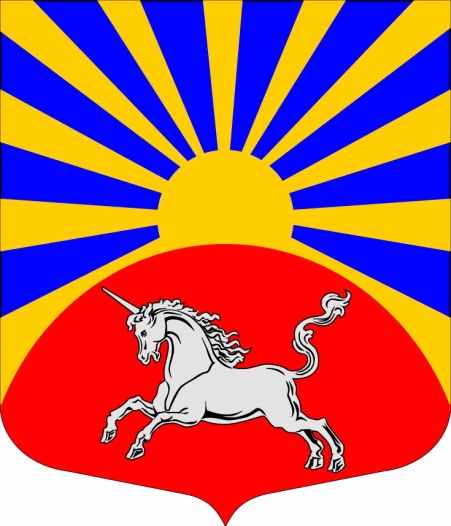 ВВЕДЕНИЕОсновой для разработки и реализации схемы водоснабжения муниципального образования "Агалатовское сельское поселение" Всеволожского муниципального района Ленинградской области (далее по тексту – МО «Агалатовское сельское поселение») на период до 2023 года является Федеральный закон от 7 декабря 2011 г. № 416-ФЗ "О водоснабжении и водоотведении", регулирующий всю систему взаимоотношений в водоснабжении и направленный на обеспечение устойчивого и надёжного водоснабжения, а также Генеральный план развития МО.Схема водоснабжения разрабатывается в соответствии с документами территориального планирования и программами комплексного развития систем коммунальной инфраструктуры поселения с учетом схем энергоснабжения, теплоснабжения и газоснабжения.Разработки схемы водоснабжения включает первоочередные мероприятия по созданию централизованных систем водоснабжения и повышению надежности функционирования этих систем, а также способствующие режиму устойчивого и достаточного финансирования и обеспечивающие комфортные и безопасные условия для проживания людей в МО "Агалатовское сельское поселение". Мероприятия охватывают следующие объекты системы коммунальной инфраструктуры:– в системе водоснабжения – водозаборы, насосные станции, магистральные сети водопровода;Разработка схем водоснабжения включает в себя: – пояснительную записку с кратким описанием существующих систем водоснабжения МО "Агалатовское сельское поселение", анализом существующих технических и технологических проблем и схемы водопроводных и канализационных сетей.Целью разработки схем водоснабжения является определение долгосрочной перспективы развития системы водоснабжения, обеспечения надежного и бесперебойного водоснабжения наиболее экономичным способом при минимальном воздействии на окружающую среду, а также экономического стимулирования развития систем водоснабжения и внедрения энергосберегающих технологий, а именно:обеспечение развития систем централизованного водоснабжения для существующего и нового строительства жилищного комплекса, а также объектов социально-культурного и рекреационного назначения в период до 2026 года;увеличение объемов производства коммунальной продукции (оказание услуг) по водоснабжению при повышении качества и сохранении приемлемости действующей ценовой политики;улучшение работы систем водоснабжения;повышение качества питьевой воды, поступающей к потребителям;обеспечение надежного централизованного и экологически безопасного отведения стоков и их очистку, соответствующую экологическим нормативам;снижение вредного воздействия на окружающую среду. обеспечение населения водоснабжением питьевого качества;очистка сточных вод до нормативных требованийВ ходе решения поставленной цели реализуются задачи по развитию объектов инженерной инфраструктуры, реконструкция и модернизация объектов жилищно-коммунального хозяйства а именно: реконструкция существующих водозаборных узлов; строительство новых водозаборных узлов с установками водоподготовки;реконструкция и строительство централизованной сети магистральных водоводов, обеспечивающих возможность качественного снабжения водой населения и юридических лиц; реконструкция существующих сетей и канализационных очистных сооружений с заменой изношенных участков сети; модернизация объектов инженерной инфраструктуры путем внедрения ресурсо- и энергосберегающих технологий; установка приборов учета; обеспечение подключения вновь строящихся (реконструируемых) объектов недвижимости к системам водоснабжения с гарантированным объемом заявленных мощностей в конкретной точке на существующем трубопроводе необходимого диаметра.ОБЩИЕ СВЕДЕНИЯ О МО «АГАЛАТОВСКОЕ СЕЛЬСКОЕ ПОСЕЛЕНИЕ»	МО «Агалатовское сельское поселение» расположено на западе Всеволожского района Ленинградской области. Площадь территории муниципального образования «Агалатовское сельское поселение» - 22027,90 га. Площадь территории уточнена на основании результатов подсчетов площади по обновленным топопланам в компьютерной программе MapInfo. Численность населения по состоянию на 01.01.2009 год – 6295 чел.На территории муниципального образования «Агалатовское сельское поселение» находятся шесть населенных пунктов –деревня Агалатово (частично на землях Министерства обороны РФ);деревня Вартемяги;деревня Елизаветинка (полностью на землях Министерства обороны РФ);деревня Касимово;деревня Колясово;деревня Скотное.Административным центром МО «Агалатовское сельское поселение» является деревня Агалатово.Территория МО «Агалатовское сельское поселение» имеет смежные границы на севере – с территорией МО «Куйвозовское сельское поселение», на востоке – с территорией МО «Лесколовское сельское поселение» и «Токсовское городское поселение», на юге – с территорией МО «Бугровское сельское поселение», на западе – с территорией МО «Юкковское сельское поселение» и Выборгского муниципального района.КлиматКлимат рассматриваемой территории умеренно холодный, переходный от морского к континентальному, с продолжительной мягкой зимой и коротким прохладным летом.Характерной чертой климата данного района является поступление в течение всего года воздушных масс из Атлантики. Поступление арктических воздушных масс приводит к резким  похолоданиям,  наиболее опасным в весенний период.Температура воздухаСредняя многолетняя годовая температура воздуха составляет 3.2С. Средняя температура самого холодного месяца (февраль) равна минус 8.9С, самого теплого (июль) – 16.7С. Абсолютный минимум температуры воздуха достигает минус 36С, абсолютный максимум составляет 32С. Переход среднесуточный температуры воздуха весной через 0С наблюдается в среднем  7 апреля, через 5С – 27 апреля, через 10С – 24 мая. Осенний переход через 10С происходит в среднем 14 сентября, через 5С – 7 октября, через 0С – 5 ноября.Средняя дата последнего заморозка весной – 21 мая. Первый заморозок осенью в среднем наблюдается 29 сентября. Продолжительность безморозного периода в среднем составляет 130 суток. Продолжительность периода с температурой выше 0С составляет 211 суток, с температурой выше 5С – 162 суток, с температурой выше 10С – 112 суток. Сумма среднесуточных температур воздуха выше 0С составляет 2126С, выше 5С - 1999С, выше 10С - 1621С.Температура поверхности почвыВнутригодовой  ход температуры поверхности почвы аналогичен ходу температуры воздуха. Средняя многолетняя годовая температура поверхности почвы составляет 4С. Абсолютный максимум температуры поверхности почвы достигает 48С, абсолютный минимум - минус 40С. Средняя дата появления последнего заморозка на почве весной  – 5 июня, первого осенью – 15 сентября. Средняя продолжительность безморозного периода на поверхности почвы составляет 101 сутки. Наибольшая за зиму глубина промерзания почвы (суглинистые грунты) наблюдается  в марте и составляет в среднем 0.5 м при максимуме 1.0-1.1 м.Атмосферные осадкиГодовая норма атмосферных осадков с поправками к показаниям осадкомера составляет 786 мм. Наименьшее месячное количество осадков (49 мм) выпадает в марте, наибольшее (95 мм) – в августе. В среднем за год наблюдается примерно 190 суток с осадками, из них в жидком виде осадки выпадают в течение 95 суток, в твердом виде – в течение 65 суток и в смешанном виде – в течение 30 суток.В летний период осадки имеют преимущественно ливневой характер. Максимальная интенсивность их за интервал 5 минут составляет 3.2 мм/мин, за 20 минут – 1.7 мм/мин.Геологическое строениеВ геоморфологическом отношении район представляет собой ледниково-озерную равнину, нарушаемую отдельными холмообразными повышениями (относительной высотой до 20-25 м).Территория сельского поселения достаточно обеспечена ресурсами поверхностных и подземных вод. 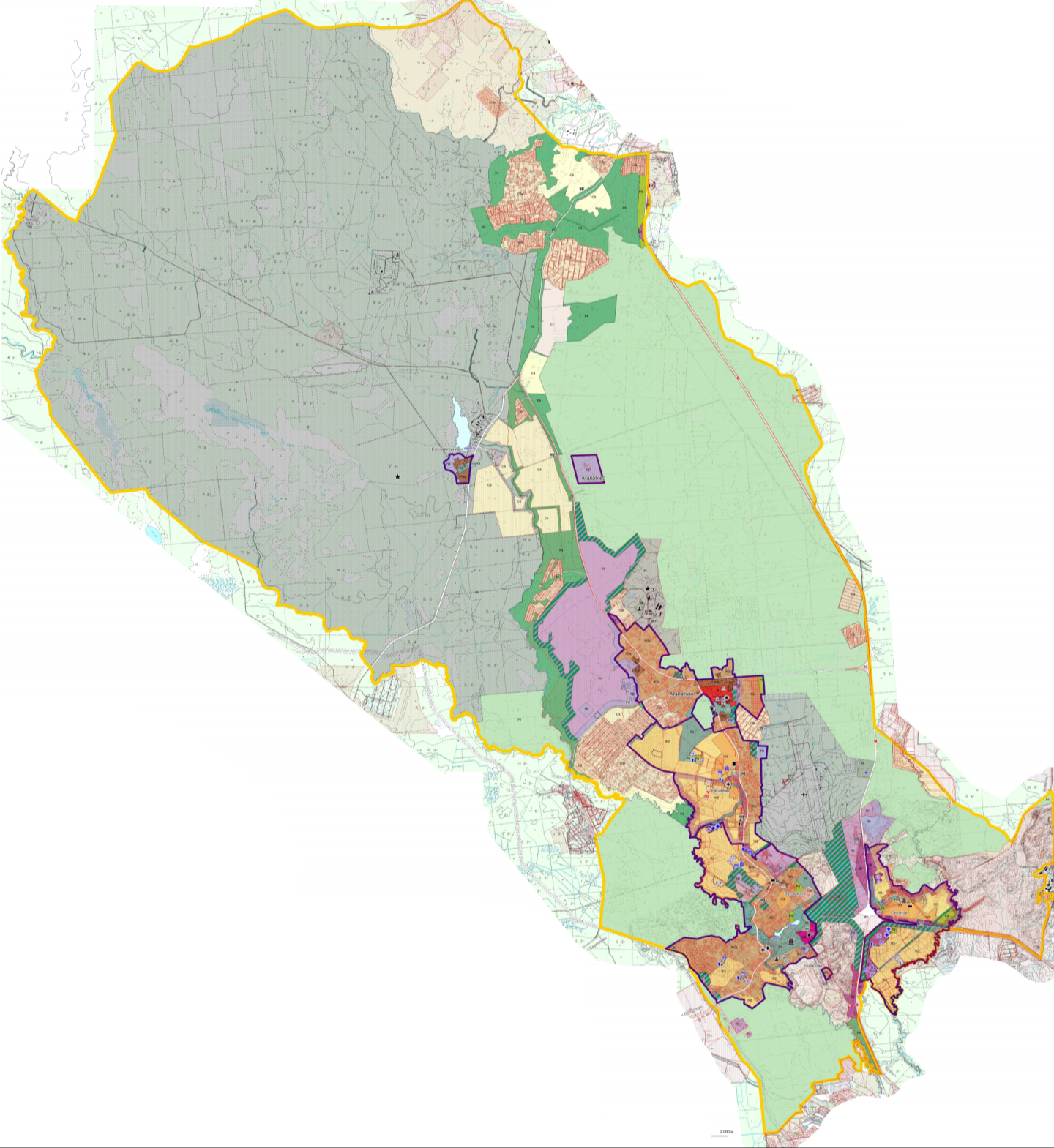 Рис. 1. Карта град. зонирования МО «Агалатовское сельское поселение»	Технико-экономическое состояние централизованных систем водоснабжения муниципального образованияОписание системы и структуры водоснабжения поселения, городского округа и деление территории поселения, городского округа на эксплуатационные зоныСтруктура системы водоснабжения зависит от многих факторов, из которых главными являются следующие: расположение, мощность и качество воды источника водоснабжения, рельеф местности и кратность использования воды на промышленных предприятиях.Централизованная система холодного водоснабжения существует в деревнях: Агалатово (военный городок), д. Агалатово (жил. городок), д. Вартемяги, д. Колясово, д. Касимово, д. Елизаветинка.Холодное водоснабжение д. Агалатово (военный городок) предусматривается из девяти артезианских скважин. Сети поселка закольцованы. На водопроводной сети имеется одна водонапорная башня.Вода с артезианских скважин №1, №2, №3, №4,№5, №6, №7, №8, №9 поступает по трубопроводам различных диаметров на водоочистные сооружения. После прохождения очистки, вода поступает на водонапорную станцию (ВНС-2), расположенную в одном здании с водоочистными сооружениями, далее расположенными в ней насосами второго подъема подается в общую поселковую сеть и далее непосредственно потребителям и на водонапорную башню. В настоящее время артезианские скважины №4 и №8 не функционируют и требуют капитального ремонта.Холодное водоснабжение д. Агалатово (жил. городок) предусматривается из пяти артезианских скважин. На водопроводной сети имеется водонапорная башня.Вода с артезианских скважин №10, №11, №20, №21, №22 и №23 без предварительной очистки, поступает по трубопроводам различных диаметров в общую поселковую сеть и далее непосредственно потребителям и на водонапорную башню. В настоящее время артезианские скважины №21, №22 и №23 не функционируют.Холодное водоснабжение д. Вартемяги предусматривается из семи артезианских скважин. На водопроводной сети имеется 1 действующая водонапорная башня.Вода с артезианских скважин №15, №16, №17, №18, поступает по трубопроводам различных диаметров на водоочистные сооружения. После прохождения очистки, вода подается на водонапорную башню и далее в общую поселковую сеть непосредственно потребителям. Стоит отметить, что в настоящее время скважина №18 не функционирует.Артезианские скважины в настоящее время №12, №13 не соединены в общую поселковую сеть со скважинами №15, №16, №17, №18 из-за аварийного состояния водопроводного участка через реку Охта. Стоит отметить, что скважина №12 не функционирует.Артезианская скважина №14 не соединена в общую сеть со скважинами №12, №13, №15, №16, №17, №18, вода без прохождения очистки поступает непосредственно потребителям. Артезианская скважина №19 не соединена в общую сеть со скважинами №12, №13, №15, №16, №17, №18, вода без прохождения очистки поступает непосредственно потребителям в д. Колясово и д. Скотное.Холодное водоснабжение д. Колясово осуществляется из одной артезианской скважины. Вода с артезианской скважины №19, расположенной в д Вартемяги, без прохождения очистки поступает непосредственно жителям д. Колясово и юр. лицам: АЗС "BP", АЗС "Несте-Скотное", ИП Бережная, расположенным в близи д. Скотное.Холодное водоснабжение д. Касимово осуществляется из артезианских скважин №1, №2, №3, №4,№5, №6, №7, №8, №9 расположенных в д. Агалатово (военный городок). Вода с артезианских скважин №1, №2, №3, №4,№5, №6, №7, №8, №9 поступает по трубопроводам различных диаметров на водоочистные сооружения в д. Агалатово. После прохождения очистки, вода насосами второго подъема подается в общую поселковую сеть и далее непосредственно потребителям. Централизованное водоснабжение существует частично только в восточной части (вблизи аэродрома) д. Касимово. Как уже говорилось ранее: в настоящее время артезианские скважины №4 и №8 не функционируют и требуют капитального ремонта.Холодное водоснабжение д. Елизаветинка осуществляется из двух артезианских скважин. Артезианские скважины №1 и №2 работают в циклическом режиме, две недели одна скважина, две недели другая.Вода с артезианских скважин поступает по трубопроводам в общую поселковую сеть без предварительной очистки и далее непосредственно потребителям и на водонапорную башню. В связи с тем, что поселение Елизаветинка до настоящего времени является сформированным в существующих габаритах, закрытым военным городком и окружена режимными объектами Минобороны РФ, данные об объектах, сетях и объемных показателях потребления воды предоставлены частично.Централизованная система холодного водоснабжения МО «Агалатовское сельское поселение» представлена одной эксплуатационной зоной – зоной ответственности МП «Агалатово-Сервис».Централизованная система горячего водоснабжения МО «Агалатовское сельское поселение» представлена одной эксплуатационной зоной – зоной ответственности МП «Агалатово-Сервис».Описание территорий МО «Агалатовское сельское поселение», неохваченных централизованной системой водоснабжения.На данный момент централизованное водоснабжение существует в следующих поселениях: д. Агалатово (военный городок) – большая часть поселения;д. Агалатово (жил. городок)- многоквартирные дома и частично юр. лица;д. Вартемяги- большая часть поселения;д. Колясово – 2 частных дома;д. Касимово - частично восточная часть, (частный сектор);д. Скотное- централизованное водоснабжение только АЗС "BP", АЗС "Несте-Скотное", ИП Бережная, остальная большая часть поселения не охвачена централизованным водоснабжением;д. Елизаветинка- данные не предоставлены.В остальных населенных пунктах МО «Агалатовское сельское поселение» система водоснабжения децентрализованная.Описание технологических зон водоснабжения, зон централизованного и нецентрализованного водоснабжения (территорий, на которых водоснабжение осуществляется с использованием централизованных и нецентрализованных систем горячего водоснабжения, систем холодного водоснабжения соответственно) и перечень централизованных систем водоснабженияСистему холодного водоснабжения можно описать семью технологическими зонами – зонами действия водопроводных сетей от водозаборных сооружений в д. Агалатово (военный городок), д. Агалатово (жил. городок), д. Вартемяги, д. Колясово, д. Касимово, д. Скотное, д. Елизаветинка (рис. 2). Систему горячего водоснабжения можно описать четырьмя технологическими зонами:1) зона действия водопроводных сетей от центрального теплового пункта (далее по тексту ЦТП) в д. Агалатово (военный городок), (рис. 2);2) зона действия водопроводных сетей от индивидуальных тепловых пунктов (далее по тексту ИТП) в д. Агалатово (военный городок), (рис. 2);3) зона действия водопроводных сетей от индивидуальных тепловых пунктов (далее по тексту ИТП) в д. Агалатово (жил. городок), (рис. 2);4) зона действия водопроводных сетей от индивидуальных тепловых пунктов (далее по тексту ИТП) в д. Вартемяги, (рис. 2);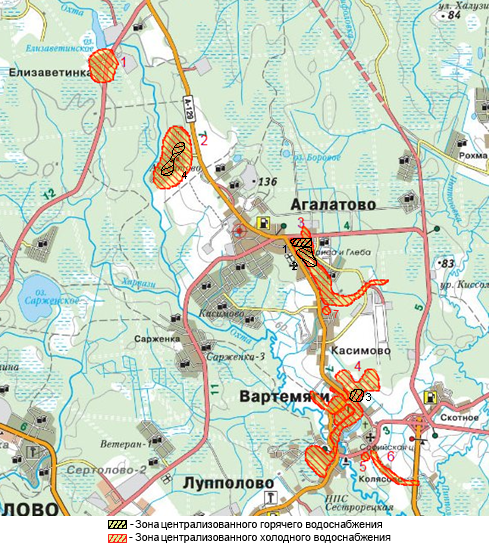 Рис. 2. Зоны действия централизованных систем водоснабжения.Описание состояния существующих источников водоснабжения и водозаборных сооружений.д. Агалатово (военный городок)Таблица 1. Характеристика зданий и сооружений водоснабженияд. Агалатово (жил. городок)Таблица 2. Характеристика зданий и сооружений водоснабженияд. Вартемяги Таблица 3. Характеристика зданий и сооружений водоснабженияд. КолясовоВодоснабжение деревни осуществляется от артезианской скважины №19. Описание артезианской скважины № 19 представлено выше.д. КасимовоВодоснабжение деревни осуществляется от ВНС-2 расположенной в д. Агалатово. Описание характеристик зданий и сооружений водоснабжения д. Агалатово представлены выше.д. ЕлизаветинкаХарактеристики зданий и сооружений водоснабжения д. Елизаветинка предоставлены небыли.Описание существующих сооружений очистки и подготовки воды, включая оценку соответствия применяемой технологической схемы требованиям обеспечения нормативов качества.д. Агалатово (военный городок)Вода из скважин по системе трубопроводов подается на станцию водоподготовки.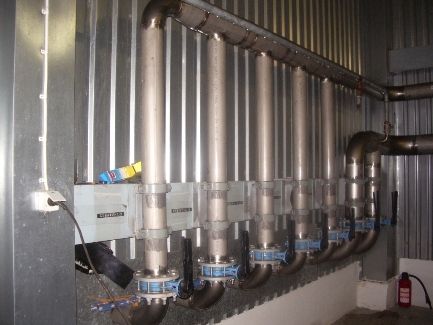 Рис. 3. Вид системы подачи воды из скважин в помещении ВОСВоду из эксплуатационных скважин, подают в общий бассейн.Однако воды межморенного водоносного комплекса содержат повышенное содержание железа – до 18' мг/л. После смешения производится подача воды на очистные сооружения. Исходя из характеристик качества исходной воды, задачей станции подготовки питьевой воды, является обезжелезивание и деманганация воды, удаления цветности, проведение обеззараживания (хлорирования) воды и подъема давления обработанной воды на сетевой уровень. Качество очищенной воды должна соответствовать требованиям ГОСТ 2874-82. Станция спроектирована так, чтобы при наличии умеренно хорошей грунтовой воды данные требования выполняются. Дефторирование не предусмотрено.Общая производительность станции очистки составляет:суточный расход м. куб./сутки	- 2200максимальный часовой расход м. куб./час	-  110расчетная производительность м. куб./час	- 110Общий вид здания ЛОС водоподготовки д. Агалатово (военный городок) представлен на рисунке ниже.Помещение ВОС расположено на огороженной территории с соблюдением норм организации и содержания СЗЗ.Станция водоподготовки введена в строй в 1993 году.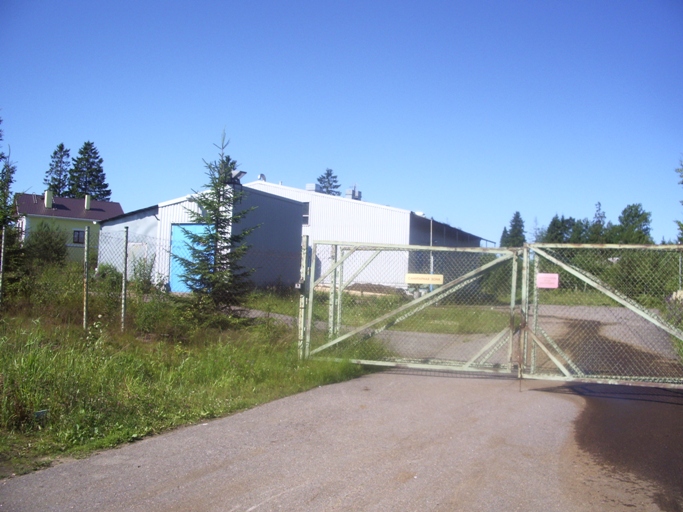 Рис. 4. Общий вид станции водоподготовки д. Агалатово (военный городок)Технологическая Схема ЛОС водоподготовки приведена на рисунке ниже.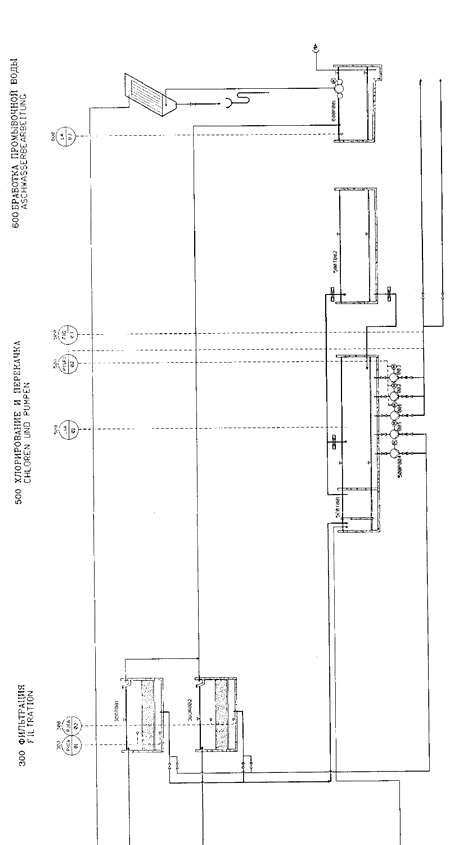 Рис. 5. Технологическая схема ЛОС водоподготовки, (а)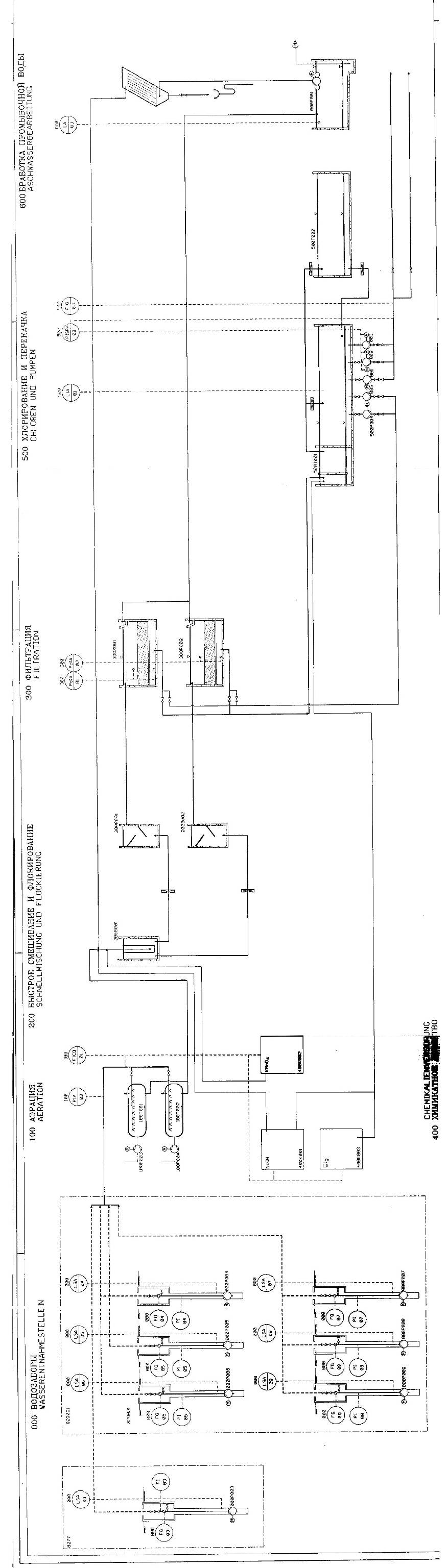 Рис. 6. Технологическая схема ЛОС водоподготовки, (б)Работа технологической схемы: Для обезжелезивания грунтовых вод использован метод, в котором железо окисляется до трехвалентного состояния. Трехвалентное железо образует в воде труднорастворимые хлопья гидроокиси, которые выпадают в осадок. Осадок, вместе с адсорбированными на его поверхности мелкодисперсными загрязнениями, отделяется из потока на песчаном фильтре.Фактическое качество питьевой воды определяется дозировкой химикатов. При необходимости для регулировки Рн регламентом предусмотрено использование NaOH. Вид песчаного фильтра представлен на рисунке ниже.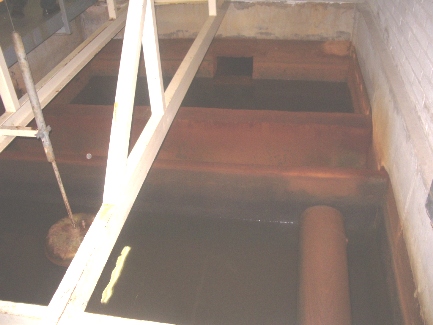 Рис. 7 Песчаный фильтр. Высота загрузки 0,8 мПосле песчаных фильтров воду дезинфицируют гипохлоритом натрия (кальция) и отводят в резервуары запаса.Основные стадии метода обезжелезивания и удаления цветности:- механическая аэрация воздухом в тэнке – смесителе;- обеспечение окисления с помощью раствора КМn04 (при необходимости) в камере смешивания;- при необходимости подача NaOH для регулировки Рн (по данному показателю параметры входной воды соответствуют нормативам и данная операция практически исключена из технологического процесса водоподготовки)- фильтрация через песчаные фильтры (фильтрующий материал – кварцевый песок; высота загрузки фильтров: ф-р №1 – 0,8 м ф-р №2 – 0,8 м.).Дезинфекция очищенной воды осуществляется при помощи гипохлорита натрия Для сбора очищенной воды на станции предусмотрены три резервуара общей полезной емкостью 1500 м3.Резервуары работают по проточному принципу.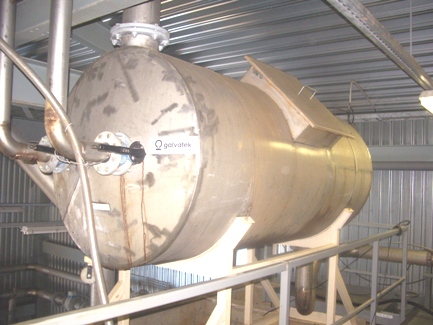 Рис. 8. Бак-смесительГрязная промывная вода по регламенту должна собираться в резервуар промывной воды и перекачиваться оттуда в отстойник. Осветленная вода возвращается в бассейн быстрого смешивания, а ил сбрасывается в канализацию, тем самым достигается экономия промывочной воды до 80%.В настоящий момент данный сегмент технологической схемы отсутствует и требует восстановления.Качество очищенной воды в основном соответствует требованиям ГОСТ 2874-82.  Однако периодически наблюдаются отклонения от нормативов по содержанию железа, жесткости хлоридов и активного хлора. Работа станции автоматизирована. КИП и А выполнено в виде электрической 2-провдной системы с информационным диапазоном 4-20 мА . Панельные приборы, показывающие приборы, графопостроители, счетчики и щиты сигнализации находятся в пульте управления, размещаемом в помещении управления. На щите сигнализации собираются сигналы о срабатывании тепловых реле двигателей и о помехах в технологическом процессе. В пульте управления находятся кнопки управления двигателями и сигнальные лампы. Процессом управляют вручную с пульта управления.Между водозаборными пунктами и станцией очистки находится установка дистанционного управления посредством которой управляют насосами. Она передает информацию об их работе диспетчеру. В настоящее время данная система функцианирует только на артезианской скважине №3.д. Агалатово (жил. городок)Подача воды потребителям производится без какой-либо обработки. д. ВартемягиЛевобережная часть поселка:Вода из скважин 15, 16 и 17по системе трубопроводов подается на станцию водоподготовки. Учет поднятой воды на скважинах осуществляется частично. На ВОС установлены приборы учета поступающей и подаваемой в сеть воды.Здание водоочистной станции поселка Вартемяги построено в начале 70-х годов и в настоящий момент находится в удовлетворительном состоянии, требующем незначительного косметического ремонта, гидроизоляции и утепления.Общий вид здания ВОС пос. Вартемяги представлен на рисунке ниже.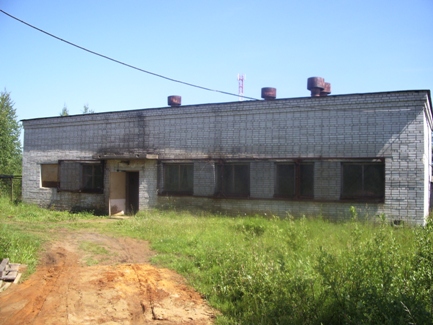 Рис. 9. Вид здания ВОС пос. ВартемягиОписание технологического процесса водоподготовки.Весь процесс водоподготовки осуществляется обслуживающим персоналом в ручном режиме  по показаниям манометров, контролирующих уровень воды в водонапорной башне:при понижении уровня воды ниже 33 м (3,3 атм.) оператор включает систему водоочистки и станцию второго подъема.При достижении уровня выше 45 м (4,5 атм.) оператор отключает систему  Работа технологической схемы водоподготовки.Вода из скважин поступает в 2 бака системы аэрации, где через систему диспергаторов происходит продувка воды воздухом, нагнетаемым компрессорами. Вид аэрационных емкостей (аэрационных баков) и компрессоров представлен на рисунках ниже. 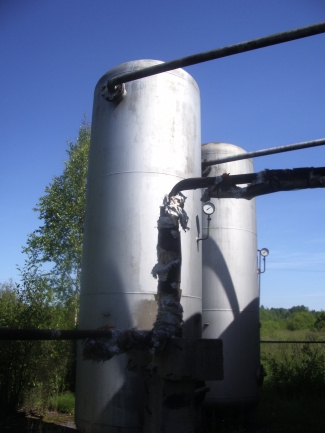 Рис. 10. Аэрационные баки ВОС пос. ВартемягиВода, прошедшая обработку в блоке аэрации поступает на систему из 4 песчаных фильтров, где происходит осаждение окислившегося после системы аэрации железа.  С периодичностью раз в 2-3 дня фильтры промываются. Контроль необходимости промывки фильтров осуществляется:Визуально (по степени загрязненности выходящей воды), По повышению разницы давлений на входе и выходе оборудования.Общий вид помещения фильтровальной станции представлен на рисунке 12. Проектом ВОС изначально по технологии водоподготовки была предусмотрена обработка воды УФ излучением и стабилизация хлором.В настоящий момент данные элементы технологической схемы не работают.Вид корпусов неработающих УФ ламп представлен на рисунке 14. 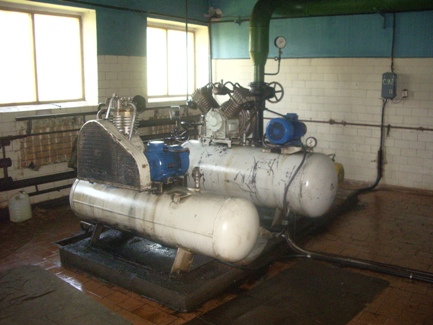 Рис. 11. Компрессорная станция для нагнетания воздуха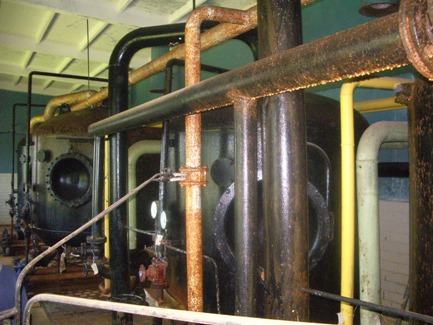 Рис. 12. Общий вид фильтров ВОС Вартемяги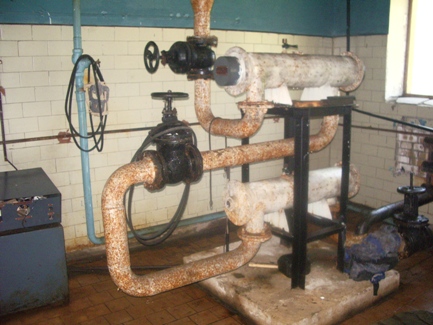 Рис. 13. Состояние блока УФ обеззараживанияПримечание: проведенный статистический анализ выявил неоднородность химического состава воды, поступающей на очистку, по общему содержанию железа. Данный показатель изменяется сезонно в пределах от 10,5 до 14 мг/л.Правобережная часть поселка:Кроме водопотребителей, подключенных к ВОС д. Вартемяги имеется часть домов (с населением около 200 чел) подключенных к СКВ.№ 13, из которой снабжение водой осуществляется без какой-либо очистки.д. КолясовоПодача воды потребителям производится без какой-либо обработки. д. КасимовоПодача воды потребителям производится от ВОС в д. Агалатово (воен. городок).д. ЕлизаветинкаПодача воды потребителям производится без какой-либо обработки. В таблицах ниже указаны показатели качества воды в деревнях Агалатово, Вартемяги. Таблица 4. Результаты анализов воды на 19.04.2013г. д. Вартемяги, станция обезжелезивания (до очистки)Заключение: доставленная проба не отвечает гигиеническим требованиям и нормативам по показателю «цветность». Таблица 5. Результаты анализов воды на 19.04.2013г. д. Вартемяги, станция обезжелезивания (после очистки)Заключение: доставленная проба отвечает гигиеническим требованиям и нормативам.Таблица 6. Результаты анализов воды на 19.04.2013г. д. Вартемяги, скважина №17Заключение: доставленная проба не отвечает гигиеническим требованиям и нормативам по показателю «цветность»Таблица 7. Результаты анализов воды на 19.04.2013г. д. Вартемяги, скважина №16Заключение: доставленная проба отвечает гигиеническим требованиям и нормативам.Таблица 8. Результаты анализов воды на 19.04.2013г. д. Вартемяги, скважина №15Заключение: доставленная проба не отвечает гигиеническим требованиям и нормативам по показателю «цветность».Таблица 9. Результаты анализов воды на 19.04.2013г. д. Вартемяги, скважина №14 (в районе школы)Заключение: доставленная проба по данным в таблице выше отвечает гигиеническим требованиям и нормативам, однако, по предоставленной информации водоснабжающей организации, пробы воды не отвечают требованиям по содержанию хлора.Таблица 10. Результаты анализов воды на 19.04.2013г. д. Агалатово (жил. городок), скважина №11Заключение: доставленная проба отвечает гигиеническим требованиям и нормативам.Таблица 11. Результаты анализов воды на 19.04.2013г. д. Агалатово (военный городок), скважина №9Заключение: доставленная проба не отвечает гигиеническим требованиям и нормативам по показателю «цветность».Таблица 12. Результаты анализов воды на 19.04.2013г. д. Агалатово (военный городок), скважина №6Заключение: доставленная проба отвечает гигиеническим требованиям и нормативам.Таблица 13. Результаты анализов воды на 19.04.2013г. д. Агалатово (военный городок), скважина №5Заключение: доставленная проба отвечает гигиеническим требованиям и нормативам.Таблица 14. Результаты анализов воды на 19.04.2013г. д. Агалатово (военный городок), скважина №3Заключение: доставленная проба отвечает гигиеническим требованиям и нормативам.Таблица 15. Результаты анализов воды на 19.04.2013г. д. Агалатово (военный городок), скважина №1Заключение: доставленная проба не отвечает гигиеническим требованиям и нормативам по показателю «цветность».Таблица16. Результаты анализов воды на 19.04.2013г. д. Агалатово (военный городок), разводящая сетьЗаключение: доставленная проба отвечает гигиеническим требованиям и нормативам.Таблица 17. Результаты анализов воды на 19.04.2013г. д. Агалатово (военный городок), водоочистная станция (после очистки)Заключение: доставленная проба отвечает гигиеническим требованиям и нормативам.Таблица 18. Результаты анализов воды на 19.04.2013г. д. Агалатово (военный городок), водоочистная станция (до очистки)Заключение: доставленная проба не отвечает гигиеническим требованиям и нормативам по показателю «цветность»Общее заключение: данные лабораторных исследований воды были произведены и предоставлены частично, в связи, с чем нельзя осуществить полный анализ работы очистных сооружений. Из отчета сделанного в 2010 году, «Обследование технического состояния системы водоподготовки муниципального образования «Агалатовское сельское поселение»», известно, что в воде артезианских скважин показатели по общей жесткости и марганцу превышают нормы ПДК. Описание состояния и функционирования существующих насосных централизованных станций, в том числе оценку энергоэффективности подачи воды, которая оценивается как соотношение удельного расхода электрической энергии, необходимой для подачи установленного объема воды, и установленного уровня напора (давления)д. Агалатово (военный городок), д. КасимовоКачественное холодное водоснабжение потребителей, в указанной зоне водоснабжения, обеспечивают: 9 артезианских скважин и одна насосная станция. В настоящее время две артезианские скважины не функционируют и требуют капитального ремонта.Таблица 19. Характеристики насосного оборудованияд. Агалатово (жил. городок)Качественное холодное водоснабжение потребителей, в указанной зоне водоснабжения, обеспечивают: 6 артезианских скважин. В настоящее время три артезианские скважины не функционируют.Таблица 20. Характеристики насосного оборудованияд. ВартемягиКачественное холодное водоснабжение потребителей, в указанной зоне водоснабжения, обеспечивают: 6 артезианских скважин и одна станция второго подъема. В настоящее время одна артезианская скважина не функционирует.Таблица 21. Характеристики насосного оборудованияд. Колясово, д. СкотноеКачественное холодное водоснабжение потребителей, в указанной зоне водоснабжения, обеспечивает одна артезианская скважина.Таблица 22. Характеристики насосного оборудованияд. ЕлизаветинкаКачественное холодное водоснабжение потребителей, в указанной зоне водоснабжения, обеспечивают две артезианские скважины. Данные об установленном насосном оборудовании на артезианских скважинах не предоставлены Произвести корректный анализ работы насосного оборудования не было возможным  т.к. данные о потреблении электроэнергии каждым насосом и данные об объеме перекаченной воды предоставлены небыли.Описание состояния и функционирования водопроводных сетей систем водоснабжения, включая оценку амортизации сетей и определение возможности обеспечения качества воды в процессе транспортировкид. Агалатово (военный городок) и д. Касимово:Снабжение абонентов холодной питьевой водой, осуществляется через централизованную систему сетей водопровода. Большая часть сетей на территории поселка в соответствии с требованиями СНиП 2.04.02-84* являются кольцевыми. Система водопроводов, замкнутая. Прокладка сетей подземная.На водопроводной сети установлено: 14 пожарных гидрантов, 149 водопроводных колодцев.Износ водопроводных сетей составляет 55%.Существующая схема водоснабжения д. Агалатово (военный городок) и д. Касимово представлена в приложении 1.Таблица 23. Протяженность и диаметры трубопроводов в соответствии с названиями начальных и конечных пунктовд. Агалатово (жил. городок):Снабжение абонентов холодной питьевой водой, осуществляется через централизованную систему сетей водопровода. Система водопроводов, замкнутая. Прокладка сетей подземная. На водопроводной сети установлено: 1 пожарный гидрант, 15 водопроводных колодцев.	Износ водопроводных сетей составляет 82%.Таблица 24. Протяженность и диаметры трубопроводов в соответствии с названиями начальных и конечных пунктовд. Вартемяги:Снабжение абонентов холодной питьевой водой, осуществляется через централизованную систему сетей водопровода. Данные сети на территории поселка в соответствии с требованиями СНиП 2.04.02-84* являются частично кольцевыми. Система водопроводов, замкнутая. Прокладка сетей подземная.На водопроводной сети установлено: 2 водоразборных колонки, 114 водопроводных колодца.	Износ водопроводных сетей составляет 84%.Таблица 25. Протяженность и диаметры трубопроводов в соответствии с названиями начальных и конечных пунктовд. Колясово:Снабжение абонентов холодной питьевой водой, осуществляется через централизованную систему сетей водопровода. Система водопровода, замкнутая. Прокладка сетей подземная.На водопроводной сети установлено: 2 пожарных гидранта, 6 водопроводных колодца.	Износ водопроводных сетей составляет 5%.Таблица 26. Протяженность и диаметры трубопроводов в соответствии с названиями начальных и конечных пунктовд. Елизаветинка:Данные не предоставлены.Описание существующих технических и технологических проблем, возникающих при водоснабжении поселений, городских округов, анализ исполнения предписаний органов, осуществляющих государственный надзор, муниципальный контроль, об устранении нарушений, влияющих на качество и безопасность водыОсновными проблемами является, следующее:- потребителям в д. Агалатово (жил. городок), д. Вартемяги, д. Колясово, д. Касимово, д. Елизаветинка, подается вода ненадлежащего качества;- большой процент износа водопроводных сетей;- износ водозаборных сооружений;-необходимо произвести капитальный ремонт всех водопроводных очистных сооружений;- частичное отсутствие приборов учета.Исполнения предписаний органов, осуществляющих государственный надзор, муниципальный контроль, об устранении нарушений, влияющих на качество и безопасность воды предоставлены не были. В связи с этим невозможно проведение анализа исполнения предписаний.Подробное описание мероприятий для решения данных проблем представлено в п. 4 раздела Водоснабжение.Описание централизованной системы горячего водоснабжения с использованием закрытых систем горячего водоснабжения, отражающее технологические особенности указанной системыВ МО «Агалатовское сельское поселение» централизованное горячее водоснабжение осуществляется по закрытой схеме. Технологические особенности закрытой схемы горячего водоснабжения: теплоноситель с котельной по трубопроводам отопления поступает в ЦТП и ИТП, далее в ЦТП и ИТП вода, предназначенная на отопление, в теплообменном оборудовании нагревает холодную питьевую воду, после чего горячая питьевая вода поступает непосредственно потребителям.Описание существующих технических и технологических решений по предотвращению замерзания воды применительно к территории распространения вечномерзлых грунтовПоселение не расположено на территории распространения вечномерзлых грунтов. Описание существующих технических и технологических решений по предотвращению замерзания воды не производится.Перечень лиц, владеющих на праве собственности или другом законном основании объектами централизованной системы водоснабжения, с указанием принадлежащих этим лицам таких объектов (границ зон, в которых расположены такие объекты)Все объекты и сети водоснабжения расположенные на территории МО «Агалатовское сельское поселение» являются муниципальной собственностью и находятся в аренде у эксплуатирующих организаций. Объекты и сети централизованного холодного водоснабжения расположенные на территории МО «Агалатовское сельское поселение» в д. Агалатово (военный городок), д. Агалатово (жил. городок), д. Вартемяги, д. Колясово, д. Касимово являются муниципальной собственностью и находятся в аренде у эксплуатирующей организации МП «Агалатово-Сервис». Объекты и сети централизованного холодного водоснабжения расположенные на территории МО «Агалатовское сельское поселение» в д. Елизаветинка являются собственностью Министерства обороны Российской Федерации.Направления развития централизованной системы водоснабженияОсновные направления, принципы, задачи и целевые показатели развития централизованных систем водоснабженияОсновным вариантом развития МО «Агалатовское сельское поселение» является обеспечение всего населения централизованным водоснабжением.Для реализации данного варианта необходима прокладка новых сетей водоснабжения с последующим подключением потребителей к ним. В целях обеспечения пожарной безопасности требуется предусмотреть установку пожарных гидрантов на магистральных участках перспективных водоводов. Описание решения данной задачи представлено в п. 5 настоящей схемы. Системы централизованного водоснабжения в поселках д. Агалатово (военный городок), д. Агалатово (жил. городок), д. Вартемяги, д. Колясово, д. Касимово, д. Елизаветинка в состоянии обеспечить потребителей холодной питьевой водой в полном объеме.В соответствии с постановлением Правительства РФ от 05.09.2013 №782 «О схемах водоснабжения и водоотведения» (вместе с «Правилами разработки и утверждения схем водоснабжения и водоотведения», «Требованиями к содержанию схем водоснабжения и водоотведения») к целевым показателям развития централизованных систем водоснабжения относятся:- показатели качества питьевой воды;- показатели надежности и бесперебойности водоснабжения;- показатели качества обслуживания абонентов;- показатели эффективности использования ресурсов, в том числе сокращения потерь воды при транспортировке;- иные показатели, установленные федеральным органом исполнительной власти, осуществляющим функции по выработке государственной политики и нормативно-правовому регулированию в сфере жилищно-коммунального хозяйства.Таблица 27. Целевые показатели развития централизованной системы водоснабжения . Агалатово (военный городок)Таблица 28. Целевые показатели развития централизованной системы водоснабжения д. Агалатово (жил. городок)Таблица 29. Целевые показатели развития централизованной системы водоснабжения д. ВартемягиТаблица 30. Целевые показатели развития централизованной системы водоснабжения д. КолясовоТаблица 31. Целевые показатели развития централизованной системы водоснабжения д. КасимовоТаблица 32. Целевые показатели развития централизованной системы водоснабжения д. Елизаветинка-* Данные не предоставлены Таблица 33. Сведения о состоянии трубопроводов холодного водоснабжения-* Данные не предоставленыРазличные сценарии развития централизованных систем водоснабжения в зависимости от различных сценариев развития МО «Агалатовское сельское поселение»Варианты развития МО «Агалатовское сельское поселение» могут быть различны, как с ростом, так и со снижением численности населения, так и с сохранением численности населения в поселении. Развитие централизованной системы водоснабжения напрямую зависит от вариантов прироста численности населения МО «Агалатовское сельское поселение». Проведенный анализ первоисточников, и детализация их оценок применительно к территории проектируемого муниципального образования позволили определить диапазон вероятных значений численности населения в поселении на перспективу расчетного срока.Рассмотрим три варианта развития:I вариант. Высокий вариант прогноза численности населения. В генеральном плане предусматривается рост численности постоянного населения в МО «Агалатовское сельское поселение» к 2020 году до 13,9 тыс. человек, к 2030 году до 23,976 тыс. человек.Вариант I прогноза влечет за собой необходимость в дополнительном развитии мощности объектов обслуживания населения.II вариант. Низкий вариант прогноза численности населения. Учитывается общее сокращение рабочих мест в поселении из-за спада объемов производства, темпы снижения численности населения будут оставаться на среднем уровне (при сохранении отрицательного естественного и механического прироста). При этом варианте можно ожидать проблем из-за невозможности сохранить сложившуюся жилую общественную застройку, инженерную и транспортную инфраструктуры, могут появиться экономические проблемы.Вариант II не влечет за собой необходимости в дополнительном развитии мощности объектов обслуживания населения, прирост площади под жилыми зонами также будет совсем незначительным.III вариант. Средний вариант прогноза численности населения. Предусматривается сохранение численности населения к 2030 году.Средний вариант прогноза не влечет за собой необходимость в дополнительном развитии мощности объектов обслуживания населения.МО «Агалатовское сельское поселение» обладает предпосылками для размещения новых рабочих мест, необходимость размещения жилищного фонда для квалифицированного персонала и членов их семей, развития сферы обслуживания. Это может требовать реализации мероприятий территориального планирования. Поэтому в качестве основного варианта для разработки схемы водоснабжения принят максимально возможный вариант с численностью постоянного населения 23,976 тыс. чел. к 2030 г. в соответствии с генеральным планом.В таблице ниже представлен прогноз численности населения к 2023 году в деревнях: Агалатово, Вартемяги, Елизаветинка, Касимово, Колясово, Скотное.Таблица 34. Рост численности населенияСуществующий баланс водоснабжения и потребления питьевой, технической водыОбщий водный баланс подачи и реализации воды, включая оценку и анализ структурных составляющих потерь горячей, питьевой, технической воды при ее производстве и транспортировкеДанные о подаче и реализации холодной воды в д. Елизаветинка предоставлены небыли. Данные об объемах воды поднятой, используемой на собственные нужды были предоставлены общие по МП «Агалатово сервис», в связи с чем разбивка по отдельным населенным пунктам производится расчетным способом.Общий водный баланс подачи и реализации воды, включая оценку и анализ структурных составляющих потерь горячей питьевой воды при ее производстве и транспортировке, не производится в связи с тем, что данные для составления водного баланса по горячему водоснабжению предоставлены небыли.Данные о потерях воды при ее транспортировке предоставлены общие по МП «Агалатово сервис», в связи, с чем потери воды при транспортировке для каждого поселения принимаются средние по МП «Агалатово сервис».Общий водный баланс подачи и реализации холодной воды, без учета д. Елизаветинка, имеет следующий вид:Таблица 35. Баланс подачи и реализации воды за 2013 годОбъем реализации хозяйственно- питьевой воды в 2013 году составил 538,5 тыс. м. куб. Объем забора воды из водозаборов фактически продиктован потребностью объемов воды на реализацию (полезный отпуск) и расходов воды на собственные и технологические нужды, потерями воды в сети.Из общего водного баланса потребления воды видно, что в д. Агалатово (военный городок), д. Агалатово (жил. городок), д. Вартемяги потери воды приняты в сетях 3,3% от общего объема отпуска воды в сеть. Хотя данный показатель в 3,3% говорит о хорошем состоянии трубопроводов, фактически же трубопроводы системы централизованного водоснабжения находятся в неудовлетворительном состоянии.На протяжении последних лет наблюдается тенденция к рациональному и экономному потреблению холодной воды и, следовательно, снижению объемов реализации всеми категориями потребителей холодной воды.Для сокращения и устранения непроизводительных затрат и потерь воды ежемесячно производится анализ структуры, определяется величина потерь воды в системах водоснабжения, оцениваются объемы полезного водопотребления, и устанавливается плановая величина объективно неустранимых потерь воды. Важно отметить, что наибольшую сложность при выявлении аварийности представляет определение размера скрытых утечек воды из водопроводной сети. Их объемы зависят от состояния водопроводной сети, возраста, материала труб, грунтовых и климатических условий и ряда других местных условий.Неучтенные и неустранимые расходы и потери из водопроводных сетей можно разделить:	1. полезные расходы:	2. расходы на технологические нужды водопроводных сетей, в том числе:- чистка резервуаров;- промывка тупиковых сетей;- на дезинфекцию, промывку после устранения аварий, плановых замен;- расходы на ежегодные профилактические ремонтные работы, промывки;- промывка канализационных сетей;- тушение пожаров;- испытание пожарных гидрантов.	3. организационно-учетные расходы, в том числе:- не зарегистрированные средствами измерения;- не учтенные из-за погрешности средств измерения у абонентов;- не зарегистрированные средствами измерения квартирных водомеров;- не учтенные из-за погрешности средств измерения ВНС;- расходы на хоз-бытовые нужды Водоснабжающих организаций.	4. потери из водопроводных сетей:	5. потери из водопроводных сетей в результате аварий;	6. скрытые утечки из водопроводных сетей;	7. утечки из уплотнения сетевой арматуры;	8. утечки через водопроводные колонки;	9. расходы на естественную убыль при подаче воды по трубопроводам;	10. утечки в результате аварий на водопроводных сетях, которые находятся на балансе абонентов до водомерных узлов.Территориальный водный баланс подачи горячей, питьевой, технической воды по технологическим зонам водоснабжения (годовой и в сутки максимального водопотребления)По географическому принципу в МО «Агалатовское сельское поселение» можно выделить семь основных районов централизованного холодного водоснабжения: д. Агалатово (военный городок), д. Агалатово (жил. городок), д. Вартемяги, д. Колясово, д. Скотное, д. Касимово, д. Елизаветинка. На рисунке 2. в пункте 1.3 представлена схема географического расположения районов.Территориальный водный баланс подачи горячей воды, по технологическим зонам водоснабжения, не производится в связи с тем, что данные для составления водного баланса по горячему водоснабжению предоставлены небыли.Данные об объемах поднятой холодной воды в д. Елизаветинка предоставлены небыли, в связи с чем, территориальный водный баланс подачи холодной воды, производится без учета д. Елизаветинка, имеет следующий вид:Таблица 36. Территориальный водный баланс подачи холодной воды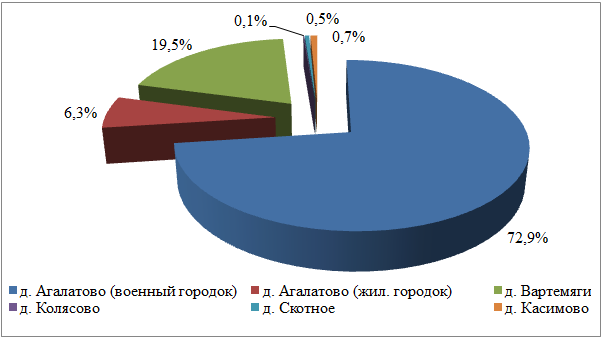 Диаграмма 1. Территориальный водный баланс подачи воды, без учета д. ЕлизаветинкаОсновная доля водопотребления падает на д. Агалатово (военный городок), так как по площади и численности населения является наибольшим. Структурный баланс реализации горячей, питьевой, технической воды по группам абонентов с разбивкой на хозяйственно-питьевые нужды населения, производственные нужды юридических лиц и другие нужды поселений и городских округов (пожаротушение, полив и др.)В связи с тем, что отдельные данные потребления горячей и холодной воды предоставлены небыли, составление структурного баланса потребления отдельно для холодного и горячего водопотребления не производится. Как уже говорилось ранее, источниками воды для горячего водоснабжения служат централизованные системы холодного водоснабжения, в связи, с чем в таблице ниже представлены общие объемы потребления, в которые входят горячее и холодное водопотребление.Составление структурного баланса потребления воды производится без учета д. Елизаветинка, в связи с тем, что данные о потреблении холодной и горячей воды в д. Елизаветинка предоставлены небыли.Структура потребления воды по группам потребителей представлена в таблице и диаграммах ниже.Таблица 37. Структура потребления холодной воды по группам потребителей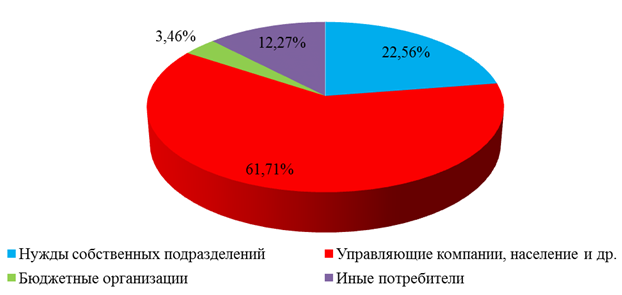 Диаграмма 2. Структура потребления воды по группам потребителей д. Агалатово (военный городок).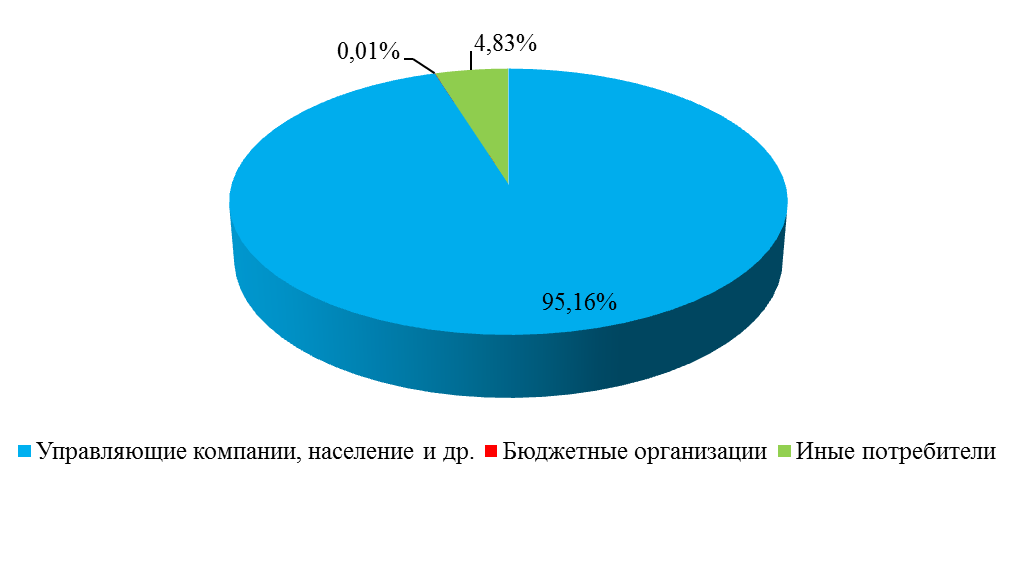 Диаграмма 3. Структура потребления воды по группам потребителей д. Агалатово (жил. городок)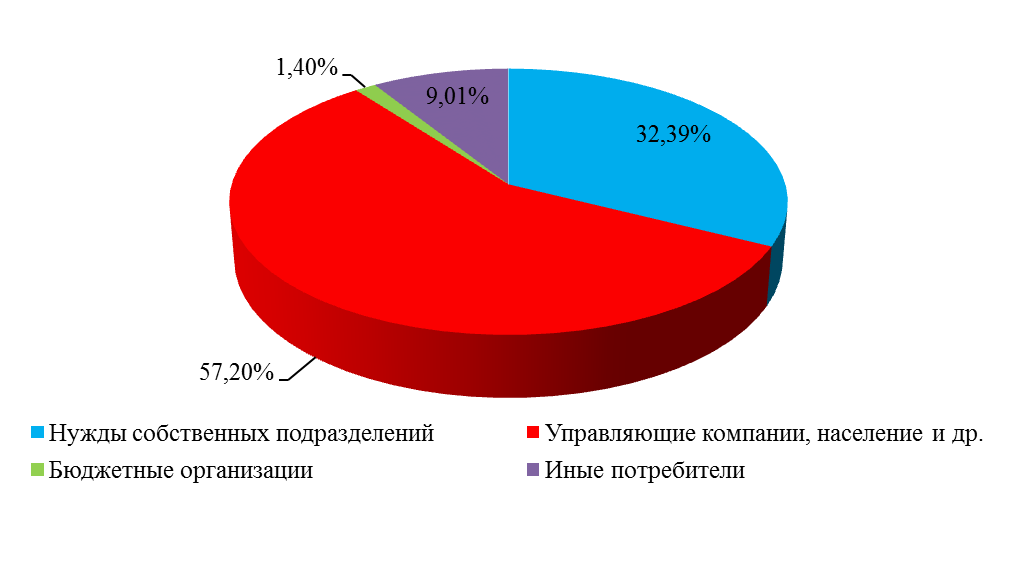 Диаграмма 4. Структура потребления воды по группам потребителей д. Вартемяги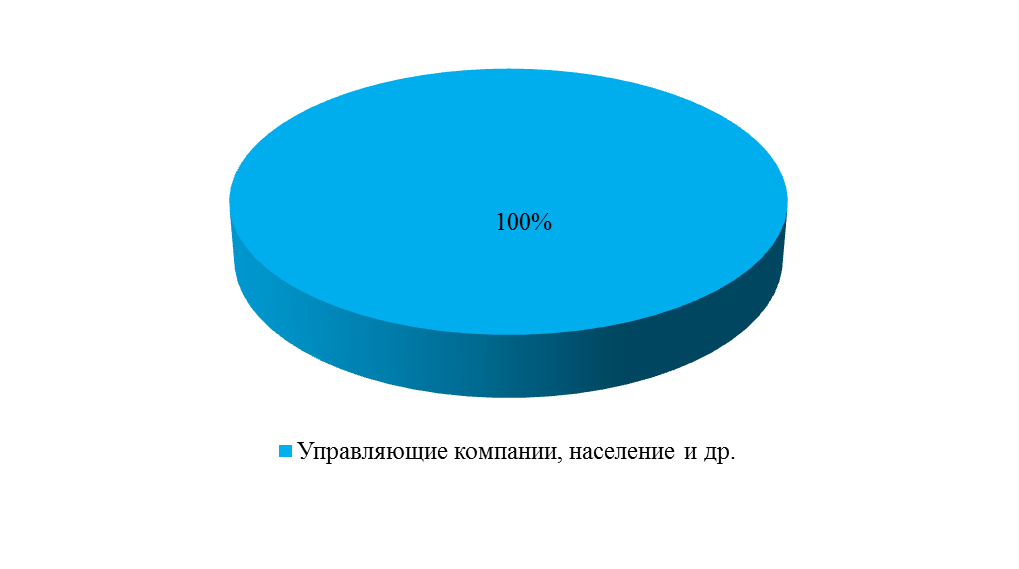 Диаграмма 5. Структура потребления воды по группам потребителей д. Колясово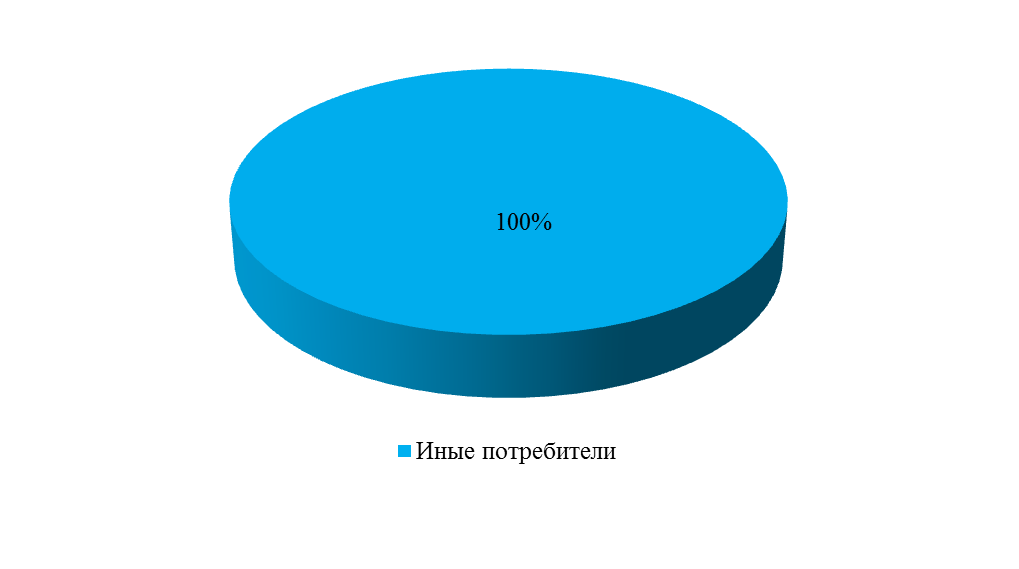 Диаграмма 6. Структура потребления воды по группам потребителей д. СкотноеДиаграмма 7. Структура потребления воды по группам потребителей д. Касимово3.4. Сведения о фактическом потреблении населением горячей, питьевой, технической воды исходя из статистических и расчетных данных и сведений о действующих нормативах потребления коммунальных услугВ настоящее время в МО «Агалатовское сельское поселение» действуют нормы удельного водопотребления, утвержденные постановлением Правительства Ленинградской области от 11.02.2013 N 25 (в редакции постановления Правительства Ленинградской области от 28.06.2013 N 180).Таблица 38. Нормативы потребления коммунальных услуг по холодному водоснабжению, горячему водоснабжению куб. м/чел. в месяцНормативы потребления коммунальной услуги по холодному и горячему водоснабжению на общедомовые нужды в многоквартирных домах на территории Ленинградской области при отсутствии приборов учета:Норматив по холодному и горячему водоснабжению на общедомовые нужды рассчитывается по формуле:Nодн = 0,09 x K : Sои (куб. м/кв. м в месяц),где:Nодн - норматив потребления коммунальной услуги по холодному (горячему) водоснабжению в кубических метрах в месяц на квадратный метр общей площади помещений, входящих в состав общего имущества в многоквартирном доме;0,09 - расход холодной (горячей) воды на общедомовые нужды (кубических метров в месяц на 1 человека);K - численность жителей, проживающих в многоквартирном доме;Sои - общая площадь помещений, входящих в состав общего имущества в многоквартирных домах (кв. м).Общая площадь помещений, входящих в состав общего имущества в многоквартирном доме, определяется как суммарная площадь следующих помещений, не являющихся частями квартир многоквартирного дома и предназначенных для обслуживания более одного помещения в многоквартирном доме (согласно сведениям, указанным в паспорте многоквартирного дома): межквартирных лестничных площадок, лестниц, коридоров, тамбуров, холлов, вестибюлей, колясочных, помещений охраны (консьержа), в этом многоквартирном доме, не принадлежащих отдельным собственникам.При наличии технической возможности установки коллективных (общедомовых), индивидуальных или общих (квартирных) приборов учета норматив потребления коммунальной услуги по холодному (горячему) водоснабжению на общедомовые нужды применяется с учетом повышающего коэффициента, составляющего:с 1 января по 30 июня 2015 года - 1,1;с 1 июля по 31 декабря 2015 года - 1,2;с 1 января по 30 июня 2016 года - 1,4;с 1 июля по 31 декабря 2016 года - 1,5;с 2017 года - 1,6.Данные об общем количестве пользующихся услугой водоснабжения предоставлены небыли. Число пользующихся услугой водоснабжения в д. Агалатово, д. Вартемяги принимается 90% от общей численности населения. Число пользующихся услугой водоснабжения в д. Касимово принимается 45%, а в д. Колясово 75% от общей численности населения. Исходя из общего количества реализованной воды населению д. Агалатово (военный городок) 242,389 тыс.м3/год, д. Агалатово (жил. городок) 34,759 тыс.м3/год, д. Вартемяги 58,109 тыс.м3/год, д. Колясово 0,477 тыс.м3/год, д. Касимово 4,266 тыс.м3/год, удельное потребление воды на одного человека равно д. Агалатово (военный городок) 183,6 л/сут., д. Агалатово (жил. городок) 96 л/сут., д. Вартемяги 150 л/сут, д. Колясово л/сут., д. Касимово 218л/сут. Данные показатели лежат в пределах существующих норм СНиП 2.04.01-85*.В связи с тем, что данные об объемах потребления воды населением в д. Елизаветинка не предоставлены, расчет удельного потребления воды на одного человека с проведением анализа соответствия существующим нормам СНиП 2.04.01-85* не производится.3.5. Описание существующей системы коммерческого учета горячей, питьевой, технической воды и планов по установке приборов учетаВ соответствии с Федеральным законом Российской Федерации от 23 ноября 2009 г. №261-ФЗ «Об энергосбережении и о повышении энергетической эффективности и о внесении изменений в отдельные законодательные акты Российской Федерации» и Приказом Министерства регионального развития Российской Федерации от 6 мая 2011 года № 204 «О разработке программ комплексного развития систем коммунальной инфраструктуры муниципальных образований» администрация МО «Агалатовское сельское поселение» в целях экономии потребляемых водных ресурсов осуществляет мероприятия по оснащению приборами учёта воды всех объектов бюджетной сферы и других предприятий и организаций.Обеспеченность общедомовыми приборами учета в 2013 году составляет 40%.Приоритетными группами потребителей, для которых требуется решение задачи по обеспечению коммерческого учета являются: бюджетная сфера и жилищный фонд. В настоящее время существует план по установке общедомовых приборов учета.Для обеспечения 100% оснащенности необходимо выполнять мероприятия в соответствии с 261-ФЗ «Об энергосбережении и о повышении энергетической эффективности и о внесении изменений в отдельные законодательные акты Российской Федерации».3.6. Анализ резервов и дефицитов производственных мощностей системы водоснабженияОбщая мощность системы водоснабжения МО «Агалатовское сельское поселение» составляет 237,2 м3/час и имеет резервный запас. В связи с тем, что данные по объемам поднятой воды, объемам потребления и по установленному насосному оборудованию в д. Елизаветинка не предоставлены, анализ резервов и дефицитов производственных мощностей системы водоснабжения для д. Елизаветинка не производитсяРезервы и дефициты производственных мощностей системы водоснабжения представлены в таблице ниже.Таблица 39. Запас производственных мощностей системы водоснабжения МО «Агалатовское сельское поселение»3.7. Прогнозные балансы потребления горячей, питьевой, технической воды на срок не менее 10 лет с учетом различных сценариев развития поселений, городских округов, рассчитанные на основании расхода горячей, питьевой, технической воды в соответствии со СНиП 2.04.02-84 и СНиП 2.04.01-85, а также исходя из текущего объема потребления воды населением и его динамики с учетом перспективы развития и изменения состава и структуры застройкиДанный раздел составлен на основе генерального плана развития муниципального образования.Прогнозные водные балансы представлены в таблице ниже.	Таблица 40. Прогнозные водные балансы до 2018 годаТаблица 41. Прогнозные водные балансы до 2023 года3.8. Описание централизованной системы горячего водоснабжения с использованием закрытых систем горячего водоснабжения, отражающее технологические особенности указанной системыГорячее централизованное водоснабжение существует в д. Агалатово (военный городок), д. Агалатово (жил. городок) и д. Вартемяги.д. Агалатово (военный городок)Централизованное горячее водоснабжение осуществляется по закрытой схеме. Технологические особенности закрытой схемы горячего водоснабжения: теплоноситель с котельной по трубопроводам отопления поступает в ЦТП и ИТП, далее в ЦТП и ИТП вода, предназначенная на отопление, в теплообменном оборудовании нагревает холодную питьевую воду, после чего горячая питьевая вода поступает непосредственно потребителям.д. Агалатово (жил. городок)Централизованное горячее водоснабжение осуществляется по закрытой схеме. Технологические особенности закрытой схемы горячего водоснабжения: теплоноситель с котельной по трубопроводам отопления поступает ИТП, далее в ИТП вода, предназначенная на отопление, в теплообменном оборудовании нагревает холодную питьевую воду, после чего горячая питьевая вода поступает непосредственно потребителям.д. ВартемягиЦентрализованное горячее водоснабжение осуществляется по закрытой схеме. Технологические особенности закрытой схемы горячего водоснабжения: теплоноситель с котельной по трубопроводам отопления поступает ИТП, далее в ИТП вода, предназначенная на отопление, в теплообменном оборудовании нагревает холодную питьевую воду, после чего горячая питьевая вода поступает непосредственно потребителям.3.9. Сведения о фактическом и ожидаемом потреблении горячей, питьевой, технической воды (годовое, среднесуточное, максимальное суточное)В связи с отсутствием отдельных данных об объемах потребления горячей и холодной воды. Принимаются общие данные о фактическом и ожидаемом потреблении воды.Таблица 42. Сведения об объемах выработки воды3.10	Описание территориальной структуры потребления горячей, питьевой, технической воды, которую следует определять по отчетам организаций, осуществляющих водоснабжение, с разбивкой по технологическим зонамПо географическому принципу в МО «Агалатовское сельское поселение» можно выделить шесть основных районов потребления холодной воды: д. Агалатово (военный городок), д. Агалатово (жил. городок), д. Вартемяги, д. Колясово, д. Скотное, д. Касимово.По географическому принципу в МО «Агалатовское сельское поселение» можно выделить три основных района потребления горячей воды: д. Агалатово (военный городок), д. Агалатово (жил. городок), д. Вартемяги.В связи с отсутствием данных по отдельному потреблению горячей и холодной воды, производим перспективный территориальный водный баланс по общему потреблению воды.Таблица 43. Перспективный территориальный водный баланс потребления воды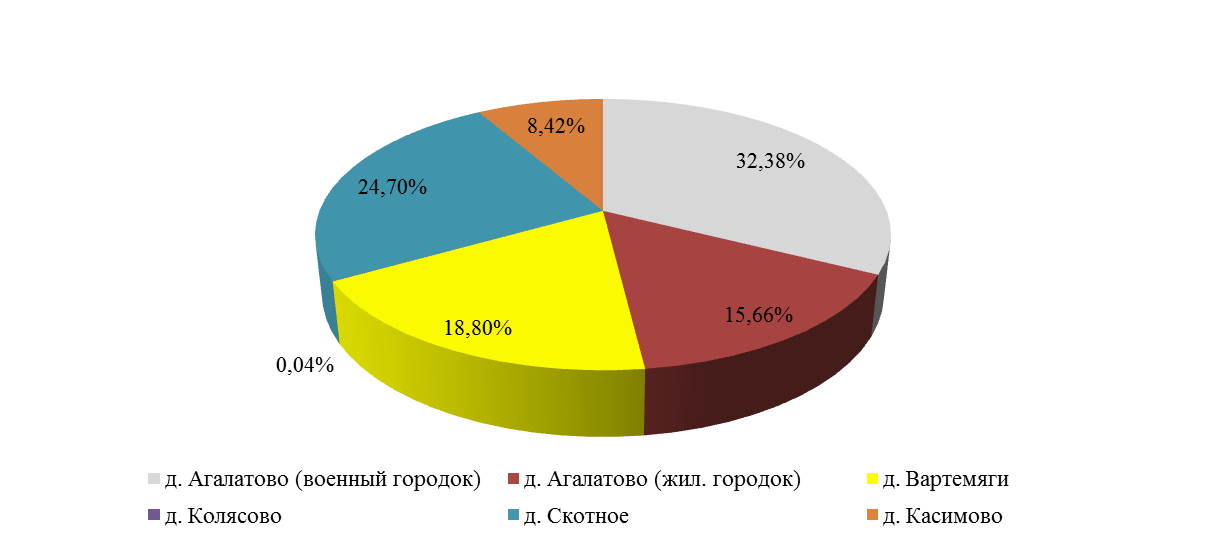 Диаграмма 8. Перспективный территориальный водный баланс подачи воды.3.11	Прогноз распределения расходов воды на водоснабжение по типам абонентов, в том числе на водоснабжение жилых зданий, объектов общественно-делового назначения, промышленных объектов, исходя из фактических расходов горячей, питьевой, технической воды с учетом данных о перспективном потреблении горячей, питьевой, технической воды абонентами	Прогноз распределения расходов воды на водоснабжение по типам абонентов исходя из фактических расходов горячей, питьевой, технической воды абонентами производился на основе п. 2 настоящей схемы и представлен в таблице ниже. Таблица 44. Прогнозный баланс расходов воды по типам абонентов3.12	Сведения о фактических и планируемых потерях горячей, питьевой, технической воды при ее транспортировкеВ 2013 году средние утвержденные потери воды в сетях ХПВ, по данным водоснабжающей организации, составили 3,3%. Фактические же потери, судя по высокому износу водопроводных сетей, составляют более 10%. К 2023 году потери в сетях приблизительно составят 3,3 %, но из-за увеличения потребления воды населением, объемы потерь воды при транспортировке будут возрастать. Внедрение мероприятий по энергосбережению и водосбережению позволит снизить потери воды, сократить объемы водопотребления, снизить нагрузку на водопроводные станции повысив качество их работы, и расширить зону обслуживания при жилищном строительстве.Средний износ водопроводных сетей составляет более 50 %. Это приводит к большим потерям материальных и энергетических ресурсов, снижению эффективности энергосистемам, росту тарифов на энергетические ресурсы и в целом увеличению финансовой нагрузки на потребителей. 	Для обеспечения надежной работы коммунальных инженерных сетей водоснабжения, необходимо частично заменить и капитально отремонтировать водопроводные сети.	Основным инструментом управления энергосбережением является программно-целевой метод, предусматривающий разработку, принятие и исполнение муниципальной долгосрочной целевой программы энергосбережения.	Снижение потерь при транспортировке воды от водозабора до потребителя должно обеспечиваться реконструкцией изношенных сетей водоснабжения.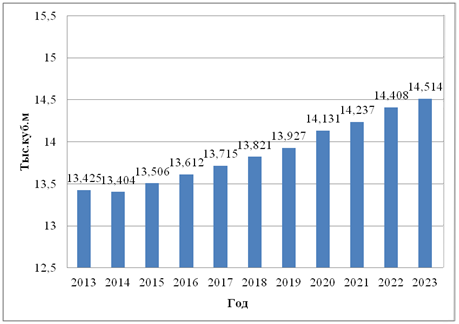 Диаграмма 9. Планируемые потери воды д. Агалатово (военный городок)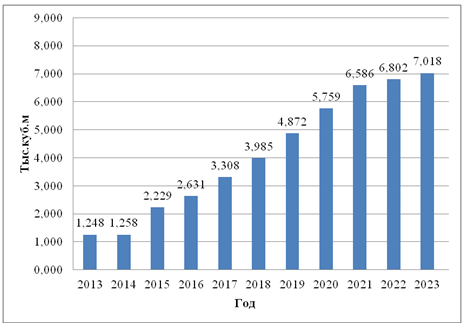 Диаграмма 10. Планируемые потери воды д. Агалатово (жил. городок)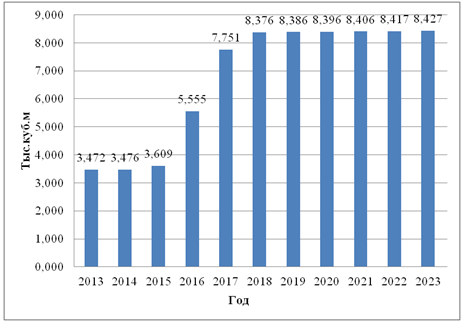 Диаграмма 11. Планируемые потери воды д. Вартемяги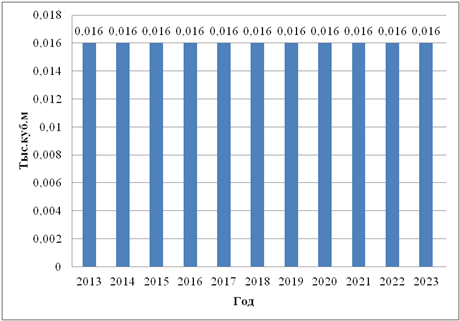 Диаграмма 12. Планируемые потери воды д. Колясово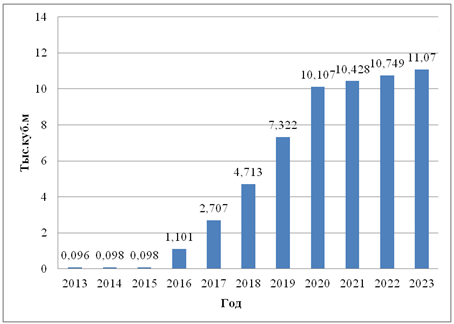 Диаграмма 13. Планируемые потери воды д. Скотное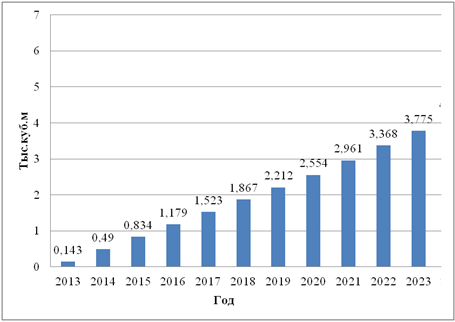 Диаграмма 14. Планируемые потери воды д. Касимово3.13. Перспективные балансы водоснабжения и водоотведения (общий - баланс подачи и реализации горячей, питьевой, технической воды, территориальный - баланс подачи горячей, питьевой, технической воды по технологическим зонам водоснабжения, структурный - баланс реализации горячей, питьевой, технической воды по группам абонентовОбщий водный баланс подачи и реализации воды на 2023 год представлен на таблице ниже.Таблица 45. Общий водный баланс на 2023 год3.14. Расчет требуемой мощности водозаборных и очистных сооружений исходя из данных о перспективном потреблении горячей, питьевой, технической воды и величины потерь горячей, питьевой, технической воды при ее транспортировке с указанием требуемых объемов подачи и потребления горячей, питьевой, технической воды, дефицита (резерва) мощностей по технологическим зонам с разбивкой по годамВ период с 2013 по 2023 год ожидается рост суммарного потребления холодной воды по мере присоединения к сетям водоснабжения новых зданий и роста численности населения.Таблица 46. Запас производственной мощности водозаборных узловК 2016 году в связи с высокими темпами строительства новых жилых районов, необходимо восстановить участок водопроводной сети через р. Охта в д. Вартемяги и произвести строительство участка между водопроводными колодцами №123 и №68. Если не произвести данное мероприятие в короткие сроки, возникнет нехватка давления у потребителей в д. Вартемяги. К 2023 году планируется ввести в эксплуатацию и произвести реконструкцию существующих очистных сооружений. В связи с отсутствием данных о водопотреблении в д. Елизаветинка, расчет резервов и дефицитов мощности ВОС д. Елизаветинка не производим. До 2016 года в эксплуатации будут использоваться существующие водоочистные сооружения. К 2023 году мощность очистных сооружений составит:Таблица 47. Запас производственной мощности водозаборных узлов3.15. Наименование организации, которая наделена статусом гарантирующей организацииРешение по установлению статуса гарантирующей организации осуществляется на основании критериев определения гарантирующей организации, установленных в правилах организации водоснабжения и (или) водоотведения, утверждаемых Правительством Российской Федерации.В соответствии со статьей 2 пунктом 6 Федерального закона N 416-ФЗ «О водоснабжении и водоотведении»: «Гарантирующая организация - организация, осуществляющая холодное водоснабжение и (или) водоотведение, определенная решением органа местного самоуправления поселения, городского округа, которая обязана заключить договор холодного водоснабжения, договор водоотведения, единый договор холодного водоснабжения и водоотведения с любым обратившимся к ней лицом, чьи объекты подключены к централизованной системе холодного водоснабжения и (или) водоотведения».В соответствии со статьей 12 пунктом 1 Федерального закона N 416-ФЗ «О водоснабжении и водоотведении»: «Органы местного самоуправления поселений, городских округов для каждой централизованной системы холодного водоснабжения и (или) водоотведения определяют гарантирующую организацию и устанавливают зоны ее деятельности. Для централизованных ливневых систем водоотведения гарантирующая организация не определяется».В настоящее время МП «Агалатово-Сервис» отвечает требованиям критериев по определению гарантирующей организации в зоне централизованного водоснабжения МО «Агалатовское сельское поселение».Предложения по строительству, реконструкции и модернизации объектов систем водоснабженияПеречень существующих проблем водоснабжения в МО «Агалатовское сельское поселение» представлен в п 1.8 настоящей схемы.Перечень основных мероприятий по реализации схем водоснабжения с разбивкой по годамд. Агалатово (военный городок)1. К 2023 году планируется произвести замену изношенных участков водопроводных сетей;2. К 2016 г. планируется восстановление автоматики с видеонаблюдением скважин с выводом на пульт диспетчеризации и с системой охраны от проникновения;3. К 2016 году планируется произвести капитальный ремонт и реконструкцию ВОС;4. К 2016 году планируется восстановление скважин № 4 и №8;5. К 2023 году планируется прокладка новых сетей водоснабжения с последующим подключением потребителей к ним;6. К 2016 году планируется установка приборов учета поднятой воды на артезианских скважинах;7. К 2018 году планируется восстановить отстойник грязных промывных вод, пластинчатого типа, площадью 10 метров квадратных, расчетный поток 3 метра кубических в час. Площадь отстаивания приблизительно 1 метр квадратный, поверхностная нагрузка 0,3 метра куб в час. Конструкция – бак из стали. 8. К 2016 году планируется произвести ремонт фильтра №1 (песчаный).9. К 2018 году планируется произвести установку пожарного гидранта вблизи дома №15 (ПНЕ).10. К 2023 году планируется установка водоразборных колонок в частных секторах поселения.11. К 2023 году планируется строительство новых водозаборных сооружений (артезианских скважин);12. К 2023 году планируется строительство семи ВНС 3-го подъема.д. Агалатово (жил. городок)1. К 2016 году планируется бурение и ввод в эксплуатацию двух артезианских скважин глубиной 230 м.2. К 2016 году планируется произвести капитальный ремонт водонапорной башни;3. Прокладка новых сетей водоснабжения с последующим подключением потребителей к ним;4. К 2023 году планируется замена изношенных участков водопроводных сетей;5. К 2016 году планируется установка приборов учета поднятой воды на артезианских скважинах.6. К 2018 году планируется строительство ВОС на территории водонапорной башни.7. К 2018 году планируется произвести установку станции обезжелезивания в павильоне артезианской скважины №10.8. К 2018 году планируется установка пожарного гидранта.9. К 2023 году планируется установка водоразборных колонок в частных секторах поселения.д. Вартемяги1. К 2016 году планируется бурение и ввод в эксплуатацию трех артезианских скважин.2. К 2016 году планируется произвести капитальный ремонт водонапорной башни;3. Прокладка новых сетей водоснабжения с последующим подключением потребителей к ним;4. К 2023 году планируется замена изношенных участков водопроводных сетей;5. К 2016 году планируется установка приборов учета поднятой воды на артезианских скважинах.6. К 2018 году планируется установка, на артезианских скважинах, станций очистки воды.7. Реконструкция ВОС.8. К 2018 году планируется установка десяти пожарных гидрантов.9. К 2023 году планируется установка водоразборных колонок в частных секторах поселения.10. К 2016 году планируется произвести восстановление участка водопроводной сети через р. Охта.11. К 2016 году планируется произвести строительство участка водопроводной сети в пер. Школьный.д. Касимово1. К 2016 году планируется бурение и ввод в эксплуатацию четырех артезианских скважин.2. К 2023 планируется прокладка новых сетей водоснабжения с последующим подключением потребителей к ним;3 К 2023 году планируется установка водоразборных колонок в частных секторах поселения.д. Скотное1. К 2018 году планируется бурение и ввод в эксплуатацию трех артезианских скважин.2. К 2023 году планируется прокладка новых сетей водоснабжения с последующим подключением потребителей к ним;3. К 2023году планируется установка водоразборных колонок в частных секторах поселения.д. Колясово1. К 2018 году планируется установка, на артезианской скважине, станции очистки воды.Технические обоснования основных мероприятий по реализации схем водоснабжения, в том числе гидрогеологические характеристики потенциальных источников водоснабжения, санитарные характеристики источников водоснабжения, а также возможное изменение указанных характеристик в результате реализации мероприятий, предусмотренных схемами водоснабжения и водоотведенияОсновной проблемой является то, что вода поступает потребителям неудовлетворительного качества не соответствующая требованиям СанПиН. На многих водозаборных сооружениях отсутствует оборудование очистки поднятой воды. В поселениях, где установлено водоочистное оборудование, очистка производится ненадлежащего качества в связи с износом очистного оборудования. По перечисленным выше причинам, планируется установка нового, реконструкция старого водоочистного оборудования и строительство новых ВОС в д. Агалатово (жил. городок).При строительстве новых зданий, сооружений а так же подключении новых потребителей в МО «Агалатовское сельское поселение», возникнет необходимость строительства новых трубопроводов водоснабжения, от уже существующих сетей до существующих и новых (строящихся или планируемых к застройке) объектов. Централизованное водоснабжение существует не во всех микрорайонах МО «Агалатовское сельское поселение». Для обеспечения всех жителей поселков централизованным водоснабжением необходимо осуществить строительство трубопроводов системы централизованного водоснабжения с размещением на них водоразборных колонок таким образом, чтобы расстояние от водоразборных колонок до самого удаленного потребителя частного сектора составляло менее 100 м.В связи с высокими темпами строительства новых жилых районов, необходимо восстановить участок водопроводной сети через р. Охта в д. Вартемяги и произвести строительство участка между водопроводными колодцами №123 и №68, для обеспечения жителей д. Вартемяги водой надлежащего качества.В виду высокого износа существующих сетей холодного водоснабжения, необходима будет замена старых участков сетей на новые.Установка частотных преобразователей на насосное оборудование артезианских скважин. Установленные частотные преобразователи снижают потребление электроэнергии до 30%, обеспечивают плавный режим работы электродвигателей насосных агрегатов и исключают гидроудары, тем самым продлевая срок службы насосного оборудования.Для предотвращения несанкционированного проникновения на водозаборные сооружения, планируется произвести восстановление автоматики с видеонаблюдением скважин с выводом на пульт диспетчеризации и с системой охраны от проникновения.Для предотвращения аварийных ситуаций на ВОС в д. Агалатово, планируется произвести их капитальный ремонт.Для увеличения объемов подаваемой воды, планируется восстановление скважин № 4 и №8 в поселке Агалатово.Для отслеживания и получения точных данных о работе водозаборных сооружений, необходимо произвести установку приборов учета поднятой и отпущенной в сеть воды.Для полноценной работы ВОС в д. Агалатово необходимо восстановить отстойник грязных промывных вод, пластинчатого типа, площадью 10 метров квадратных, расчетный поток 3 метра кубических в час. Площадь отстаивания приблизительно 1 метр квадратный и произвести ремонт фильтра №1 (песчаный).Для соблюдения противопожарных норм необходимо произвести установку пожарных гидрантов.В связи с высоким процентом износа водонапорной башни в д. Агалатово (жил. городок) необходимо произвести капитальный ремонт данного сооружения.Качество воды на выходе из станции ВОС д. Вартемяги периодически не соответствует требованиям СанПиН. Здание, где расположены ВОС построено в 70-х годах и требует незначительный косметический ремонт гидроизоляцию и утепление. Подача воды на водонапорную башню осуществляется в ручном режиме, рекомендуется произвести установку оборудования для перехода в автоматический режим управления насосным оборудованием. Все выше перечисленные факторы указывают на то, что необходимо произвести реконструкцию ВОС.В связи с тем, что водонапорная башня в д. Агалатово (военный городок) в состоянии создать максимальное давление 30 м. в. ст., а на перспективную 9-ти этажную застройку необходимо давление в 42 м. в. ст., возникает необходимость установки водопроводных повысительных станций, для поддержания необходимого давления у потребителей перспективной застройки.В связи с тем, что  в поселениях количество населения пользующегося услугой централизованного водоснабжения будет возрастать, возникнет необходимость строительства новых водозаборных сооружений для увеличения объемов подаваемой воды.Строительство новых артезианских скважин необходимо для увеличения объемов подаваемой воды, а также для замены скважин с высоким процентом износа.Для обеспечения жителей деревни Скотное бесперебойным централизованным водоснабжением планируется строительство водонапорной башни.Сведения о вновь строящихся, реконструируемых и предлагаемых к выводу из эксплуатации объектах системы водоснабженияСтроительство водонапорной башни.Планируется произвести строительство водонапорной башни в деревне Скотное.Установка и ввод в эксплуатацию на артезианских скважинах станций очистки воды.Так как вода, подаваемая потребителям, недостаточно очищается, планируется ввод в эксплуатацию станции водоочистки в деревнях Агалатово (жил. городок), Вартемяги, Скотное, Колясово.Строительство водопроводных очистных сооружений.Так как вода, подаваемая потребителям, недостаточно очищается, планируется строительство водопроводных очистных сооружений в деревне Агалатово (жил. городок).Строительство и ввод в эксплуатацию новых участков водопровода с установкой пожарных гидрантов.К 2023 году планируется строительство трубопроводов холодного водоснабжения для обеспечения централизованным водоснабжением всех жителей деревень Агалатово, Вартемяги, Касимово, Скотное, Колясово.К 2023 году планируется строительство трубопроводов холодного водоснабжения для обеспечения централизованным водоснабжением строящихся объектов и сооружений в деревнях Агалатово, Вартемяги, Касимово, Скотное, Колясово.Расстановка пожарных гидрантов производится в соответствии со СНиП 2.04.02-84 «Водоснабжение Наружные сети и сооружения». В соответствии с данным СНиП пожарные гидранты надлежит предусматривать вдоль автомобильных дорог на расстоянии 2,5 м от края проезжей части, но не ближе 5 м от стен зданий; допускается располагать гидранты на проезжей части. При этом установка гидрантов на ответвлении от линии водопровода не допускается.Расстояние между гидрантами определяется расчетом, учитывающим суммарный расход воды на пожаротушение и пропускную способность устанавливаемого типа гидрантов по ГОСТ 8220—85* Е.В соответствии с выбранным вариантом развития численности населения (п. 2.2.) на расчетный срок в каждом отдельном населенном пункте Агалатово, Вартемяги, Касимово, Скотное, Колясово не превысит 10 тыс. человек. Согласно СП 8.13130.2009 расход воды на пожаротушение для поселений с населением до 10 тыс. чел. составляет 10 л/с на 1 пожар для двух этажных зданий и 15 л/с на один пожар для 3-х и более этажных зданий.Радиус действия гидранта r определяют по формуле:r = lp/1,2 + Rк * cosα – lзд – ΔZ * sinβ, где lp - длина рукавной линии, 1,2 - коэффициент учитывающий изгиб рукавов, Rk- радиус компактной части струи, α - угол наклона струи, lзд- длина рукавной линии по высоте здания, ΔZ- разница геометрических отметок здания и автонасоса, β - угол наклона местности по отношению к горизонтальной поверхности.Длина рукавной линии, в зданиях может быть определена по формуле.lзд=К*(n-1),где К- длина рукавной линии, приходящаяся на один этаж, n-количество этажей в здании.Величина К принята в соответствии со СНиП 2.08.02-85. При вертикальном типе прокладки рукавов lзд=4(n-1), где n – количество этажей перспективного здания.Количество этажей зданий составляет n = 2;3;4;5. Соответственно lзд = 4;8;12;16. Угол наклона местности по отношению к горизонтальной поверхности принимается равным 1800. Угол наклона струи принимается равным 600. Длина рукавной линии принимается 200 м. Радиус компактной части струи принимается равным 20 м в соответствии с СП 8.13130.2009.Радиус действия пожарного гидранта составляет: 2-х этаж. зд. - 172,7 м;3-х этаж. зд. – 168,7 м;4-х этаж зд. – 164,7;5-х этаж зд. – 160,7.Схемы расположения перспективных пожарных гидрантов представлены на схемах перспективного водоснабжения в Приложении 1.ВНС 3-го подъема.Для обеспечения необходимого давления у потребителей перспективной высотной застройки планируется строительство семи водопроводных насосных станций.Строительство и ввод в эксплуатацию водозаборных сооружений.Для обеспечения жителей необходимыми объёмами водопроводной воды, планируется произвести строительство и ввод в эксплуатацию артезианских скважин.Сведения о развитии систем диспетчеризации, телемеханизации и систем управления режимами водоснабжения на объектах организаций, осуществляющих водоснабжениеК 2023 году планируется строительство артезианских скважин с применением систем диспетчеризации, телемеханизации и систем управления режимами водоснабжения. Так же планируется к 2023 г. оснастить ВОС в д. Вартемяги и д. Агалатово (жил. городок) системами диспетчеризации, телемеханизации и системой управления режимами водоснабжения.Требования к системе диспетчеризации1.	Общие сведения1.1.	Для управления и контроля работы инженерного оборудования должна быть предусмотрена система управления и диспетчеризации на базе современных аппаратно-программных средств, модулей расширения и коммутационной аппаратуры отвечающим поставленной технической задачи; 1.2.	Целями создания системы управления и диспетчеризации объекта являются:- централизованный контроль и управление оборудованием и инженерными системами комплекса;- автоматическое накопление и хранение информации о системах;- комфортные условия работы и хранения, соответствующие современным требованиям;- повышенный уровень надёжности и долговечности инженерных систем;- высокая эффективность управления.1.3.	При проектировании системы предусмотреть:- возможность ее расширения, адаптацию к изменяющимся функциональным и технологическим условиям, за счёт распределения «интеллектуальности», перепрограммирования и реконфигурации,- удобство эксплуатации и технического обслуживания системы, высокую надёжность, безотказность, быстроту реагирования на изменяющиеся условия;-  питание от резервного источника электроэнергии способного поддерживать автономную работу системы не менее тридцати минут.2. Диспетчеризируемое оборудование:Насосные станции второго подъема3. Функции системы автоматизации и диспетчеризации:1.	Снимать и передавать показания с преобразователей температуры воздуха в помещении;2.	Передавать код аварии насосной установки с последующей расшифровкой на пульте диспетчера;3.	Передавать сигнал о состоянии работающих насосов;4.	Передавать рабочую частоту насосов, а также иметь возможность изменения уставки давления на выходе установки с пульта диспетчера;5.	Включать и выключать насосы с пульта диспетчера;6.	Передавать сигнал о пропадании напряжения в цепях питания станции;7.	Передавать сигнал о возникновении возгорания в помещении;8.	Передавать сигнал о не санкционированном доступе в помещение.2.3. Система диспетчеризации станции повышения давления Система диспетчеризации включает следующие параметры:- Отображения:1.	Состояния насоса (включен/ выключен);2.	Ток моторов насосов;  3.	Частота вращения насосов;4.	Температура воздуха в помещении;5.	Давление воды на входе в насосную станцию;6.	Давление воды на выходе из насосной станции;7.	Время наработки насосов;8.	Расход электроэнергии.- Задания параметров:1.	Рабочее давление в напорном патрубке;2.	Включение/выключение насосной станцииПримечание: Переключение режимов работы станции возможно только при условии работы насосов с ПЧ, и только между режимами Авто/Выключено;- Выдача аварийных сигналов:1.	Общая авария насосной станции;2.	Неисправность датчиков давления;3.	Возгорание в помещении;4.	Не санкционированный доступ в помещение;5.	Предупреждение о низком давлении системы нагнетания, что будет сигнализировать о порыве на трассе;6.	Предупреждение о низком давлении на всасывающем коллекторе;7.	Пропадание напряжения питания станции4.5. Сведения об оснащенности зданий, строений, сооружений приборами учета воды и их применении при осуществлении расчетов за потребленную водуДоля многоквартирных домов, полностью оборудованных коллективными (общедомовыми) приборами учета холодной и горячей воды в общем количестве многоквартирных домов:2013 год – 40% от количества жилых домов.4.6. Описание вариантов маршрутов прохождения трубопроводов (трасс) по территории поселения, городского округа и их обоснование	В связи с тем, что в рамках выполнения мероприятий данной схемы водоснабжения до 2023г. планируется замена существующих магистральных водоводов, маршруты прохождения заменяемых инженерных сетей будут совпадать с трассами существующих коммуникаций.Основная часть вновь создаваемых сетей централизованного водоснабжения будут прокладываться вдоль дорог.Трассы проектируемых водоводов к объектам капитального строительства представлены в приложении 2. 4.7. Рекомендации о месте размещения насосных станций, резервуаров, водонапорных башенМесто размещения реконструируемых насосных станций останется без изменений.Ввод в эксплуатацию новых водонапорных башен планируется вблизи водозаборных узлов.Строительство новых насосных станций планируется в районах перспективной многоэтажной застройки.4.8. Границы планируемых зон размещения объектов централизованных систем горячего водоснабжения, холодного водоснабженияВсе строящиеся объекты будут размещены в границах МО «Агалатовское сельское поселение».4.9. Карты (схемы) существующего и планируемого размещения объектов централизованных систем горячего водоснабжения, холодного водоснабженияСхемы существующего и планируемого размещения объектов централизованных систем водоснабжения представлены в приложениях 1-2.	Экологические аспекты мероприятий по строительству и реконструкции объектов централизованной системы водоснабженияВсе мероприятия, направленные на улучшение качества питьевой воды, могут быть отнесены к мероприятиям по охране окружающей среды и здоровья населения МО «Агалатовское сельское поселение». Эффект от внедрения данных мероприятий – улучшения здоровья и качества жизни граждан.5.1. Сведения о мерах по предотвращению вредного воздействия на водный бассейн предлагаемых к новому строительству и реконструкции объектов централизованной системы водоснабжения при утилизации промывных водСтроительство водопроводных сетей в МО «Агалатовское сельское поселение» не окажет значительного воздействия на условия землепользования и геологическую среду. Прокладка трассы сетей водопровода принята в створе или по следу существующей сети, а также по улицам поселений. Это наиболее экономичное и целесообразное решение прокладки сети.Поскольку негативное воздействие возможно в период строительства водопроводных сетей и сооружений, для охраны и рационального использования земельных ресурсов запланированы следующие мероприятия: - грунт, от срезки растительного слоя на базовой строительной площадке, складируется в специально отведенном месте и в минимальные сроки используется для обратной засыпки и рекультивации;- по окончании комплекса ремонтных работ все временные сооружения базовой строительной площадки подлежат разборке и вывозу, восстанавливается растительный слой с посевом трав;При строительстве водопроводных сетей не происходит изменение рельефа, нарушение параметров поверхностного стока, гидрогеологических условий, так как проектируемая водопроводная сеть проходит по улицам поселения.Для охраны исключения загрязнения поверхностных и подземных вод предусмотрены следующие мероприятия: - строго соблюдение технологических режимов водозаборных сооружений артезианских скважин, сетей водопроводов. - обеспечить надёжную эксплуатацию, своевременную ревизию и ремонт всех звеньев системы водоснабжения, включая насосное и автоматическое оборудование, с целью рационального водопользования; - организация зон санитарной охраны подземного источника водоснабжения согласно СанПиН 2.1.4.1110-02 «Зоны санитарной охраны источников водоснабжения и водопроводов питьевого назначения». - устройство автоматизированной системы управления технологическими процессами, аварийной сигнализации и отключения электрооборудования в случае аварии;- благоустройство территории водонапорной башни и насосных станций.Строительство и реконструкция водопроводной сети будет вестись в населенных пунктах, то есть на территории, уже подвергшейся техногенному воздействию, где произошла смена типов растительности. Вследствие этого, отрицательное воздействие при капитальном ремонте путепроводов на растительность и животный мир будет крайне незначительным. Исходя из вышеизложенного, можно сделать вывод, что строительство водопроводных сетей в МО «Агалатовское сельское поселение» не окажет существенного отрицательного влияния на окружающую среду.5.2. Сведения по предотвращению вредного воздействия на окружающую среду при реализации мероприятий по снабжению и хранению химических реагентов, используемых в водоподготовке (хлор и др.)До недавнего времени хлор являлся основным обеззараживающим агентом, применяемым на станциях водоподготовки.Серьезным недостатком метода обеззараживания воды хлорсодержащими агентами является образование в процессе водоподготовки высокотоксичных хлорорганических соединений. Галогенсодержащие соединения отличаются не только токсичными свойствами, но и способностью накапливаться в тканях организма. Поэтому даже малые концентрации хлорсодержащих веществ будут оказывать негативное воздействие на организм человека, потому что они будут концентрироваться в различных тканях.Соблюдение Правил безопасности при производстве, хранении, транспортировании и применении хлора (утв. постановлением Госгортехнадзора РФ от 5 июня 2003 г. № 48) позволят предотвратить вредное воздействие хлора на окружающую среду.Оценка объемов капитальных вложений в строительство, реконструкцию и модернизацию объектов централизованных систем водоснабжения" включает в себя с разбивкой по годамТаблица 48. Оценка капитальных вложений в новое строительство, реконструкцию и модернизацию объектов водоснабженияНЦС 14-2012- Государственные укрупненные сметные нормативы.Строительство трубопроводов ХВС*- в деревнях Касимово и Скотное не определены места бурения артезианских скважин в связи с чем, невозможно произвести проектирование сетей. Длины и диаметры сетей выбраны приблизительные, основываясь на данных по аналогичным объектам.Строительство трубопроводов ХВС в деревне Вартемяги *- в данном случае не учитывались размеры и длины трубопроводов прокладываемых от запланированных к постройке трех артезианских скважин т.к. 	место строительства скважин не определено.	Целевые показатели развития централизованных систем водоснабжения.В соответствии с постановлением Правительства РФ от 05.09.2013 №782 «О схемах водоснабжения и водоотведения» (вместе с «Правилами разработки и утверждения схем водоснабжения и водоотведения», «Требованиями к содержанию схем водоснабжения и водоотведения») к целевым показателям развития централизованных систем водоснабжения относятся:- показатели качества питьевой воды;- показатели надежности и бесперебойности водоснабжения;- показатели качества обслуживания абонентов;- показатели эффективности использования ресурсов, в том числе сокращения потерь воды при транспортировке;- соотношение цены реализации мероприятий инвестиционной программы и их эффективности - улучшение качества воды;- иные показатели, установленные федеральным органом исполнительной власти, осуществляющим функции по выработке государственной политики и нормативно-правовому регулированию в сфере жилищно-коммунального хозяйства.Таблица 49. Целевые показатели развития централизованной системы водоснабжения МО «Агалатовское сельское поселение»Перечень выявленных бесхозяйных объектов централизованных систем водоснабжения и перечень организаций уполномоченных на их эксплуатациюСведения об объекте, имеющем признаки бесхозяйного, могут поступать от исполнительных органов государственной власти Российской Федерации, субъектов Российской Федерации, органов местного самоуправления, а также на основании заявлений юридических и физических лиц, а также выявляться обслуживающей организацией, в ходе осуществления технического обследования централизованных сетей. Эксплуатация выявленных бесхозяйных объектов централизованных систем холодного водоснабжения, в том числе водопроводных и канализационных сетей, путем эксплуатации которых обеспечивается, водоснабжение осуществляется в порядке, установленном Федеральным законом от 07.12.2011 г. № 416-ФЗ «О водоснабжении и водоотведении».Постановка бесхозяйного недвижимого имущества на учет в органе, осуществляющем государственную регистрацию прав на недвижимое имущество и сделок с ним, признание в судебном порядке права муниципальной собственности на указанные объекты осуществляется структурным подразделением администрации муниципального образования, осуществляющим полномочия администрации поселения по владению, пользованию и распоряжению объектами муниципальной собственности сельского поселения.Бесхозяйные объекты централизованных систем водоснабжения в МО «Агалатовское сельское поселение» отсутствуют.Приложения.Приложение 1. Существующие схемы централизованного водоснабжения.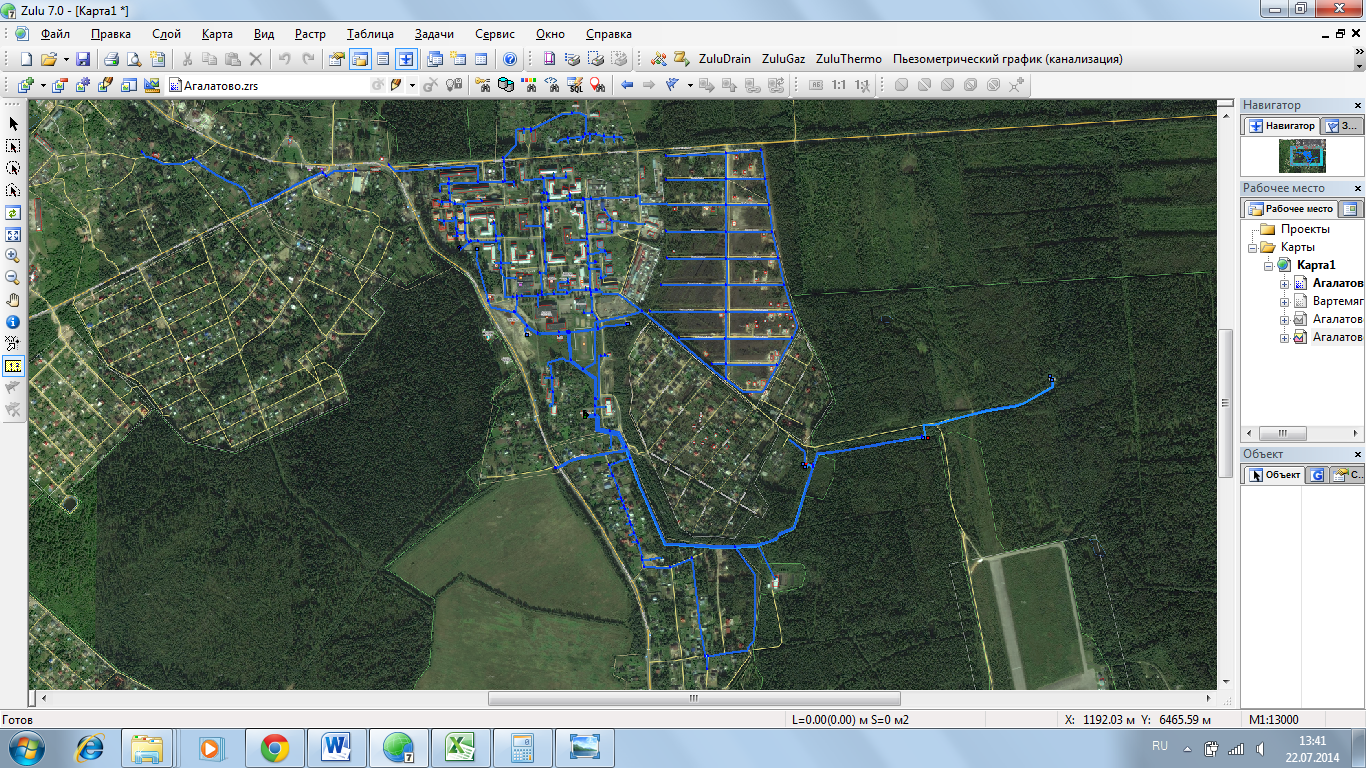 Рис. 14. Существующая схема водоснабжения д. Агалатово (военный городок), д. Агалатово (ПНЕ), д. Касимово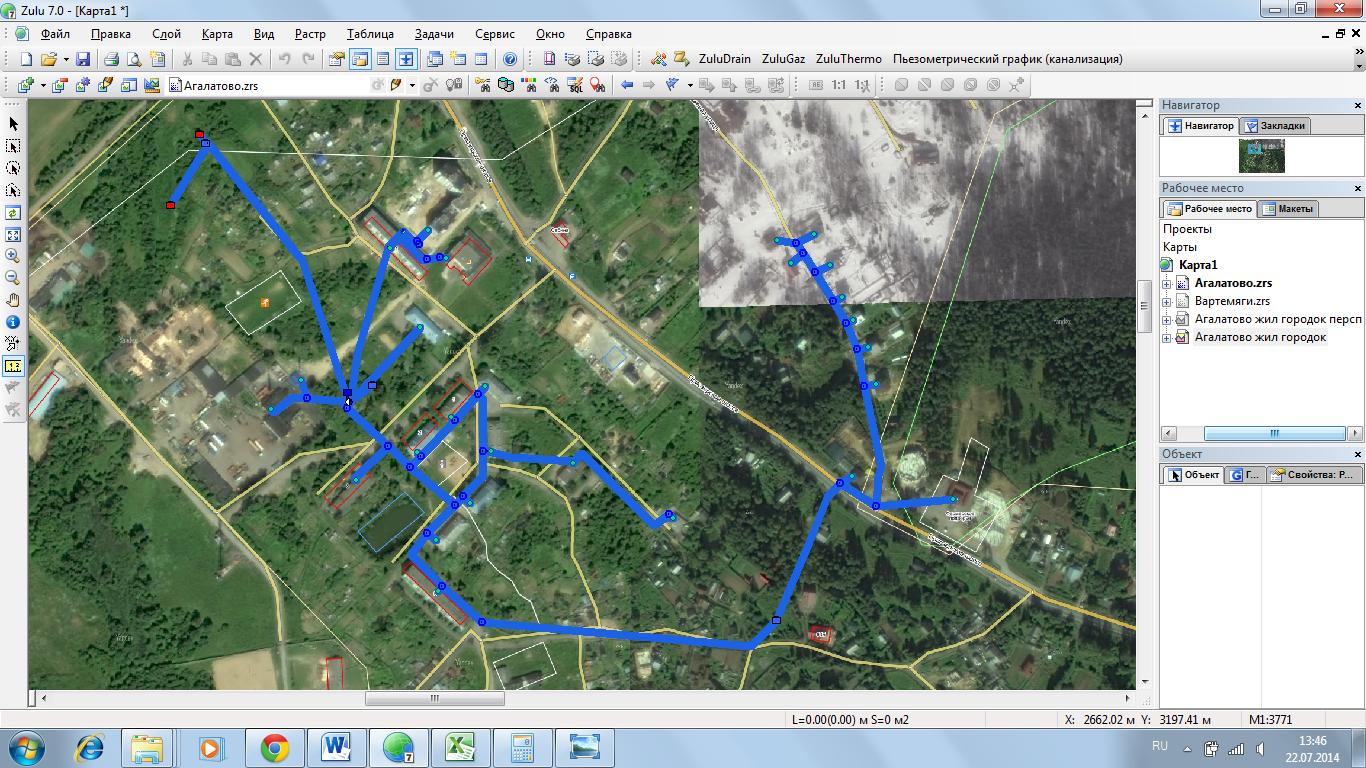 Рис. 15. Существующая схема водоснабжения д. Агалатово (жил. городок)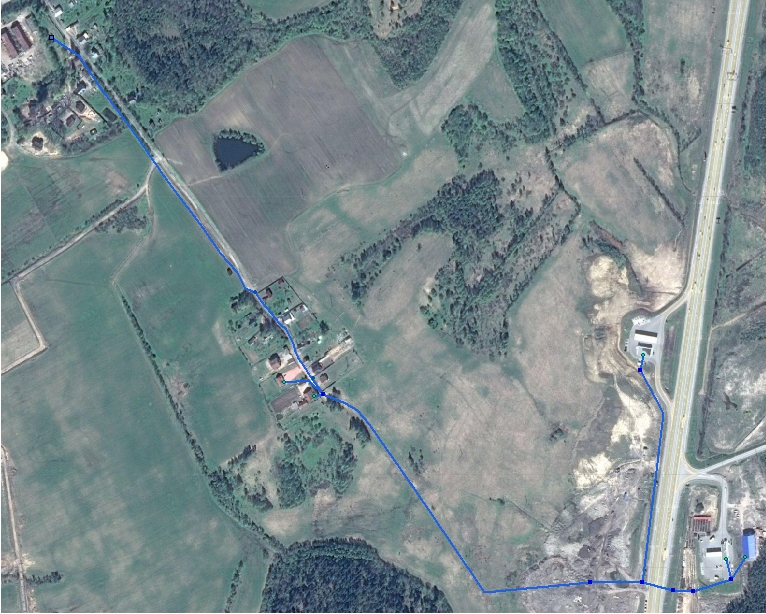 Рис. 16. Существующая схема водоснабжения от артезианской скважины №19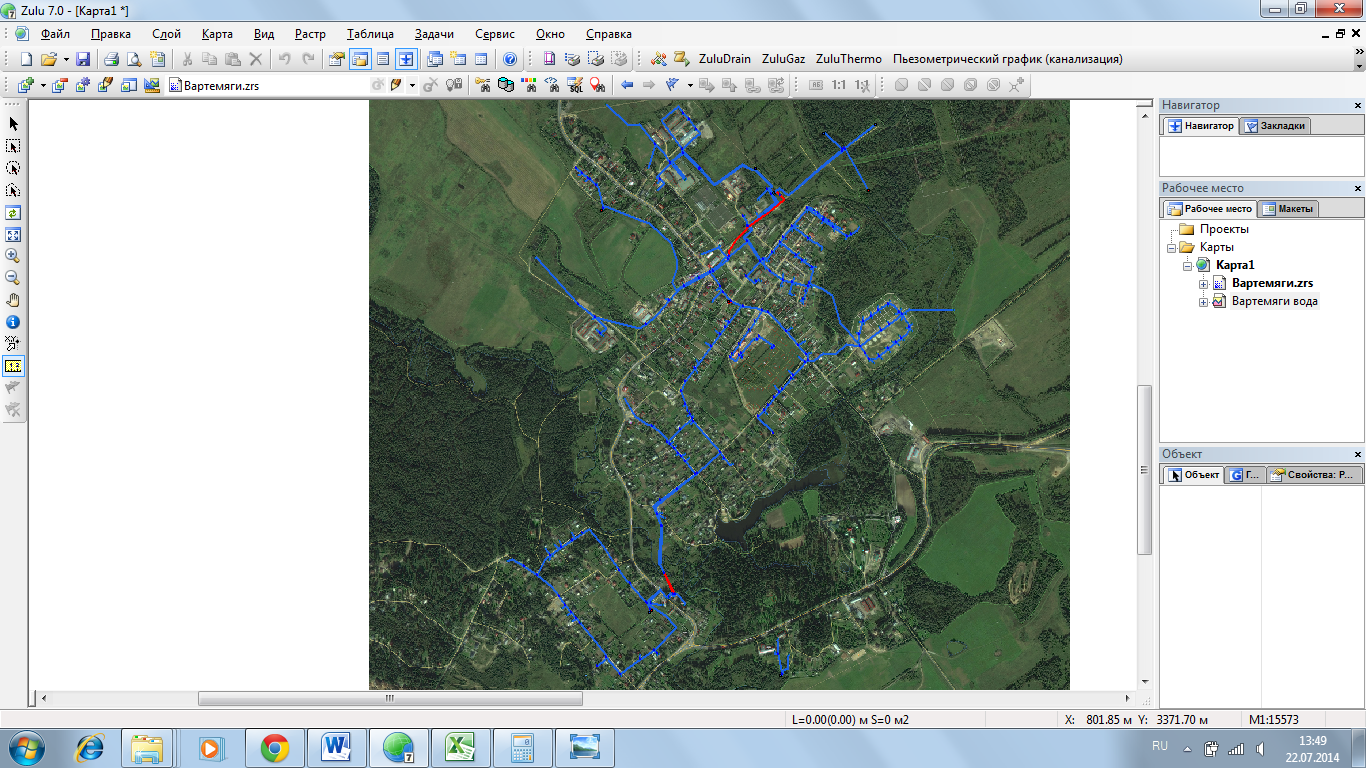 Рис. 17. Существующая схема водоснабжения д. ВартемягиПриложение 2. Перспективные схемы централизованного водоснабжения.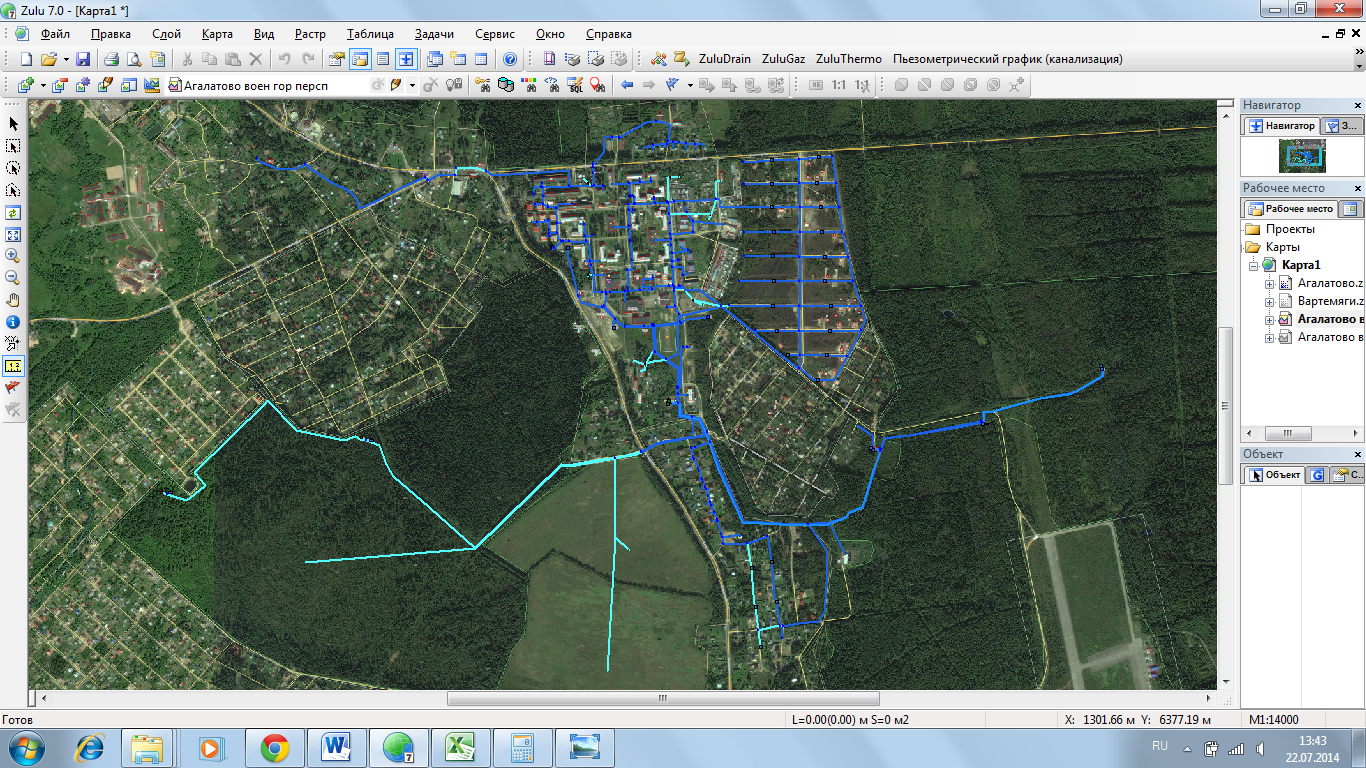 Рис. 18. Перспективная схема водоснабжения д. Агалатово (военный городок), д. Агалатово (ПНЕ), д. Касимово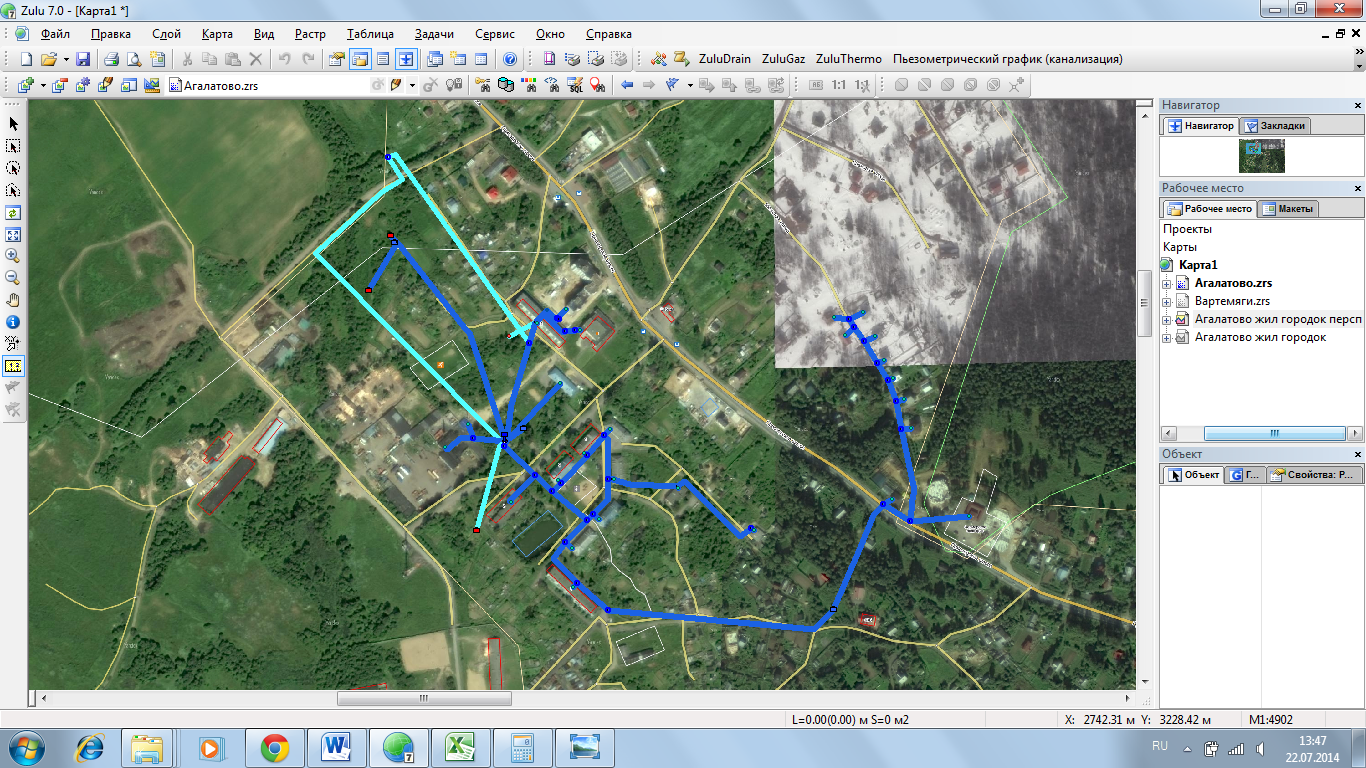 Рис. 19. Перспективная схема водоснабжения д. Агалатово (жил. городок)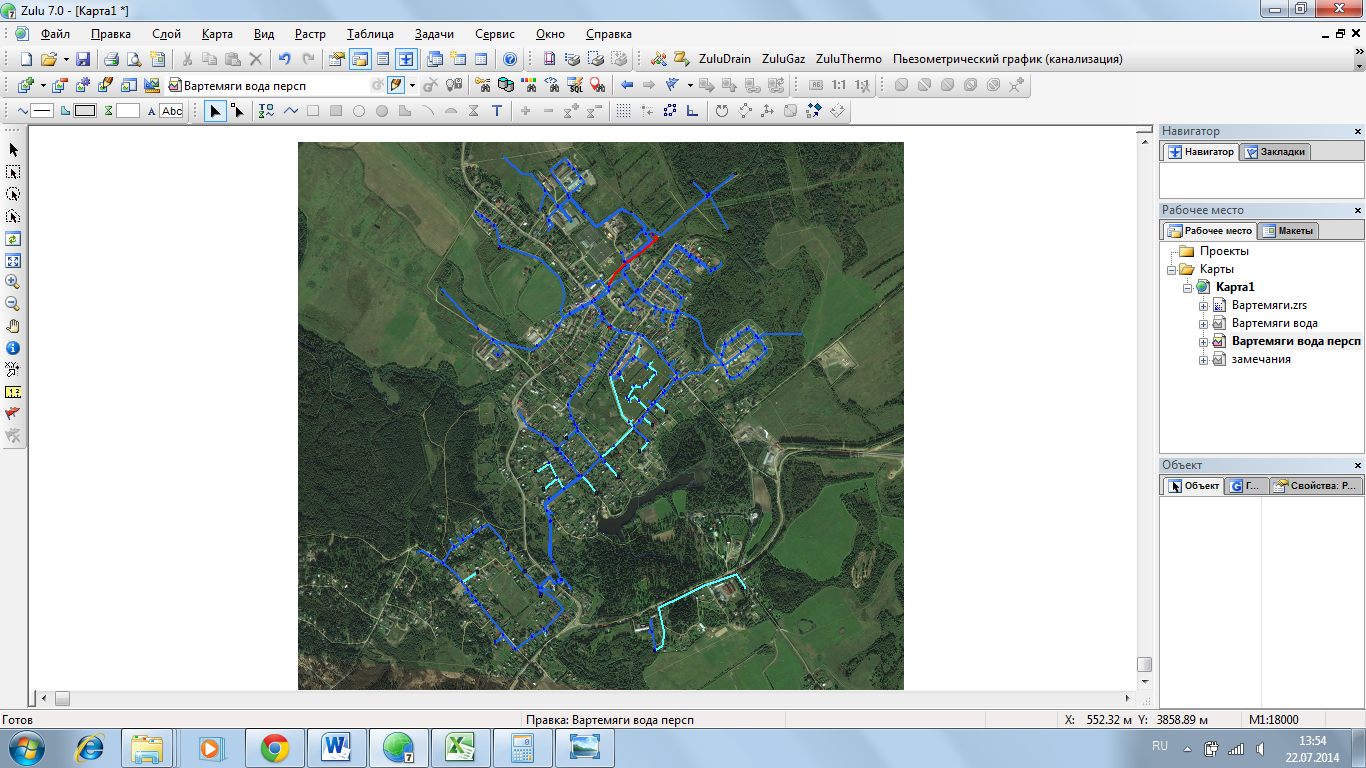 Рис. 20. Перспективная схема водоснабжения д. Вартемяги№ п/пЗдания и сооруженияГод вводаПроизводительность, м3/часИзнос,%Примечание1Арт. скважина №1199214,5100Скважинный насос ЭЦВ 8-16-1402Арт. скважина №2198615100Скважинный насос ЭЦВ 8-16-1403Арт. скважина №3199415н/дСкважинный насос ЭЦВ 8-16-1404Арт. скважина №4199415н/дСкважинный насос ЭЦВ 8-16-140Скважина не функционирует, требуется капитальный ремонт5Арт. скважина №5199415н/дСкважинный насос ЭЦВ 8-16-1406Арт. скважина №6199415н/дСкважинный насос ЭЦВ 8-16-1407Арт. скважина №719948н/дСкважинный насос ЭЦВ 6-10-808Арт. скважина №819945н/дСкважинный насос ЭЦВ 6-10-110Скважина не функционирует, требуется капитальный ремонт9Арт. скважина №9199410н/дСкважинный насос ЭЦВ 6-10-11010Водонапорная башня1994-18,8Объем бака 100 м3. Высота сооружения 32 м.11Водоочистные сооружения и ВНС-21994153 м3/час20,9Сетевые насосы:ITUR IN-100/200 (2раб., 2рез.)Насос промывки фильтров:ITUR IN-200/250 (1раб., 1рез.)Насос дозировки (калий марганцево-кислый):CFG Prominent (1раб., 1рез.)Насос дозировки (гипохлорит Na):CFG Prominent (1раб., 1рез.)№ п/пЗдания и сооруженияГод вводаПроизводительность, м3/часИзносПримечание1Арт. скважина №10198515н/дСкважинный насос ЭЦВ 6-10-1852Арт. скважина №11198515н/дСкважинный насос ЭЦВ 6-10-1853Арт. скважина №20198014н/дСкважинный насос Grundfos4Арт. скважина №2119779н/дСкважина не функционирует.5Арт. скважина №22н/дн/дн/дСкважина не функционирует.6Арт. скважина №23197618,4н/дСкважина не функционирует.7Водонапорная башня с ВНС1974 (ВНС 2012)4888,5Объем бака 120 м3. Высота сооружения 18 м.Характеристики станции: Helix v 16061SKW-EB-R№ п/пЗдания и сооруженияГод вводаПроизводительность, м3/часИзносПримечание1Арт. скважина №12н/д2,5н/дСкважинный насос ЭЦВ 4-2,5-80(не работает, требует кап. ремонт)2Арт. скважина №13н/д6,5н/дСкважинный насос ЭЦВ 6-6,5-1403Арт. скважина №1419633,6100Скважинный насос Pedrollo 4SR4/26-P4Арт. скважина №15198610,5100Скважинный насос Pedrollo 4SR10/20-P5Арт. скважина №16199010н/дСкважинный насос ЭЦВ 6-10-1106Арт. скважина №17198610н/дСкважинный насос ЭЦВ 6-10-1107Арт. скважина №18н/д-н/дСкважина не функционирует8Арт. скважина №1920113,6н/дСкважинный насос Pedrollo 4SR4/18-P9Водоочистные сооружения1990н/дн/дНе функционируют10Водонапорная башня1990-30Объем бака 300м3. Высота сооружения 45 м.11Водонапорная башня1978-77,7Объем бака 35м3. Высота сооружения 25м. (не функционирует)№п/пОпределяемые показателиЕд. изм.Результаты анализовВеличина допустимого уровня не болееНД на методы исследованияРезультаты физико-химических испытанийРезультаты физико-химических испытанийРезультаты физико-химических испытанийРезультаты физико-химических испытанийРезультаты физико-химических испытанийРезультаты физико-химических испытаний1Мутностьмг/л0,53Не более 1,5ГОСТ 3351-742Цветностьградус22Не более 20ГОСТ Р 52769-20073Запахбалл1Не более 2ГОСТ 3351-744рНЕд. рН6,226,0-9,0РД 52.24.495-955Окисляемостьмг экв. О22,32Не более 5,0ПНД Ф 14.1:2:4.154-99Результаты бактериологических исследованийРезультаты бактериологических исследованийРезультаты бактериологических исследованийРезультаты бактериологических исследованийРезультаты бактериологических исследованийРезультаты бактериологических исследований1Общее микробное числоКОЕ/мл0не более 100МУК 4.2 1018-012Общие колиформные бактерииКОЕ/100млне обнаруженоотсутствиеМУК 4.2 1018-013Термотолирантные колиформные бактерииКОЕ/100млне обнаруженоотсутствиеМУК 4.2 1018-01№п/пОпределяемые показателиЕд. изм.Результаты анализовВеличина допустимого уровня не болееНД на методы исследованияРезультаты физико-химических испытанийРезультаты физико-химических испытанийРезультаты физико-химических испытанийРезультаты физико-химических испытанийРезультаты физико-химических испытанийРезультаты физико-химических испытаний1Мутностьмг/л0,3Не более 1,5ГОСТ 3351-742Цветностьградус19Не более 20ГОСТ Р 52769-20073Запахбалл1Не более 2ГОСТ 3351-744рНЕд. рН5,946,0-9,0РД 52.24.495-955Окисляемостьмг экв. О21,45Не более 5,0ПНД Ф 14.1:2:4.154-99Результаты бактериологических исследованийРезультаты бактериологических исследованийРезультаты бактериологических исследованийРезультаты бактериологических исследованийРезультаты бактериологических исследованийРезультаты бактериологических исследований1Общее микробное числоКОЕ/мл0не более 100МУК 4.2 1018-012Общие колиформные бактерииКОЕ/100млне обнаруженоотсутствиеМУК 4.2 1018-013Термотолирантные колиформные бактерииКОЕ/100млне обнаруженоотсутствиеМУК 4.2 1018-01№п/пОпределяемые показателиЕд. изм.Результаты анализовВеличина допустимого уровня не болееНД на методы исследованияРезультаты физико-химических испытанийРезультаты физико-химических испытанийРезультаты физико-химических испытанийРезультаты физико-химических испытанийРезультаты физико-химических испытанийРезультаты физико-химических испытаний1Мутностьмг/л0,62Не более 1,5ГОСТ 3351-742Цветностьградус25Не более 20ГОСТ Р 52769-20073Запахбалл2Не более 2ГОСТ 3351-744рНЕд. рН6,246,0-9,0РД 52.24.495-955Окисляемостьмг экв. О22,61Не более 5,0ПНД Ф 14.1:2:4.154-99Результаты бактериологических исследованийРезультаты бактериологических исследованийРезультаты бактериологических исследованийРезультаты бактериологических исследованийРезультаты бактериологических исследованийРезультаты бактериологических исследований1Общее микробное числоКОЕ/мл0не более 100МУК 4.2 1018-012Общие колиформные бактерииКОЕ/100млне обнаруженоотсутствиеМУК 4.2 1018-013Термотолирантные колиформные бактерииКОЕ/100млне обнаруженоотсутствиеМУК 4.2 1018-01№п/пОпределяемые показателиЕд. изм.Результаты анализовВеличина допустимого уровня не болееНД на методы исследованияРезультаты физико-химических испытанийРезультаты физико-химических испытанийРезультаты физико-химических испытанийРезультаты физико-химических испытанийРезультаты физико-химических испытанийРезультаты физико-химических испытаний1Мутностьмг/л0,46Не более 1,5ГОСТ 3351-742Цветностьградус20Не более 20ГОСТ Р 52769-20073Запахбалл1Не более 2ГОСТ 3351-744рНЕд. рН6,26,0-9,0РД 52.24.495-955Окисляемостьмг экв. О22,47Не более 5,0ПНД Ф 14.1:2:4.154-99Результаты бактериологических исследованийРезультаты бактериологических исследованийРезультаты бактериологических исследованийРезультаты бактериологических исследованийРезультаты бактериологических исследованийРезультаты бактериологических исследований1Общее микробное числоКОЕ/мл0не более 100МУК 4.2 1018-012Общие колиформные бактерииКОЕ/100млне обнаруженоотсутствиеМУК 4.2 1018-013Термотолирантные колиформные бактерииКОЕ/100млне обнаруженоотсутствиеМУК 4.2 1018-01№п/пОпределяемые показателиЕд. изм.Результаты анализовВеличина допустимого уровня не болееНД на методы исследованияРезультаты физико-химических испытанийРезультаты физико-химических испытанийРезультаты физико-химических испытанийРезультаты физико-химических испытанийРезультаты физико-химических испытанийРезультаты физико-химических испытаний1Мутностьмг/л0,58Не более 1,5ГОСТ 3351-742Цветностьградус23Не более 20ГОСТ Р 52769-20073Запахбалл1Не более 2ГОСТ 3351-744рНЕд. рН6,446,0-9,0РД 52.24.495-955Окисляемостьмг экв. О22,33Не более 5,0ПНД Ф 14.1:2:4.154-99Результаты бактериологических исследованийРезультаты бактериологических исследованийРезультаты бактериологических исследованийРезультаты бактериологических исследованийРезультаты бактериологических исследованийРезультаты бактериологических исследований1Общее микробное числоКОЕ/мл0не более 100МУК 4.2 1018-012Общие колиформные бактерииКОЕ/100млне обнаруженоотсутствиеМУК 4.2 1018-013Термотолирантные колиформные бактерииКОЕ/100млне обнаруженоотсутствиеМУК 4.2 1018-01№п/пОпределяемые показателиЕд. изм.Результаты анализовВеличина допустимого уровня не болееНД на методы исследованияРезультаты физико-химических испытанийРезультаты физико-химических испытанийРезультаты физико-химических испытанийРезультаты физико-химических испытанийРезультаты физико-химических испытанийРезультаты физико-химических испытаний1Мутностьмг/л0,3Не более 1,5ГОСТ 3351-742Цветностьградус17Не более 20ГОСТ Р 52769-20073Запахбалл1Не более 2ГОСТ 3351-744рНЕд. рН7,526,0-9,0РД 52.24.495-955Окисляемостьмг экв. О22,07Не более 5,0ПНД Ф 14.1:2:4.154-99Результаты бактериологических исследованийРезультаты бактериологических исследованийРезультаты бактериологических исследованийРезультаты бактериологических исследованийРезультаты бактериологических исследованийРезультаты бактериологических исследований1Общее микробное числоКОЕ/мл0не более 100МУК 4.2 1018-012Общие колиформные бактерииКОЕ/100млне обнаруженоотсутствиеМУК 4.2 1018-013Термотолирантные колиформные бактерииКОЕ/100млне обнаруженоотсутствиеМУК 4.2 1018-01№п/пОпределяемые показателиЕд. изм.Результаты анализовВеличина допустимого уровня не болееНД на методы исследованияРезультаты физико-химических испытанийРезультаты физико-химических испытанийРезультаты физико-химических испытанийРезультаты физико-химических испытанийРезультаты физико-химических испытанийРезультаты физико-химических испытаний1Мутностьмг/л0,29Не более 1,5ГОСТ 3351-742Цветностьградус16Не более 20ГОСТ Р 52769-20073Запахбалл1Не более 2ГОСТ 3351-744рНЕд. рН7,726,0-9,0РД 52.24.495-955Окисляемостьмг экв. О21,62Не более 5,0ПНД Ф 14.1:2:4.154-99Результаты бактериологических исследованийРезультаты бактериологических исследованийРезультаты бактериологических исследованийРезультаты бактериологических исследованийРезультаты бактериологических исследованийРезультаты бактериологических исследований1Общее микробное числоКОЕ/мл0не более 100МУК 4.2 1018-012Общие колиформные бактерииКОЕ/100млне обнаруженоотсутствиеМУК 4.2 1018-013Термотолирантные колиформные бактерииКОЕ/100млне обнаруженоотсутствиеМУК 4.2 1018-01№п/пОпределяемые показателиЕд. изм.Результаты анализовВеличина допустимого уровня не болееНД на методы исследованияРезультаты физико-химических испытанийРезультаты физико-химических испытанийРезультаты физико-химических испытанийРезультаты физико-химических испытанийРезультаты физико-химических испытанийРезультаты физико-химических испытаний1Мутностьмг/л1,05Не более 1,5ГОСТ 3351-742Цветностьградус43Не более 20ГОСТ Р 52769-20073Запахбалл2Не более 2ГОСТ 3351-744рНЕд. рН6,456,0-9,0РД 52.24.495-955Окисляемостьмг экв. О21,97Не более 5,0ПНД Ф 14.1:2:4.154-99Результаты бактериологических исследованийРезультаты бактериологических исследованийРезультаты бактериологических исследованийРезультаты бактериологических исследованийРезультаты бактериологических исследованийРезультаты бактериологических исследований1Общее микробное числоКОЕ/мл0не более 100МУК 4.2 1018-012Общие колиформные бактерииКОЕ/100млне обнаруженоотсутствиеМУК 4.2 1018-013Термотолирантные колиформные бактерииКОЕ/100млне обнаруженоотсутствиеМУК 4.2 1018-01№п/пОпределяемые показателиЕд. изм.Результаты анализовВеличина допустимого уровня не болееНД на методы исследованияРезультаты физико-химических испытанийРезультаты физико-химических испытанийРезультаты физико-химических испытанийРезультаты физико-химических испытанийРезультаты физико-химических испытанийРезультаты физико-химических испытаний1Мутностьмг/л0,32Не более 1,5ГОСТ 3351-742Цветностьградус17Не более 20ГОСТ Р 52769-20073Запахбалл1Не более 2ГОСТ 3351-744рНЕд. рН7,846,0-9,0РД 52.24.495-955Окисляемостьмг экв. О21,58Не более 5,0ПНД Ф 14.1:2:4.154-99Результаты бактериологических исследованийРезультаты бактериологических исследованийРезультаты бактериологических исследованийРезультаты бактериологических исследованийРезультаты бактериологических исследованийРезультаты бактериологических исследований1Общее микробное числоКОЕ/мл0не более 100МУК 4.2 1018-012Общие колиформные бактерииКОЕ/100млне обнаруженоотсутствиеМУК 4.2 1018-013Термотолирантные колиформные бактерииКОЕ/100млне обнаруженоотсутствиеМУК 4.2 1018-01№п/пОпределяемые показателиЕд. изм.Результаты анализовВеличина допустимого уровня не болееНД на методы исследованияРезультаты физико-химических испытанийРезультаты физико-химических испытанийРезультаты физико-химических испытанийРезультаты физико-химических испытанийРезультаты физико-химических испытанийРезультаты физико-химических испытаний1Мутностьмг/л0,33Не более 1,5ГОСТ 3351-742Цветностьградус17Не более 20ГОСТ Р 52769-20073Запахбалл1Не более 2ГОСТ 3351-744рНЕд. рН7,756,0-9,0РД 52.24.495-955Окисляемостьмг экв. О21,81Не более 5,0ПНД Ф 14.1:2:4.154-99Результаты бактериологических исследованийРезультаты бактериологических исследованийРезультаты бактериологических исследованийРезультаты бактериологических исследованийРезультаты бактериологических исследованийРезультаты бактериологических исследований1Общее микробное числоКОЕ/мл0не более 100МУК 4.2 1018-012Общие колиформные бактерииКОЕ/100млне обнаруженоотсутствиеМУК 4.2 1018-013Термотолирантные колиформные бактерииКОЕ/100млне обнаруженоотсутствиеМУК 4.2 1018-01№п/пОпределяемые показателиЕд. изм.Результаты анализовВеличина допустимого уровня не болееНД на методы исследованияРезультаты физико-химических испытанийРезультаты физико-химических испытанийРезультаты физико-химических испытанийРезультаты физико-химических испытанийРезультаты физико-химических испытанийРезультаты физико-химических испытаний1Мутностьмг/л0,32Не более 1,5ГОСТ 3351-742Цветностьградус16Не более 20ГОСТ Р 52769-20073Запахбалл1Не более 2ГОСТ 3351-744рНЕд. рН7,796,0-9,0РД 52.24.495-955Окисляемостьмг экв. О21,77Не более 5,0ПНД Ф 14.1:2:4.154-99Результаты бактериологических исследованийРезультаты бактериологических исследованийРезультаты бактериологических исследованийРезультаты бактериологических исследованийРезультаты бактериологических исследованийРезультаты бактериологических исследований1Общее микробное числоКОЕ/мл0не более 100МУК 4.2 1018-012Общие колиформные бактерииКОЕ/100млне обнаруженоотсутствиеМУК 4.2 1018-013Термотолирантные колиформные бактерииКОЕ/100млне обнаруженоотсутствиеМУК 4.2 1018-01№п/пОпределяемые показателиЕд. изм.Результаты анализовВеличина допустимого уровня не болееНД на методы исследованияРезультаты физико-химических испытанийРезультаты физико-химических испытанийРезультаты физико-химических испытанийРезультаты физико-химических испытанийРезультаты физико-химических испытанийРезультаты физико-химических испытаний1Мутностьмг/л0,47Не более 1,5ГОСТ 3351-742Цветностьградус26Не более 20ГОСТ Р 52769-20073Запахбалл1Не более 2ГОСТ 3351-744рНЕд. рН7,716,0-9,0РД 52.24.495-955Окисляемостьмг экв. О22,08Не более 5,0ПНД Ф 14.1:2:4.154-99Результаты бактериологических исследованийРезультаты бактериологических исследованийРезультаты бактериологических исследованийРезультаты бактериологических исследованийРезультаты бактериологических исследованийРезультаты бактериологических исследований1Общее микробное числоКОЕ/мл0не более 100МУК 4.2 1018-012Общие колиформные бактерииКОЕ/100млне обнаруженоотсутствиеМУК 4.2 1018-013Термотолирантные колиформные бактерииКОЕ/100млне обнаруженоотсутствиеМУК 4.2 1018-01№п/пОпределяемые показателиЕд. изм.Результаты анализовВеличина допустимого уровня не болееНД на методы исследованияРезультаты физико-химических испытанийРезультаты физико-химических испытанийРезультаты физико-химических испытанийРезультаты физико-химических испытанийРезультаты физико-химических испытанийРезультаты физико-химических испытаний1Мутностьмг/л0,34Не более 1,5ГОСТ 3351-742Цветностьградус17Не более 20ГОСТ Р 52769-20073Запахбалл1Не более 2ГОСТ 3351-744рНЕд. рН7,46,0-9,0РД 52.24.495-955Окисляемостьмг экв. О21,96Не более 5,0ПНД Ф 14.1:2:4.154-99Результаты бактериологических исследованийРезультаты бактериологических исследованийРезультаты бактериологических исследованийРезультаты бактериологических исследованийРезультаты бактериологических исследованийРезультаты бактериологических исследований1Общее микробное числоКОЕ/мл0не более 100МУК 4.2 1018-012Общие колиформные бактерииКОЕ/100млне обнаруженоотсутствиеМУК 4.2 1018-013Термотолирантные колиформные бактерииКОЕ/100млне обнаруженоотсутствиеМУК 4.2 1018-01№п/пОпределяемые показателиЕд. изм.Результаты анализовВеличина допустимого уровня не болееНД на методы исследованияРезультаты физико-химических испытанийРезультаты физико-химических испытанийРезультаты физико-химических испытанийРезультаты физико-химических испытанийРезультаты физико-химических испытанийРезультаты физико-химических испытаний1Мутностьмг/л0,3Не более 1,5ГОСТ 3351-742Цветностьградус14Не более 20ГОСТ Р 52769-20073Запахбалл1Не более 2ГОСТ 3351-744рНЕд. рН7,416,0-9,0РД 52.24.495-955Окисляемостьмг экв. О21,59Не более 5,0ПНД Ф 14.1:2:4.154-99Результаты бактериологических исследованийРезультаты бактериологических исследованийРезультаты бактериологических исследованийРезультаты бактериологических исследованийРезультаты бактериологических исследованийРезультаты бактериологических исследований1Общее микробное числоКОЕ/мл0не более 100МУК 4.2 1018-012Общие колиформные бактерииКОЕ/100млне обнаруженоотсутствиеМУК 4.2 1018-013Термотолирантные колиформные бактерииКОЕ/100млне обнаруженоотсутствиеМУК 4.2 1018-01№п/пОпределяемые показателиЕд. изм.Результаты анализовВеличина допустимого уровня не болееНД на методы исследованияРезультаты физико-химических испытанийРезультаты физико-химических испытанийРезультаты физико-химических испытанийРезультаты физико-химических испытанийРезультаты физико-химических испытанийРезультаты физико-химических испытаний1Мутностьмг/л0,54Не более 1,5ГОСТ 3351-742Цветностьградус31Не более 20ГОСТ Р 52769-20073Запахбалл1Не более 2ГОСТ 3351-744рНЕд. рН7,226,0-9,0РД 52.24.495-955Окисляемостьмг экв. О21,98Не более 5,0ПНД Ф 14.1:2:4.154-99Результаты бактериологических исследованийРезультаты бактериологических исследованийРезультаты бактериологических исследованийРезультаты бактериологических исследованийРезультаты бактериологических исследованийРезультаты бактериологических исследований1Общее микробное числоКОЕ/мл0не более 100МУК 4.2 1018-012Общие колиформные бактерииКОЕ/100млне обнаруженоотсутствиеМУК 4.2 1018-013Термотолирантные колиформные бактерииКОЕ/100млне обнаруженоотсутствиеМУК 4.2 1018-01Марка насосаПодача,м3/ часНапор,м вод. ст.Максимальная потребляемая мощность,кВтПримечаниеАрт. скважина №1Арт. скважина №1Арт. скважина №1Арт. скважина №1Арт. скважина №1ЭЦВ 8-16-1401614011Установлен 1 насосАрт. скважина №2Арт. скважина №2Арт. скважина №2Арт. скважина №2Арт. скважина №2ЭЦВ 8-16-1401614011Установлен 1 насосАрт. скважина №3Арт. скважина №3Арт. скважина №3Арт. скважина №3Арт. скважина №3ЭЦВ 8-16-1401614011Установлен 1 насосАрт. скважина №4Арт. скважина №4Арт. скважина №4Арт. скважина №4Арт. скважина №4ЭЦВ 8-16-1401614011Установлен 1 насосАрт. скважина №5Арт. скважина №5Арт. скважина №5Арт. скважина №5Арт. скважина №5ЭЦВ 8-16-1401614011Установлен 1 насосАрт. скважина №6Арт. скважина №6Арт. скважина №6Арт. скважина №6Арт. скважина №6ЭЦВ 8-16-1401614011Установлен 1 насосАрт. скважина №7Арт. скважина №7Арт. скважина №7Арт. скважина №7Арт. скважина №7ЭЦВ 6-10-8010804Установлен 1 насосАрт. скважина №8Арт. скважина №8Арт. скважина №8Арт. скважина №8Арт. скважина №8ЭЦВ 6-10-110101105,5Установлен 1 насосАрт. скважина №9Арт. скважина №9Арт. скважина №9Арт. скважина №9Арт. скважина №9ЭЦВ 6-10-110101105,5Установлен 1 насосВНС-2ВНС-2ВНС-2ВНС-2ВНС-2ITUR IN-100/2001533730Установлено 4 насоса(1 раб., 3 резерв)ITUR IN-200/200250н/д22Установлено 2 насоса(1 раб., 1 резерв)Марка насосаПодача,м3/ часНапор,м вод. ст.Максимальная потребляемая мощность,кВтПримечаниеАрт. скважина №10Арт. скважина №10Арт. скважина №10Арт. скважина №10Арт. скважина №10ЭЦВ 8-10-185101858Установлен 1 насосАрт. скважина №11Арт. скважина №11Арт. скважина №11Арт. скважина №11Арт. скважина №11ЭЦВ 8-10-185101858Установлен 1 насосАрт. скважина №20Арт. скважина №20Арт. скважина №20Арт. скважина №20Арт. скважина №20Grundfos SP SA-3871404Установлен 1 насосВодонапорная башняВодонапорная башняВодонапорная башняВодонапорная башняВодонапорная башняHelix v 16061SKW-EB-R484212Станция с 3-мя насосами (работа каскадным методом).Марка насосаПодача,м3/ часНапор,м вод. ст.Максимальная потребляемая мощность,кВтПримечаниеАрт. скважина №12Арт. скважина №12Арт. скважина №12Арт. скважина №12Арт. скважина №12ЭЦВ 4-2,5-802,5801,1Установлен 1 насос(не функционирует)Арт. скважина №13Арт. скважина №13Арт. скважина №13Арт. скважина №13Арт. скважина №13ЭЦВ 6-6,5-1406,51405,5Установлен 1 насосАрт. скважина №14Арт. скважина №14Арт. скважина №14Арт. скважина №14Арт. скважина №14Pedrollo 4SR4/26-P2,2Установлен 1 насосАрт. скважина №15Арт. скважина №15Арт. скважина №15Арт. скважина №15Арт. скважина №15Pedrollo 4SR10/20-P4Установлен 1 насосАрт. скважина №16Арт. скважина №16Арт. скважина №16Арт. скважина №16Арт. скважина №16ЭЦВ 6-10-110101105,5Установлен 1 насосАрт. скважина №17Арт. скважина №17Арт. скважина №17Арт. скважина №17Арт. скважина №17ЭЦВ 6-10-110101105,5Установлен 1 насос(требует замены насоса)Марка насосаПодача,м3/ часНапор,м вод. ст.Максимальная потребляемая мощность, кВтПримечаниеАрт. скважина №19Арт. скважина №19Арт. скважина №19Арт. скважина №19Арт. скважина №19Pedrollo 4SR4/18-P61121,5Установлен 1 насосНачало участкаКонец участкаДлина участка, мВнутренний диаметр трубы, мАрт.скв.№9ВК-15590,1ВК-1ВК-44090,15ВК-4ВОС12610,15Арт.скв.№6ВК-25370,15ВК-2ВК-54100,15ВК-5ВОС12600,15ВК-3ВК-64090,15ВК-6ВОС12610,15Арт.скв.№5ВК-390,15Арт.скв.№8ВК-1220,15Арт.скв.№4ВУ-120,15ВУ-2ВУ-150,15ВУ-2ВК-6340,15Арт.скв.№4ВУ-240,15Арт.скв.№7ВУ-320,1Арт.скв.№7ВУ-430,1ВУ-3ВУ-450,1ВУ-4ВК-4340,1ВОСРЧВ90,15ВОСРЧВ90,15РЧВВУ-560,15РЧВВУ-560,15ВУ-5ВНС-220,4Арт.скв.№3ВК-1550,15ВК-15ВК-161010,15ВК-16ВК-183710,15ВК-18ВОС950,15Арт.скв.№1ВК-201830,15ВК-21ВК-19660,15ВК-23ВОС990,15ВНС-2ВУ-620,4ВУ-6ВК-11630,15ВК-11Котельная360,05ВК-11ВК-12240,15ВК-12ВК-131220,05ВК-13ВК-14130,05ВКсЗ-3ВК-1251440,15ВК-24ВКсЗ-340,2ВК-24ВКсЗ-240,2ВКсЗ-2ВК-26960,2ВК-26ВК-27310,2ВК-27ВК-28320,2ВК-28ПГ-1460,2ПГ-1ВКсЗ-6120,2ВКсЗ-6ВК-166190,2ВК-30ВКсЗ-740,15ВК-30ВК-31190,1ВК-31ВКсЗ-840,1ВКсЗ-7ВК-32660,15ВК-33ВК-34240,05ВК-34ВКсЗ-940,05ВК-33ПГ-240,15ВК-33ВК-35290,15ВК-35ВК-36600,1ВК-36В/г, д.20690,05ВК-36В/г, д.205260,05ВК-35ВК-37280,15ВК-39ВК-40860,05ВК-40ВК-41420,05ВК-41В/г, д.155; В/г, д.154110,05ВК-39ВК-42410,15ВК-42ПГ-330,15ВК-42ВК-43360,15ВК-43В/г, д.149120,1ВК-43ВКсЗ-12400,15ВКсЗ-12ВК-4440,15ВК-44ВКсЗ-25160,1ВК-44ВКсЗ-1330,15ВК-45ВК-46130,1ВК-46ВК-4730,05ВК-46В/г, д.150/290,05ПГ-4ВК-45140,15ВКсЗ-24ПГ-4590,15ВК-48ВК-49230,15ВК-49ВК-5050,15ВК-49В/г, д.150/340,1ВК-50ВК-51100,15ВК-51ПГ-14130,15ВК-52ВК-53400,15ВК-53В/г, д.97160,1ВК-53ВК-54390,05ВК-54В/г, д.119160,05ВК-52В/г, д.111630,1ВК-55ВК-48250,15ВК-56ВК-55210,15ВК-56ВК-57150,1ВК-57В/г, д.14880,1ВК-58ВК-56610,15ВК-58В/г, д.152600,05ПГ-5ВК-5890,15ВКсЗ-26ПГ-5410,15ВК-59ВКсЗ-2630,15ВК-60ВК-59710,15ВК-60В/г, д.14660,1ПГ-6ВК-60410,15ВК-61ПГ-6150,15ВКсЗ-1ВК-61650,15ВК-62ВКсЗ-1100,15ВК-62ПГ-7120,2ПГ-7ВК-63310,2ВК-63В/г, д.159140,05ВК-63ВК-64430,2ВК-64ВК-651040,05ВК-65В/г, д.15830,025ВК-65Гараж130,025ВК-64ВК-66680,2ВК-66В/г, д.15670,05ВК-66ВК-30160,2ВК-67ВК-62140,2ВК-67В/г, д.162410,1ВКсЗ-17ВК-67520,2ВК-68ВКсЗ-17180,2ВК-68ВКсЗ-1680,2ВКсЗ-16ВК-69450,2ВК-69ВК-701070,2ВКсЗ-5ВК-2530,2ВКсЗ-4ВК-2530,2ВК-22ВК-172720,2ВУ-6ВК-22840,2ВК-32ВК-33240,15ВК-32ВК-71700,1ВК-71В/г, д.207200,05ВК-71В/г, д.208/150,05ВК-38ВК-39180,15ВК-38В/г, д.153610,05ВКсЗ-15ВК-68130,2ПГ-9ВКсЗ-15930,2ВК-72ПГ-9390,2ВК-72В/г, д.16870,025ВК-73ВК-72150,2ВК-75ПГ-10180,2ВКсЗ-18ВК-80360,15ВК-80ВКсЗ-1490,2ВК-80ВК-81330,15ВК-81ВК-87360,15ВК-87В/г, д.145160,1ВК-87ПГ-11340,15ПГ-11ВКсЗ-11230,15ВКсЗ-11ПГ-1220,15ВКсЗ-11ВК-88360,15ВК-88ВКсЗ-10220,15ВКсЗ-10ВК-89270,1ВК-89В/г, д.203120,05ВКсЗ-10ВК-90300,15ВК-90В/г, д.15180,1ВК-90ВК-91310,15ВК-92В/г, д.12850,05ВК-91ВКсЗ-20160,1ВКсЗ-19ВК-92540,05ВК-91ПГ-1360,15ВК-101В/г, д.127150,09ВК-83В/г, д.199130,05ПГ-10ВК-74690,2ВУ-6ВК-10260,1ВК-9ВК-8880,1ВК-9ВК-102550,05ВК-102ул.Луговая,920,025ВК-102ул.Луговая,890,025ВК-8ВК-7410,1ВК-8ул.Луговая,10190,025ВК-7ВК-1637650,1ВК-7ВК-106570,05ВК-106ВК-107190,05ВК-106ул.Луговая,1550,025ВК-107ВК-108330,05ВК-108ул.Луговая,15а40,025ВК-108ВК-10980,05ВК-109ул.Луговая,16170,025ВК-109ВК-110380,05ВК-110ул.Луговая,1730,025ВК-110ВК-111100,05ВК-111ул.Луговая,1930,025ВК-111ВК-112320,05ВК-113ул.Луговая,2160,025ВК-113ВК-114200,05ВК-115ул.Луговая,23120,025ВК-115ВК-116270,05ВК-116ул.Луговая,2560,025ВК-116ВК-117220,05ВК-118ул.Луговая,2770,025ВК-118ВК-119290,05ВК-121ул.Луговая,2960,025ВК-121ВК-122490,05ВК-123ул.Луговая,35а340,025ВК-123ул.Луговая,35б730,025ВК-112ВК-113110,05ВК-112ул.Луговая,22140,025ВК-114ВК-11590,05ВК-120ВК-12170,05ВК-120ул.Луговая,32160,025ВК-119ВК-120300,05ВК-119ул.Луговая,30160,025ВК-117ВК-118110,05ВК-117ул.Луговая,28150,025ВКсЗ-11ВК-105720,05ВК-105В/г, д.10060,05ВК-103В/г, д.11480,05ВК-103В/г, д.115230,05ВК-103ВК-104510,1ВК-104В/г, д.11380,05ВК-104В/г, д.112610,05ВК-74В/г, д.143190,1ВКсЗ-11В/г, д.14260,1ВК-37ВК-38240,15ВК-37В/г, д.147110,1ВКсЗ-8В/г, д.208/2120,1ВУ-7ВК-103520,1ВУ-7Котельная20,032ВК-25ВК-2440,2ВК-28ВК-29270,05ВК-29В/г, д.16180,05ВК-100ВКсЗ-5280,2ВК-100Теплица140,025ПГ-8ВК-233710,15ВК-70ВК-100720,2ВК-99ПГ-850,15ВК-19ВК-99460,15Арт.скв.№2ВК-19350,15ВК-20ВК-211030,15ВК-20ООО "СТБ Агалатово:70,025Водонапорная башняВКсЗ-1860,15ВК-83В/г, д.19650,05ВК-81ВК-82300,1ВК-82ВК-8390,1ВК-82ВК-84140,1ВК-84В/г, д.19750,05ВК-84ВК-85370,1ВК-85В/г, д.19850,05ВК-85В/г, д.200130,05ВК-85ВК-86440,1ВК-86В/г, д.201150,05ВК-86В/г, д.202180,05ВК-89В/г, д.204160,05ВК-91ВКсЗ-1940,05ВКсЗ-20В/г, д.15750,1ПГ-13ВК-1451800,15ВКсЗ-21ВК-101370,09ВКсЗ-21ВКсЗ-2270,09ВКсЗ-22ВКсЗ-23450,09ВКсЗ-23ВК-9350,09ВКсЗ-23ВК-94210,09ВК-94ВК-95130,09ВК-95ПГ-151440,09ВК-96Агалатово ПНЕ, д.15170,09ВК-96ВК-97260,09ВК-97ВК-9860,09ВК-98Агалатово ПНЕ, д.1740,09ПГ-14ВК-52380,15ВК-48ВКсЗ-2430,15ВК-47В/г, д.150/170,05ВКсЗ-13ВК-45460,15ВК-74ВК-7320,2ВК-73В/г, д.144350,1ВК-79ВК-75620,2ВК-75ВК-76180,1ВК-76ВК-77240,025ВК-77КНС30,025ВК-76ВК-78440,1ВК-78В/г, д.145100,05ВК-78В/г, д.14580,05ВКсЗ-14ВК-79220,2ПГ-9В/г, д.160420,05ВУ-1ВУ-3120,15ВК-10ВК-9910,1ВК-88ЧП Белая А.И.100,025ВК-14КНС550,05ВК-114ул.Луговая,24150,025ВК-122ВК-123100,05ВК-122ул.Луговая,3330,025ВК-51ЦТП100,1ВК-17ВКсЗ-4960,2ВК-17ВУ-7950,1ВК-157ВК-127980,1ВК-127ВК-128910,1ВК-129ВК-127900,11ВК-129ВК-130920,11ВК-130ВК-131920,11ВК-131ВК-132910,11ВК-133ВК-132930,11ВК-134ВК-133930,11ВК-135ВК-134870,11ВК-137ВК-135480,11ВК-135ВК-136480,11ПГ-15ВК-9660,09ВК-123ВК-140260,05ВК-140ВК-141890,05ВК-141ВК-142790,05ВК-142ВК-143920,05ВК-143ВК-167640,05ВК-145ВКсЗ-21860,15ВК-145ВК-1463180,11ВК-124ВК-1292380,11ВК-128ВК-1561010,063ВК-136ВК-1472790,11ВК-135ВК-1471740,11ВК-147ВК-1481090,11ВК-148ВК-1341540,11ВК-148ВК-149970,11ВК-149ВК-1331150,11ВК-149ВК-150950,11ВК-150ВК-1321050,11ВК-150ВК-151940,11ВК-151ВК-131880,11ВК-152ВК-151930,11ВК-152ВК-130780,11ВК-153ВК-152930,11ВК-129ВК-153720,11ВК-153ВК-154900,11ВК-154ВК-127750,11ВК-154ВК-1551000,11ВК-155ВК-128550,11ВК-130ВК-1581060,063ВК-131ВК-1591030,063ВК-132ВК-1601240,063ВК-133ВК-1262590,063ВК-134ВК-162770,063ВУ-2СНТ Касимово1110,1ВК-163КОС2070,1ВК-163ВК-1645210,1ВУ-6ВК-165'4600,2ВУ-6ВК-1654530,25ВК-166ВК-30100,2ВК-164ВК-143110,11ВК-125ВК-1613510,11ВК-161ВК-1662000,11ВК-97ВК-1731520,09ВК-173Котельная90,09ВК-173ВК-1721150,05ВК-172ВК-171190,05ВК-171ВК-170210,05ВК-170ВК-169290,05ВК-169ВК-168330,05ВК-172ВК-174110,05ВК-174ВК-175520,05ВК-168Агалатово ПНЕ, жил.дом350,032ВК-168Агалатово ПНЕ, жил.дом110,032ВК-168Агалатово ПНЕ, жил.дом190,032ВК-169Агалатово ПНЕ, жил.дом210,032ВК-169Агалатово ПНЕ, жил.дом90,032ВК-170Агалатово ПНЕ, жил.дом70,032ВК-171Агалатово ПНЕ, жил.дом230,032ВК-174Агалатово ПНЕ, жил.дом200,032ВК-175Агалатово ПНЕ, жил.дом190,032ВК-175Агалатово ПНЕ, жил.дом400,032ВК-179ВК-1781070,11ВК-178ВК-177150,11ВК-177ВК-1765410,11ВК-176ВК-1811930,11ВК-125ВК-121280,15ВК-161ВК-1363720,11ВК-41Склад1150,063ВК-41ВК-139410,063ВК-139В/г, д.12050,063ПГ-16ВК-1241170,1ВКсЗ-25ПГ-16400,1ВКсЗ-25ГСК №190,032ВК-165'ВК-16520,2Итого:Итого:24581Начало участкаКонец участкаДлина участка, мВнутренний диаметр трубы, мВУ-2Дом №1130,05ВУ-2ВК-14520,1ВК-14ВК-15130,05ВК-15Клуб60,05ВУ-2ПГ-1220,1ПГ-1ВК-12210,1ВК-12ВК-1330,05ВК-12Строящийся дом160,1ВК-1ВК-16560,1ВК-1Дом №8500,05ВК-2ВК-1300,1ВК-3ВК-2160,1ВК-3Дом №250,05ВК-4ВК-3490,1ВК-4Дом №150,05ВК-5ВК-4350,1ВК-5Дом №3100,05ВК-6ВК-5590,1ВК-6ВУ-360,1ВУ-3Дом №420,05ВУ-3ВУ-4850,1ВУ-4Детский сад30,05ВУ-4ВК-71320,032ВК-7Дом №1060,032ВК-8ВК-6530,1ВК-8Дом №5100,05ВК-9ВК-18520,1ВК-9Дом №6110,05ВК-10ВК-9710,1ВК-10Дом №960,05ВК-11ВК-10540,1Арт.скв.№10ВК-113050,1ВК-16ВУ-670,1ВК-17ФГУСП"Ленинградец"410,1ВК-17Котельная190,1ВУ-5Водонапорная башня00,1ВК-18ВК-8120,1ВК-18ВК-2590,1Арт.скв.№20ВУ-5290,1Арт.скв.№12ВУ-1130,1Арт.скв.№11ВУ-140,1ВУ-1ВУ-52990,1Арт.скв. (на перспективу)ВУ-1730,1ВНС 2-го подъемаВУ-610,1ВУ-5ВНС 2-го подъема10,1ВУ-6Здание №71020,05ВУ-6ВУ-21600,1ВУ-6ВК-17440,1Арт.скв.№10ВК-191520,063ВК-19ВК-20420,05ВК-20Рынок770,063ВК-19Питомник растений140,032ВК-20ВК-211210,063ВК-21ВК-22380,063ВК-22ВК-23290,063ВК-23ВК-24260,063ВК-24ВК-25340,063ВК-25ВК-27220,063ВК-23ул.Межевая70,032ВК-22ул.Межевая110,032ВК-21ул.Межевая120,032ВК-24ул.Межевая100,032ВК-25ул.Межевая160,032ВК-26ул.Межевая200,032ВК-27ВК-26120,063ВК-27ул.Межевая150,032ВК-26ул.Межевая190,032Итого:Итого:2788Начало участкаКонец участкаДлина участка, мВнутренний диаметр трубы, мАрт.скважина №18ВК-17480,1ВУ-1ВК-5360,1ВУ-1ВОС40,15ВОСВУ-230,1Арт.скважина №16ВК-11610,15Арт.скважина №17ВК-21930,15ВК-1ВК-250,15ВК-1ВК-3120,15Арт.скважина №15ВК-31060,15ВК-2ВК-4120,15ВК-3ВК-450,15ВК-3ВУ-13630,15ВК-4ВУ-13630,15ВК-6ВК-7260,15Водонапорная башняВК-1802880,1Водонапорная башняПГ-72830,1ВК-8ВК-181930,1ВК-9ВК-101220,1ВК-10ВК-11510,1ВК-12ВК-11340,1ВК-12Ферма90,05ВК-11Мебельная фабрика100,05ВК-10ООО"Фора-Бильярд"80,05ВК-9ВК-122770,1ВК-7Водонапорная башня1150,15ВК-7Котельная640,05ВК-13ПГ-6890,16ВК-6Котельная1420,05ВК-15ВК-13920,16ВК-15ВК-16960,15ВК-16ВК-17840,15ВК-18ул.Смольнинская, д.190,065ВК-18ДС МДОУ №15290,065ВК-16ВК-19570,15ВК-19ПГ-4480,15ВК-20ул.Пионерская, д.3300,065ВК-20ВК-21380,1ВК-21ул.Охтинская, д.6190,05ВК-20ул.Охтинская, д.4270,05ВК-21пер.Садовая, д.2680,032ВК-21ВК-22680,1ВК-22ВК-23210,1ВК-23ВК-24370,1ВК-24ул.Садовая, д.7210,05ВК-24пер.Садовая, д.1150,05ВК-24ул.Садовая, д.960,05ВК-24пер.Садовая, д.370,05ВК-23пер.Садовая, д.1050,05ВК-23ул.Садовая, д.580,05ВК-27ВК-37850,05ВК-37ул.Ленинградская, д.380,032ВК-37ВК-38350,05ВК-39ул.Ленинградская, д.8170,032ВК-22ВК-186130,05ВК-27ВК-28250,1ВК-29ВК-36800,05ВК-29ВК-30930,1ВК-30ВК-31820,05ВК-31ул.Садовая, д.2120,032ВК-31ул.Садовая, д.9880,032ВК-30ВК-32370,05ВК-32ул.Садовая, д.140,032ВК-32ВК-33230,05ВК-34ул.Садовая, д.340,032ВК-34ВК-35270,05ВК-35ул.Садовая, д.550,032ВК-35ул.Садовая, д.7280,032ВК-41ВК-15960,16ВК-42ВК-41130,16ВК-42ВУ-3620,032ВК-43ВК-42800,16ВК-43Купеческие ряды110,032ВК-44ВК-43140,16ВК-44ВК-160500,16ВК-45ВК-47880,16ВК-47Приозерское ш.150,032ВК-47Приозерское ш.190,032ВК-47ВК-481380,16ВК-48ВК-492210,16ВК-49СПБ Об.орг.РКЦ "Эклипс"160,16ВК-49ВК-50960,16ВК-50СПБ Об.орг.РКЦ "Эклипс"240,16ВК-50СПБ Об.орг.РКЦ "Эклипс"180,16ВК-49ВК-51880,16ВК-51КОС2650,16ВК-52ВК-44710,11ВК-53ПГ-5210,11ВК-70ВК-161250,16ВК-71ВК-1631120,16ВК-73ВК-72460,16ВК-74ВК-73540,16ВК-77ВК-76670,16ВК-78ВК-77750,16ВК-79ВК-169660,16ВК-68ВК-1651690,16ВК-80ВК-681280,16ВК-55ВК-56810,11ВК-56ВК-57240,11ВК-56ВК-58550,11ВК-59ПГ-1310,11ВК-61ВК-62480,063ВК-62ВК-64140,063ВК-187ВК-65250,11ВК-79ВК-80110,16ВК-90ВК-791810,16ВК-81ВК-801060,16ВК-82ВК-811510,16ВК-91ВК-901230,16ВК-84ВК-172970,16ВК-91ВК-8340,16ВК-92ВК-173930,16ВК-84ВК-9260,16ВК-84Амбулатория690,032ВК-92ВК-931580,16ВК-85ВК-84320,16ВК-85Амбулатория50,032ВК-86ПГ-31200,16ВК-86ВК-88160,05ВК-88Аптека70,032ВК-88Амбулатория490,032ВК-86ВК-1112840,16ВК-111ВК-112190,05ВК-112пер.Лесной,д.590,032ВК-112пер.Лесной,д.570,032ВК-111ВК-110680,16ВК-110пер.Лесной,д.3а220,032ВК-110ВК-1091010,16ВК-109ВК-107920,16ВК-107ВК-108540,16ВК-107ВК-1061790,16ВК-102ВК-1001280,16ВК-100ВК-101660,05ВК-100ВК-99970,16ВК-97ВК-98560,16ВК-96ВК-97500,16ВК-94ВК-95750,16ВК-93ВК-941010,16ВК-55ВК-54540,11ВК-14ВК-251940,16ВК-25ВК-26560,11ВК-25ул.Смольнинская, д.3280,032ВК-25ул.Охтинская, д.1420,05ВК-104ВК-103350,16ВК-104ул.Поляково, д.19180,032ВК-103ВК-102460,16ВК-103ул.Поляково, д.21200,032ВК-58ВК-59450,11ВК-58ул.Ветеранов, д.140,05ВК-52ул.Колхозная, д.2250,032ВК-29ул.Смольнинская, д.13220,032ВК-105ВК-104310,16ВК-105ул.Поляково, д.17200,032ВК-72ВК-71680,16ВК-71ул.К.Либкнехта, д.3110,032ВК-71ул.К.Либкнехта, д.5440,032ВК-54ВК-53490,11ВК-53ул.Колхозная, д.4а640,032ВК-38ВК-39490,05ВК-38ул.Ленинградская, д.590,032ВК-39ул.Ленинградская, д.790,032ВК-37ул.Ленинградская, д.4180,032ВК-38ул.Ленинградская, д.6170,032ВК-21ул.Садовая, д.4240,032ВК-75ВК-74330,16ВК-74ул.Нагорная, д.1140,032ВК-76ВК-164170,16ВК-75ул.Нагорная, д.240,032ВК-76ул.Нагорная, д.4130,032ВК-68ВК-69280,05ВК-69ул.Нагорная, д.7а90,032ВК-69ул.Нагорная, д.8530,032ВК-22пер.Охтинский, д.4190,032ВК-83ВК-82520,16ВК-82ул.Парковая, д.1а210,032ВК-82ул.Парковая, д.3360,032ВК-106ВК-105280,16ВК-106ул.Поляково, д.1860,032ВК-101ул.Поляково, д.31780,032ВК-109ул.Поляково, д.390,032ВК-33ВК-34300,05ВК-33ул.Садовая, д.1а70,032ВК-26ВК-27490,1ВК-26ул.Смольнинская, д.590,032ВК-27ул.Смольнинская, д.7160,032ВК-28ВК-29610,1ВК-28ул.Смольнинская, д.9130,032ВК-29ул.Смольнинская, д.11230,032ВК-30ул.Смольнинская, д.15170,032ВК-97ул.Сосновая, д.3380,032ВК-98ул.Сосновая, д.7310,032ВК-98ул.Сосновая, д.9340,032ВК-95ВК-961870,16ВК-96ул.Сосновая, д.240,032ВК-98ВК-99550,16ВК-99ул.Сосновая, д.11350,032ВК-99ул.Сосновая, д.10150,032ВК-99ул.Сосновая, д.12180,032ВК-36ул.Строителей, д.7820,032ВК-36ул.Строителей, д.3100,032ВК-36ул.Строителей, д.4120,032Арт.скважина №14ВК-2 (14)70,05ВК-2 (14)ВК-1 (14)860,05ВК-1 (14)МОУ "Ватремягская СОШ"240,032ВК-1 (14)Токсовское шоссе, д.4680,032Арт.скважина №13ВК-87130,15Арт.скважина №12ВК-8770,15ВК-87ВК-86240,15ВК-78ВК-170940,032ВК-17ВК-18570,1ВК-17ул.Смольнинская, д.290,032ВК-13ВК-40470,05ВК-40Котельная90,05ВК-71ул.К.Либкнехта, д.2230,032ВК-31ВК-157500,032ВК-64ВК-60590,063ВК-60ВК-116130,063ВК-116ул.Ветеранов, д.850,05ВК-60ВК-63120,063ВК-63ул.Ветеранов, д.7110,05ВК-63ВК-113910,063ВК-113ул.Ветеранов, д.680,05ВК-113ВК-114160,063ВК-59ул.Ветеранов, д.280,05ВК-115ул.Ветеранов, д.560,05ВК-114ВК-130720,063ВК-61ул.Ветеранов, д.360,05ВК-62ул.Ветеранов, д.450,05Водонапорная башняВК-143450,16ВУ-2Водонапорная башня1370,15ВК-151Проетируемые дома380,11ВК-123ВК-156350,11ВК-125ВК-154300,11ВК-130ВК-115140,063ПГ-10ВК-136400,09ВК-135ВК-148370,09ВК-135ПГ-8180,09ВК-141ВК-136160,09ВК-123ВК-155970,063ВК-133ВК-125420,1ВК-134ВК-153600,11ПГ-1ВК-61410,063ПГ-2ВК-134120,11ПГ-3ВК-85120,16ПГ-4ВК-20180,15ПГ-5ВК-52140,11ПГ-6ВК-61120,16ПГ-7ВК-8110,1ВК-65ВК-1352480,09ПГ-8ВК-137360,09ВК-137ВК-138540,09ВК-138ВК-138'670,09ВК-139ПГ-9300,09ПГ-9ВК-140310,09ВК-140ВК-141580,09ВК-142ПГ-10230,09ВК-143ВК-142570,09ВК-144ВК-143670,09ПГ-11ВК-146840,09ВК-147ПГ-11110,09ВК-148ВК-147280,09ВК-135ВК-1182140,09ВК-136КП "Любовино"2230,11ВК-39ВК-186680,05ВК-186ВК-1353550,11ВК-149ВК-187520,11ВК-187ул.Колхозная, д.24230,032ВК-150ВК-149750,11ВК-149ул.Колхозная, д.17360,032ВК-57ВК-1501080,11ВК-150ул.Колхозная, д.19290,032ВК-151ВК-65140,11ВК-152ВК-151730,11ВК-152Проетируемые дома300,11ВК-153ВК-152130,11ВК-153пер. Школьный,д. 8а110,032ВК-154ПГ-260,11ВК-154Проетируемые дома350,11ВК-156ВК-133260,11ВК-156пер. Школьный,д. 17220,032ВК-157ул.Садовая, д.4180,032ВК-157ВК-158690,032ВК-158ул.Садовая160,032ВК-158ВК-159200,032ВК-159ул.Садовая100,032ВК-159ул.Садовая500,032ВК-5ВУ-4 (Через В.башню)3530,1ВУ-3ООО "Вентура"160,032ВУ-3Магазин820,032ВК-160ВК-45680,16ВК-160ООО"ЦКС-Сеть"110,032ВК-45Приозерское ш.120,032В. башня (не функц-ет)ВК-54140,1ВК-161ВК-55920,16ВК-161ул.К.Либкнехта, д.14170,032ВК-162ВК-70350,16ВК-162ул.К.Либкнехта, д.260,032ВК-163ВК-162630,16ВК-163ул.К.Либкнехта, д.300,032ВК-164ВК-75140,16ВК-164ул. Нагорная, д.110,032ВК-165ВК-76150,16ВК-165ул. Нагорная, д.160,032ВК-166ВК-78130,16ВК-166ул.Советская,д190,032ВК-167ВК-166230,16ВК-167ул.Советская,д150,032ВК-168ВК-171170,16ВК-168ул.Советская,д180,032ВК-169ВК-168260,16ВК-169ул.Советская,д190,032ВК-170ООО"Аквис"1680,16ВК-170ул.Советская,д80,032ВК-171ВК-167290,16ВК-171ул.Советская,д130,032ВК-172ВК-831960,16ВК-173ВК-911970,16ВУ-4 (Через В.башню)ВК-1747920,1ВК-174ВК-1751010,032ВК-175Жилой дом90,032ВК-175ВК-176360,032ВК-176Жилой дом90,032ВК-176ВК-17780,032ВК-177Жилой дом160,032ВК-177ВК-178350,032ВК-178Жилой дом170,032ВК-178ВК-179310,032ВК-8ВК-18060,1ВК-180ВК-1821670,1ВК-181ВК-9240,1ВК-181Невский завод напитков1530,05ВК-182Невский завод напитков960,05ВК-182ВК-18390,1ВК-183ВК-184980,032ВК-184Жилой дом630,032ВК-184Жилой дом210,032ВК-183ВК-185990,11ВК-185Жилой дом1020,032ВК-185КП Вартемяги парк2740,11ВК-142В.К. Жилой дом210,032ВК-142В.К. Жилой дом120,032ВК-142В.К. Жилой дом210,032ВК-143В.К. Жилой дом170,032ВК-143В.К. Жилой дом150,032ВК-145ВК-144390,09ВК-144В.К. Жилой дом190,032ВК-144В.К. Жилой дом140,032ВК-145В.К. Жилой дом160,032ВК-145В.К. Жилой дом150,032ВК-146ВК-145500,09ВК-146В.К. Жилой дом160,032ВК-146В.К. Жилой дом170,032ВК-147В.К. Жилой дом100,032ВК-147В.К. Жилой дом280,032ВК-137В.К. Жилой дом140,032ВК-138В.К. Жилой дом140,032ВК-138В.К. Жилой дом180,032ВК-138В.К. Жилой дом210,032ВК-138'ВК-139380,09ВК-138'В.К. Жилой дом190,032ВК-138'В.К. Жилой дом110,032ВК-139В.К. Жилой дом120,032ВК-139В.К. Жилой дом210,032ВК-140В.К. Жилой дом100,032ВК-140В.К. Жилой дом170,032ВК-141В.К. Жилой дом180,032ВК-141В.К. Жилой дом200,032ВК-118ВК-119400,09ВК-119ВК-136660,09ВК-118В.К. Жилой дом180,032ВК-119В.К. Жилой дом160,032ВК-136В.К. Жилой дом240,032ВК-136В.К. Жилой дом190,032ВК-41ВУ-4 (Через В.башню)50,15ВК-2 (14)ПГ-12910,1ПГ-12Котельная80,1Итого:Итого:20544Начало участкаКонец участкаДлина участка, мВнутренний диаметр трубы, мАрт. скважина №19ВУ-110890,15ВУ-1ВУ-23480,15ВУ-2ВК-1610,1ВК-1ВК-212110,1ВК-2ВК-31890,1ВК-3ВК-41060,1ВК-4ВК-5670,1ВК-5ВК-61300,1ВК-6АЗС Несте-Скотное690,1ВК-6ИП Бережная860,032ВК-3ВК-77250,1ВК-7АЗС «BP»510,1ВК-1Дом. №1290,032ВК-1Дом. №31450,032Итого:Итого:4306№ п/пПоказательЕдиница измеренияЦелевые показателиЦелевые показателиЦелевые показателиЦелевые показатели№ п/пПоказательЕдиница измеренияБазовый показатель, 2013 год2016201920231.Показатели качества водыПоказатели качества водыПоказатели качества водыПоказатели качества водыПоказатели качества водыПоказатели качества воды1.1.Доля проб питьевой воды после водоподготовки, не соответствующих санитарным нормам и правилам%00001.2.Доля проб питьевой воды в распределительной сети, не соответствующих санитарным нормам и правилам%00002.Показатели надежности и бесперебойности водоснабженияПоказатели надежности и бесперебойности водоснабженияПоказатели надежности и бесперебойности водоснабженияПоказатели надежности и бесперебойности водоснабженияПоказатели надежности и бесперебойности водоснабженияПоказатели надежности и бесперебойности водоснабжения2.1.Аварийность централизованных систем водоснабженияед./ 1км.н/дн/дн/дн/д2.2.Удельный вес сетей водоснабжения, нуждающихся в замене%н/дн/дн/дн/д3.Показатель качества обслуживания абонентовПоказатель качества обслуживания абонентовПоказатель качества обслуживания абонентовПоказатель качества обслуживания абонентовПоказатель качества обслуживания абонентовПоказатель качества обслуживания абонентов3.1.Доля заявок на подключение, исполненная по итогам года%-1001001004.Показатель эффективности использования ресурсовПоказатель эффективности использования ресурсовПоказатель эффективности использования ресурсовПоказатель эффективности использования ресурсовПоказатель эффективности использования ресурсовПоказатель эффективности использования ресурсов4.1.Уровень потерь воды при транспортировке%3,33,33,33,34.2.Доля абонентов, осуществляющих расчеты за полученную воду по приборам учета%94100100100№ п/пПоказательЕдиница измеренияЦелевые показателиЦелевые показателиЦелевые показателиЦелевые показатели№ п/пПоказательЕдиница измеренияБазовый показатель, 2013 год2016201920231.Показатели качества водыПоказатели качества водыПоказатели качества водыПоказатели качества водыПоказатели качества водыПоказатели качества воды1.1.Доля проб питьевой воды после водоподготовки, не соответствующих санитарным нормам и правилам%1000001.2.Доля проб питьевой воды в распределительной сети, не соответствующих санитарным нормам и правилам%1000002.Показатели надежности и бесперебойности водоснабженияПоказатели надежности и бесперебойности водоснабженияПоказатели надежности и бесперебойности водоснабженияПоказатели надежности и бесперебойности водоснабженияПоказатели надежности и бесперебойности водоснабженияПоказатели надежности и бесперебойности водоснабжения2.1.Аварийность централизованных систем водоснабженияед./ 1км.н/дн/дн/дн/д2.2.Удельный вес сетей водоснабжения, нуждающихся в замене%н/дн/дн/дн/д3.Показатель качества обслуживания абонентовПоказатель качества обслуживания абонентовПоказатель качества обслуживания абонентовПоказатель качества обслуживания абонентовПоказатель качества обслуживания абонентовПоказатель качества обслуживания абонентов3.1.Доля заявок на подключение, исполненная по итогам года%-1001001004.Показатель эффективности использования ресурсовПоказатель эффективности использования ресурсовПоказатель эффективности использования ресурсовПоказатель эффективности использования ресурсовПоказатель эффективности использования ресурсовПоказатель эффективности использования ресурсов4.1.Уровень потерь воды при транспортировке%3,33,33,33,34.2.Доля абонентов, осуществляющих расчеты за полученную воду по приборам учета%98100100100№ п/пПоказательЕдиница измеренияЦелевые показателиЦелевые показателиЦелевые показателиЦелевые показатели№ п/пПоказательЕдиница измеренияБазовый показатель, 2013 год2016201920231.Показатели качества водыПоказатели качества водыПоказатели качества водыПоказатели качества водыПоказатели качества водыПоказатели качества воды1.1.Доля проб питьевой воды после водоподготовки, не соответствующих санитарным нормам и правилам%1000001.2.Доля проб питьевой воды в распределительной сети, не соответствующих санитарным нормам и правилам%1000002.Показатели надежности и бесперебойности водоснабженияПоказатели надежности и бесперебойности водоснабженияПоказатели надежности и бесперебойности водоснабженияПоказатели надежности и бесперебойности водоснабженияПоказатели надежности и бесперебойности водоснабженияПоказатели надежности и бесперебойности водоснабжения2.1.Аварийность централизованных систем водоснабженияед./ 1км.н/дн/дн/дн/д2.2.Удельный вес сетей водоснабжения, нуждающихся в замене%н/дн/дн/дн/д3.Показатель качества обслуживания абонентовПоказатель качества обслуживания абонентовПоказатель качества обслуживания абонентовПоказатель качества обслуживания абонентовПоказатель качества обслуживания абонентовПоказатель качества обслуживания абонентов3.1.Доля заявок на подключение, исполненная по итогам года%-1001001004.Показатель эффективности использования ресурсовПоказатель эффективности использования ресурсовПоказатель эффективности использования ресурсовПоказатель эффективности использования ресурсовПоказатель эффективности использования ресурсовПоказатель эффективности использования ресурсов4.1.Уровень потерь воды при транспортировке%3,33,33,33,34.2.Доля абонентов, осуществляющих расчеты за полученную воду по приборам учета%899397100№ п/пПоказательЕдиница измеренияЦелевые показателиЦелевые показателиЦелевые показателиЦелевые показатели№ п/пПоказательЕдиница измеренияБазовый показатель, 2013 год2016201920231.Показатели качества водыПоказатели качества водыПоказатели качества водыПоказатели качества водыПоказатели качества водыПоказатели качества воды1.1.Доля проб питьевой воды после водоподготовки, не соответствующих санитарным нормам и правилам%1000001.2.Доля проб питьевой воды в распределительной сети, не соответствующих санитарным нормам и правилам%1000002.Показатели надежности и бесперебойности водоснабженияПоказатели надежности и бесперебойности водоснабженияПоказатели надежности и бесперебойности водоснабженияПоказатели надежности и бесперебойности водоснабженияПоказатели надежности и бесперебойности водоснабженияПоказатели надежности и бесперебойности водоснабжения2.1.Аварийность централизованных систем водоснабженияед./ 1км.н/дн/дн/дн/д2.2.Удельный вес сетей водоснабжения, нуждающихся в замене%н/дн/дн/дн/д3.Показатель качества обслуживания абонентовПоказатель качества обслуживания абонентовПоказатель качества обслуживания абонентовПоказатель качества обслуживания абонентовПоказатель качества обслуживания абонентовПоказатель качества обслуживания абонентов3.1.Доля заявок на подключение, исполненная по итогам года%-1001001004.Показатель эффективности использования ресурсовПоказатель эффективности использования ресурсовПоказатель эффективности использования ресурсовПоказатель эффективности использования ресурсовПоказатель эффективности использования ресурсовПоказатель эффективности использования ресурсов4.1.Уровень потерь воды при транспортировке%3,33,33,33,34.2.Доля абонентов, осуществляющих расчеты за полученную воду по приборам учета%100100100100№ п/пПоказательЕдиница измеренияЦелевые показателиЦелевые показателиЦелевые показателиЦелевые показатели№ п/пПоказательЕдиница измеренияБазовый показатель, 2013 год2016201920231.Показатели качества водыПоказатели качества водыПоказатели качества водыПоказатели качества водыПоказатели качества водыПоказатели качества воды1.1.Доля проб питьевой воды после водоподготовки, не соответствующих санитарным нормам и правилам%1000001.2.Доля проб питьевой воды в распределительной сети, не соответствующих санитарным нормам и правилам%1000002.Показатели надежности и бесперебойности водоснабженияПоказатели надежности и бесперебойности водоснабженияПоказатели надежности и бесперебойности водоснабженияПоказатели надежности и бесперебойности водоснабженияПоказатели надежности и бесперебойности водоснабженияПоказатели надежности и бесперебойности водоснабжения2.1.Аварийность централизованных систем водоснабженияед./ 1км.н/дн/дн/дн/д2.2.Удельный вес сетей водоснабжения, нуждающихся в замене%н/дн/дн/дн/д3.Показатель качества обслуживания абонентовПоказатель качества обслуживания абонентовПоказатель качества обслуживания абонентовПоказатель качества обслуживания абонентовПоказатель качества обслуживания абонентовПоказатель качества обслуживания абонентов3.1.Доля заявок на подключение, исполненная по итогам года%-1001001004.Показатель эффективности использования ресурсовПоказатель эффективности использования ресурсовПоказатель эффективности использования ресурсовПоказатель эффективности использования ресурсовПоказатель эффективности использования ресурсовПоказатель эффективности использования ресурсов4.1.Уровень потерь воды при транспортировке%3,33,33,33,34.2.Доля абонентов, осуществляющих расчеты за полученную воду по приборам учета%100100100100№ п/пПоказательЕдиница измеренияЦелевые показателиЦелевые показателиЦелевые показателиЦелевые показатели№ п/пПоказательЕдиница измеренияБазовый показатель, 2013 год2016201920231.Показатели качества водыПоказатели качества водыПоказатели качества водыПоказатели качества водыПоказатели качества водыПоказатели качества воды1.1.Доля проб питьевой воды после водоподготовки, не соответствующих санитарным нормам и правилам%1000001.2.Доля проб питьевой воды в распределительной сети, не соответствующих санитарным нормам и правилам%1000002.Показатели надежности и бесперебойности водоснабженияПоказатели надежности и бесперебойности водоснабженияПоказатели надежности и бесперебойности водоснабженияПоказатели надежности и бесперебойности водоснабженияПоказатели надежности и бесперебойности водоснабженияПоказатели надежности и бесперебойности водоснабжения2.1.Аварийность централизованных систем водоснабженияед./ 1км.-*-*-*-*2.2.Удельный вес сетей водоснабжения, нуждающихся в замене%-*-*-*-*3.Показатель качества обслуживания абонентовПоказатель качества обслуживания абонентовПоказатель качества обслуживания абонентовПоказатель качества обслуживания абонентовПоказатель качества обслуживания абонентовПоказатель качества обслуживания абонентов3.1.Доля заявок на подключение, исполненная по итогам года%-*-*-*-*4.Показатель эффективности использования ресурсовПоказатель эффективности использования ресурсовПоказатель эффективности использования ресурсовПоказатель эффективности использования ресурсовПоказатель эффективности использования ресурсовПоказатель эффективности использования ресурсов4.1.Уровень потерь воды при транспортировке%-*-*-*-*4.2.Доля абонентов, осуществляющих расчеты за полученную воду по приборам учета%-*-*-*-*Наименование и расположение объектовОдиночная протяженность водоводов,кмСтепень изношенности,(%)д. Агалатово (военный городок),д. Касимово2458155д. Агалатово (жил. городок)278882д. Вартемяги2054484д. Колясово43065д. Елизаветинка-*-*Населенный пункт2013г.2014г.2015г.2016г.2017г.2018г.2019г.2020г.2021г.2022г.2023г.д. Агалатово (военный городок)40184018401840184018401840184018401840184018д. Агалатово (жил. городок)11001100110011001100110011001100110011001100д. Вартемяги11811181118111811181118111811181156719532339д. Касимово15652589412631632200123702737317336094045д. Скотное2121215211321232136215009516953295489д. Колясово88888888888д. Елизаветинка447447447447447447447447447447447Итого:69317300766985389707110761274514500154821646417446№ п/пНаименование статей затратЕд. измд. Агалатово (военный городок)д. Агалатово (жил. городок)д. Вартемягид. Колясовод. Скотноед. КасимовоИтого:1Объем поднятой водытыс.м3437,60537,774116,7530,4932,9664,4096001.1.в т.ч.:- из поверхностных водоисточников тыс.м300000001.2из подземных водоисточников тыс.м3437,60537,774116,7530,4932,9664,4096002Собственные нужды тыс.м331,4011,700043,1  2.1то же в % от воды, поданной в сетьтыс.м37,107,10007,13Получено воды со сторонытыс.м300000004Подано воды в водопроводную сетьтыс.м3406,20537,774105,0530,4932,9664,409556,95Потери воды в водопроводных сетяхтыс.м313,4251,2483,4720,0160,0960,14318,45.1то же в % от воды, поданной в сеть%3,33,33,33,33,33,33,36Отпущено воды из водопроводной сети, всего, в т.ч.:тыс.м3392,7836,526101,5810,4772,874,266538,56.1на нужды собственных подразделений (цехов)тыс.м388,6032,9000121,57Товарной воды в т.ч.тыс.м3304,1836,52668,6810,4772,874,2664177.1Управляющим компаниям, население и др.тыс.м3242,38934,75958,1090,47704,2663407.2Бюджетным организациям тыс.м313,5790,0031,418000157.3Иным потребителямтыс.м348,2121,7649,15402,87062№ п/пПотребительОбъем поднятой воды,тыс. м3/годОбъем поднятой воды (среднесуточный показатель),тыс. м3/сутОбъем поднятой воды (макс. суточный показатель),тыс. м3/сут1д. Агалатово (военный городок)437,6051,1991,4392д. Агалатово (жил. городок)37,7740,1030,1243д. Вартемяги116,7530,3200,3844д. Колясово0,4930,0010,0015д. Скотное2,9660,0080,0106д. Касимово4,4090,0120,014Итого:Итого:6001,6441,973№ п/пНаименование статей затратЕд. измд. Агалатово (военный городок)д. Агалатово (жил. городок)д. Вартемягид. Колясовод. Скотноед. Касимово1Нужды собственных подразделенийтыс.м388,6032,90002Управляющие компании, население и др.тыс.м3242,38934,75958,1090,47704,2663Бюджетные организациитыс.м313,5790,0031,4180004Иные потребителитыс.м348,2121,7649,15402,870№ п/пСтепень благоустройства многоквартирного дома или жилого домаНорматив потребленияНорматив потребления№ п/пСтепень благоустройства многоквартирного дома или жилого домахолодная водагорячая вода1Дома с централизованным горячим водоснабжением, оборудованные:1.1ваннами от 1650 до 1700 мм, умывальниками, душами, мойками4,904,611.2ваннами от 1500 до 1550 мм, умывальниками, душами, мойками4,834,531.3сидячими ваннами (1200 мм), душами, умывальниками, мойками4,774,451.4умывальниками, душами, мойками, без ванны4,113,641.5умывальниками, мойками, имеющими ванну без душа2,581,761.6умывальниками, мойками, без централизованной канализации2,051,112Дома с водонагревателями, оборудованные:2.1ваннами от 1650 до 1700 мм, умывальниками, душами, мойками9,512.2ваннами от 1500 до 1550 мм, умывальниками, душами, мойками9,362.3сидячими ваннами (1200 мм), душами, умывальниками, мойками9,222.4умывальниками, душами, мойками, без ванны7,753Дома, оборудованные ваннами, водопроводом, канализацией и водонагревателями на твердом топливе6,184Дома без ванн, с водопроводом, канализацией и газоснабжением5,235Дома без ванн, с водопроводом и канализацией4,286Дома с водопользованием из уличных водоразборных колонок1,307Общежития с общими душевыми1,891,758Общежития с душами при всех жилых комнатах2,222,06№ п/пНаселенный пунктПроизводительность системы водоснабжения,куб. м/сут.Макс. суточные, поднятые объем воды,куб. м/сут.Резерв производственной мощности, %1д. Агалатово (военный городок), д. Касимово36721453602д. Агалатово (жил. городок)1056124883д. Вартемяги792376534д. Вартемяги,(СКВ №14)86,48,3904д. Вартемяги,(СКВ №19)86,411,3787№ п/пНаименование статей затратЕд. изм.2013г.2013г.2014г.2014г.2015г.2016г.2017г.2017г.2018г.д. Агалатово (военный городок)д. Агалатово (военный городок)д. Агалатово (военный городок)д. Агалатово (военный городок)д. Агалатово (военный городок)д. Агалатово (военный городок)д. Агалатово (военный городок)д. Агалатово (военный городок)д. Агалатово (военный городок)д. Агалатово (военный городок)д. Агалатово (военный городок)д. Агалатово (военный городок)1Объем поднятой водытыс.м3437,605437,605437,605437,227440,567444,017447,369450,820450,8202Объем воды, полученной со сторонытыс.м30000000003Объем воды, используемой на собственные нужды.тыс.м331,431,431,43131,331,531,832323.1то же от воды, поданной в сеть%7,17,17,17,17,17,17,17,17,14Объем отпуска в сетьтыс.м3406,205406,205406,205406,184409,286412,492415,606418,812418,8125Объем потерь водытыс.м313,42513,42513,42513,40413,50613,61213,71513,82113,8215.1Уровень потерь к объему воды, отпущенной в сеть%3,33,33,33,33,33,33,33,33,36Объем реализации воды всего, в том числе:тыс.м3392,78392,78392,78392,78395,78398,88401,891404,991404,9916.1на нужды собственных подразделений (цехов)тыс.м388,688,688,688,688,688,688,688,688,66.2управляющим компаниям, население и др.тыс.м3242,389242,389242,389242,389245,389248,489251,500254,600254,6006.3бюджетным организациямтыс.м313,57913,57913,57913,57913,57913,57913,57913,57913,5796.4прочим потребителямтыс.м348,21248,21248,21248,21248,21248,21248,21248,21248,212д. Агалатово (жил. городок)д. Агалатово (жил. городок)д. Агалатово (жил. городок)д. Агалатово (жил. городок)д. Агалатово (жил. городок)д. Агалатово (жил. городок)д. Агалатово (жил. городок)д. Агалатово (жил. городок)д. Агалатово (жил. городок)д. Агалатово (жил. городок)д. Агалатово (жил. городок)д. Агалатово (жил. городок)1Объем поднятой водытыс.м337,77438,13438,13438,13467,55885,816107,893107,893129,9702Объем воды, полученной со сторонытыс.м30000000003Объем воды, используемой на собственные нужды.тыс.м3000006,0937,6607,6609,2283.1то же в % от воды, поданной в сеть%7,17,17,17,17,17,17,17,17,14Объем отпуска в сетьтыс.м337,77438,13438,13438,13467,55879,723100,233100,233120,7435Объем потерь водытыс.м31,2481,2581,2581,2582,2292,6313,3083,3083,9855.1Уровень потерь к объему воды, отпущенной в сеть%3,33,33,33,33,33,33,33,33,36Объем реализации воды всего, в том числе:тыс.м336,52636,87636,87636,87665,32977,09296,92596,925116,7586.1на нужды собственных подразделений (цехов)тыс.м30000000006.2управляющим компаниям, население и др.тыс.м334,75935,10935,10935,10963,56275,32595,15895,158114,9916.3бюджетным организациямтыс.м30,0030,0030,0030,0030,0030,0030,0030,0030,0036.4прочим потребителямтыс.м31,7641,7641,7641,7641,7641,7641,7641,7641,764д. Вартемягид. Вартемягид. Вартемягид. Вартемягид. Вартемягид. Вартемягид. Вартемягид. Вартемягид. Вартемягид. Вартемягид. Вартемягид. Вартемяги1Объем поднятой водытыс.м3116,753116,753116,753113,397117,710181,188252,842273,207273,2072Объем воды, полученной со сторонытыс.м30000000003Объем воды, используемой на собственные нужды.тыс.м311,711,711,78,18,412,91819,419,43.1то же от воды, поданной в сеть%7,17,17,17,17,17,17,17,17,14Объем отпуска в сетьтыс.м3105,053105,053105,053105,345109,353168,324234,890253,810253,8105Объем потерь водытыс.м33,4723,4723,4723,4763,6095,5557,7518,3768,3765.1Уровень потерь к объему воды, отпущенной в сеть%3,33,33,33,33,33,33,33,33,36Объем реализации воды всего, в том числе:тыс.м3101,581101,581101,581101,869105,744162,769227,139245,434245,4346.1на нужды собственных подразделений (цехов)тыс.м332,932,932,932,932,932,932,932,932,96.2управляющим компаниям, население и др.тыс.м358,10958,10958,10958,39762,272119,297147,167165,462165,4626.3бюджетным организациямтыс.м31,4181,4181,4181,4181,4181,4181,4181,4181,4186.4прочим потребителямтыс.м39,1549,1549,1549,1549,1549,15445,65445,65445,654д. Касимовод. Касимовод. Касимовод. Касимовод. Касимовод. Касимовод. Касимовод. Касимовод. Касимовод. Касимовод. Касимовод. Касимово1Объем поднятой водытыс.м34,4094,4094,40914,84728,27539,94651,61763,28763,2872Объем воды, полученной со сторонытыс.м30000000003Объем воды, используемой на собственные нужды.тыс.м300002,9944,2295,4656,7006,7003.1то же от воды, поданной в сеть%000011111111114Объем отпуска в сетьтыс.м34,4094,4094,40914,84725,28235,71746,15256,58756,5875Объем потерь водытыс.м30,1430,1430,1430,4900,8341,1791,5231,8671,8675.1Уровень потерь к объему воды, отпущенной в сеть%3,33,33,33,33,33,33,33,33,36Объем реализации воды всего, в том числе:тыс.м34,2664,2664,26614,35724,44734,53844,62954,72054,7206.1на нужды собственных подразделений (цехов)тыс.м30000000006.2управляющим компаниям, население и др.тыс.м34,2664,2664,26614,35724,44734,53844,62954,72054,7206.3бюджетным организациямтыс.м30000000006.4прочим потребителямтыс.м3000000000д. Скотноед. Скотноед. Скотноед. Скотноед. Скотноед. Скотноед. Скотноед. Скотноед. Скотноед. Скотноед. Скотноед. Скотное1Объем поднятой водытыс.м32,9662,9662,9662,9682,96833,37182,017142,823142,8232Объем воды, полученной со сторонытыс.м30000000003Объем воды, используемой на собственные нужды.тыс.м30000000003.1то же от воды, поданной в сеть%0000000004Объем отпуска в сетьтыс.м32,9662,9662,9662,9682,96833,37182,017142,823142,8235Объем потерь водытыс.м30,0960,0960,0960,0980,0981,1012,7074,7134,7135.1Уровень потерь к объему воды, отпущенной в сеть%3,33,33,33,33,33,33,33,33,36Объем реализации воды всего, в том числе:тыс.м32,872,872,872,872,8732,2779,31138,11138,116.1на нужды собственных подразделений (цехов)тыс.м30000000006.2управляющим компаниям, население и др.тыс.м30000029,476,44135,24135,246.3бюджетным организациямтыс.м30000000006.4прочим потребителямтыс.м32,872,872,872,872,872,872,872,872,87д. Колясовод. Колясовод. Колясовод. Колясовод. Колясовод. Колясовод. Колясовод. Колясовод. Колясовод. Колясовод. Колясовод. Колясово1Объем поднятой водытыс.м30,4930,4930,4930,4930,4930,4930,4930,4930,4932Объем воды, полученной со сторонытыс.м30000000003Объем воды, используемой на собственные нужды.тыс.м30000000003.1то же от воды, поданной в сеть%0000000004Объем отпуска в сетьтыс.м30,4930,4930,4930,4930,4930,4930,4930,4930,4935Объем потерь водытыс.м30,0160,0160,0160,0160,0160,0160,0160,0160,0165.1Уровень потерь к объему воды, отпущенной в сеть%3,33,33,33,33,33,33,33,33,36Объем реализации воды всего, в том числе:тыс.м30,4770,4770,4770,4770,4770,4770,4770,4770,4776.1на нужды собственных подразделений (цехов)тыс.м30000000006.2управляющим компаниям, население и др.тыс.м30,4770,4770,4770,4770,4770,4770,4770,4770,4776.3бюджетным организациямтыс.м30000000006.4прочим потребителямтыс.м3000000000№ п/пНаименование статей затратЕд. изм.2019г.2020г.2020г.2021г.2022г.2023г.2023г.2023г.д. Агалатово (военный городок)д. Агалатово (военный городок)д. Агалатово (военный городок)д. Агалатово (военный городок)д. Агалатово (военный городок)д. Агалатово (военный городок)д. Агалатово (военный городок)д. Агалатово (военный городок)д. Агалатово (военный городок)д. Агалатово (военный городок)д. Агалатово (военный городок)1Объем поднятой водытыс.м3454,271460,950464,401464,401469,966469,966469,966473,4172Объем воды, полученной со сторонытыс.м3000000003Объем воды, используемой на собственные нужды.тыс.м332,37333333,433,433,433,63.1то же от воды, поданной в сеть%7,17,17,17,17,17,17,17,14Объем отпуска в сетьтыс.м3422,018428,222431,428431,428436,599436,599436,599439,8055Объем потерь водытыс.м313,92714,13114,23714,23714,40814,40814,40814,5145.1Уровень потерь к объему воды, отпущенной в сеть%3,33,33,33,33,33,33,33,36Объем реализации воды всего, в том числе:тыс.м3408,091414,091417,191417,191422,191422,191422,191425,2916.1на нужды собственных подразделений (цехов)тыс.м388,688,688,688,688,688,688,688,66.2управляющим компаниям, население и др.тыс.м3257,700263,700266,8266,8271,8271,8271,8274,96.3бюджетным организациямтыс.м313,57913,57913,57913,57913,57913,57913,57913,5796.4прочим потребителямтыс.м348,21248,21248,21248,21248,21248,21248,21248,212д. Агалатово (жил. городок)д. Агалатово (жил. городок)д. Агалатово (жил. городок)д. Агалатово (жил. городок)д. Агалатово (жил. городок)д. Агалатово (жил. городок)д. Агалатово (жил. городок)д. Агалатово (жил. городок)д. Агалатово (жил. городок)д. Агалатово (жил. городок)д. Агалатово (жил. городок)1Объем поднятой водытыс.м3158,904187,837187,837214,820221,871221,871228,921228,9212Объем воды, полученной со сторонытыс.м3000000003Объем воды, используемой на собственные нужды.тыс.м311,28213,33613,33615,25215,75315,75316,25316,2533.1то же воды, поданной в сеть%7,17,17,17,17,17,17,17,14Объем отпуска в сетьтыс.м3147,622174,501174,501199,568206,118206,118212,668212,6685Объем потерь водытыс.м34,8725,7595,7596,5866,8026,8027,0187,0185.1Уровень потерь к объему воды, отпущенной в сеть%3,33,33,33,33,33,33,33,36Объем реализации воды всего, в том числе:тыс.м3142,75168,742168,742192,982199,316199,316205,65205,656.1на нужды собственных подразделений (цехов)тыс.м3000000006.2управляющим компаниям, население и др.тыс.м3134,824154,657154,657172,738172,913172,913173,088173,0886.3бюджетным организациямтыс.м36,16212,32112,32118,48024,63924,63930,79830,7986.4прочим потребителямтыс.м31,7641,7641,7641,7641,7641,7641,7641,764д. Вартемягид. Вартемягид. Вартемягид. Вартемягид. Вартемягид. Вартемягид. Вартемягид. Вартемягид. Вартемягид. Вартемягид. Вартемяги1Объем поднятой водытыс.м3273,541273,875274,209274,209274,543274,543274,543274,8772Объем воды, полученной со сторонытыс.м3000000003Объем воды, используемой на собственные нужды.тыс.м319,419,519,519,519,519,519,519,53.1то же от воды, поданной в сеть%7,17,17,17,17,17,17,17,14Объем отпуска в сетьтыс.м3254,120254,430254,740254,740255,051255,051255,051255,3615Объем потерь водытыс.м38,3868,3968,4068,4068,4178,4178,4178,4275.1Уровень потерь к объему воды, отпущенной в сеть%3,33,33,33,33,33,33,33,36Объем реализации воды всего, в том числе:тыс.м3245,734246,034246,334246,334246,634246,634246,634246,9346.1на нужды собственных подразделений (цехов)тыс.м332,932,932,932,932,932,932,932,96.2управляющим компаниям, население и др.тыс.м3165,762166,062166,362166,362166,662166,662166,662166,9626.3бюджетным организациямтыс.м31,4181,4181,4181,4181,4181,4181,4181,4186.4прочим потребителямтыс.м345,65445,65445,65445,65445,65445,65445,65445,654д. Касимовод. Касимовод. Касимовод. Касимовод. Касимовод. Касимовод. Касимовод. Касимовод. Касимовод. Касимовод. Касимово1Объем поднятой водытыс.м374,95886,565100,355100,355114,145114,145114,145127,9352Объем воды, полученной со сторонытыс.м3000000003Объем воды, используемой на собственные нужды.тыс.м37,9369,16510,62510,62512,08512,08512,08513,5453.1то же от воды, поданной в сеть%11111111111111114Объем отпуска в сетьтыс.м367,02277,40189,73089,730102,060102,060102,060114,3905Объем потерь водытыс.м32,2122,5542,9612,9613,3683,3683,3683,7755.1Уровень потерь к объему воды, отпущенной в сеть%3,33,33,33,33,33,33,33,36Объем реализации воды всего, в том числе:тыс.м364,81074,84686,76986,76998,69298,69298,692110,6156.1на нужды собственных подразделений (цехов)тыс.м3000000006.2управляющим компаниям, население и др.тыс.м364,81074,84686,76986,76998,69298,69298,692110,6156.3бюджетным организациямтыс.м3000000006.4прочим потребителямтыс.м300000000д. Скотноед. Скотноед. Скотноед. Скотноед. Скотноед. Скотноед. Скотноед. Скотноед. Скотноед. Скотноед. Скотное1Объем поднятой водытыс.м3221,872306,271316316325,729325,729325,729335,4592Объем воды, полученной со сторонытыс.м3000000003Объем воды, используемой на собственные нужды.тыс.м3000000003.1то же от воды, поданной в сеть%000000004Объем отпуска в сетьтыс.м3221,872306,271316316325,729325,729325,729335,4595Объем потерь водытыс.м37,32210,10710,42810,42810,74910,74910,74911,0705.1Уровень потерь к объему воды, отпущенной в сеть%3,33,33,33,33,33,33,33,36Объем реализации воды всего, в том числе:тыс.м3214,55296,164305,572305,572314,980314,980314,980324,3886.1на нужды собственных подразделений (цехов)тыс.м3000000006.2управляющим компаниям, население и др.тыс.м3211,68293,294302,702302,702312,110312,110312,110321,5186.3бюджетным организациямтыс.м3000000006.4прочим потребителямтыс.м32,872,872,872,872,872,872,872,87д. Колясовод. Колясовод. Колясовод. Колясовод. Колясовод. Колясовод. Колясовод. Колясовод. Колясовод. Колясовод. Колясово1Объем поднятой водытыс.м30,4930,4930,4930,4930,4930,4930,4930,4932Объем воды, полученной со сторонытыс.м3000000003Объем воды, используемой на собственные нужды.тыс.м3000000003.1то же от воды, поданной в сеть%000000004Объем отпуска в сетьтыс.м30,4930,4930,4930,4930,4930,4930,4930,4935Объем потерь водытыс.м30,0160,0160,0160,0160,0160,0160,0160,0165.1Уровень потерь к объему воды, отпущенной в сеть%3,33,33,33,33,33,33,33,36Объем реализации воды всего, в том числе:тыс.м30,4770,4770,4770,4770,4770,4770,4770,4776.1на нужды собственных подразделений (цехов)тыс.м3000000006.2управляющим компаниям, население и др.тыс.м30,4770,4770,4770,4770,4770,4770,4770,4776.3бюджетным организациямтыс.м3000000006.4прочим потребителямтыс.м300000000Потребитель2013 год2013 год2013 год2023год2023год2023годПотребительОбъем поднятой воды, тыс. м3/годОбъем поднятой воды (среднесуточный показатель), тыс. м3/сут.Объем поднятой воды (макс. суточный показатель), тыс. м3/сут.Объем поднятой воды, тыс. м3/годОбъем поднятой воды (среднесуточный показатель), тыс. м3/сут.Объем поднятой воды (макс. суточный показатель), тыс. м3/сут.д. Агалатово (военный городок)437,6051,1991,439473,4171,2971,556д. Агалатово (жил. городок)37,7740,1030,124228,9210,6270,753д. Вартемяги116,7530,320,384274,8770,7530,904д. Колясово0,4930,0010,0010,4930,3510,421д. Скотное2,9660,0080,01335,4590,9191,103д. Касимово4,4090,0120,014127,9350,0010,002Итого:6001,6441,9731441,1023,9484,738№ п/пПотребительВодопотребление, м3/год1д. Агалатово (военный городок)425,2912д. Агалатово (жил. городок)205,653д. Вартемяги246,9344д. Колясово0,4775д. Скотное324,3886д. Касимово110,615Итого:Итого:1313,355№ п/пНаименование статей затратЕд. изм.Водопотребление на 2023г.д. Агалатово (военный городок)д. Агалатово (военный городок)д. Агалатово (военный городок)д. Агалатово (военный городок)1на нужды собственных подразделений (цехов)тыс.м388,62управляющим компаниям, население и др.тыс.м3274,93бюджетным организациям тыс.м313,5794прочим потребителямтыс.м348,212д. Агалатово (жил. городок)д. Агалатово (жил. городок)д. Агалатово (жил. городок)д. Агалатово (жил. городок)1на нужды собственных подразделений (цехов)тыс.м302управляющим компаниям, население и др.тыс.м3173,0883бюджетным организациям тыс.м330,7984прочим потребителямтыс.м31,764д. Вартемягид. Вартемягид. Вартемягид. Вартемяги1на нужды собственных подразделений (цехов)тыс.м332,92управляющим компаниям, население и др.тыс.м3166,9623бюджетным организациям тыс.м31,4184прочим потребителямтыс.м345,654д. Колясовод. Колясовод. Колясовод. Колясово1на нужды собственных подразделений (цехов)тыс.м30,4772управляющим компаниям, население и др.тыс.м303бюджетным организациям тыс.м304прочим потребителямтыс.м30,477д. Скотноед. Скотноед. Скотноед. Скотное1на нужды собственных подразделений (цехов)тыс.м3321,5182управляющим компаниям, население и др.тыс.м303бюджетным организациям тыс.м32,874прочим потребителямтыс.м30д. Касимовод. Касимовод. Касимовод. Касимово1на нужды собственных подразделений (цехов)тыс.м302управляющим компаниям, население и др.тыс.м3110,6153бюджетным организациям тыс.м304прочим потребителямтыс.м30№ п/пНаименование статей затратЕд. изм.2023г.д. Агалатово (военный городок)д. Агалатово (военный городок)д. Агалатово (военный городок)д. Агалатово (военный городок)1Объем поднятой водытыс.м3473,4172Объем воды, полученной со сторонытыс.м303Объем воды, используемой на собственные нужды.тыс.м333,63.1то же от воды, поданной в сеть%7,14Объем отпуска в сетьтыс.м3439,8055Объем потерь водытыс.м314,5145.1Уровень потерь к объему воды, отпущенной в сеть%3,36Объем реализации воды всего, в том числе:тыс.м3425,2916.1на нужды собственных подразделений (цехов)тыс.м388,66.2управляющим компаниям, население и др.тыс.м3274,96.3бюджетным организациямтыс.м313,5796.4прочим потребителямтыс.м348,212д. Агалатово (жил. городок)д. Агалатово (жил. городок)д. Агалатово (жил. городок)д. Агалатово (жил. городок)1Объем поднятой водытыс.м3228,9212Объем воды, полученной со сторонытыс.м303Объем воды, используемой на собственные нужды.тыс.м316,2533.1то же воды, поданной в сеть%7,14Объем отпуска в сетьтыс.м3212,6685Объем потерь водытыс.м37,0185.1Уровень потерь к объему воды, отпущенной в сеть%3,36Объем реализации воды всего, в том числе:тыс.м3205,656.1на нужды собственных подразделений (цехов)тыс.м306.2управляющим компаниям, население и др.тыс.м3173,0886.3бюджетным организациямтыс.м330,7986.4прочим потребителямтыс.м31,764д. Вартемягид. Вартемягид. Вартемягид. Вартемяги1Объем поднятой водытыс.м3274,8772Объем воды, полученной со сторонытыс.м303Объем воды, используемой на собственные нужды.тыс.м319,53.1то же от воды, поданной в сеть%7,14Объем отпуска в сетьтыс.м3255,3615Объем потерь водытыс.м38,4275.1Уровень потерь к объему воды, отпущенной в сеть%3,36Объем реализации воды всего, в том числе:тыс.м3246,9346.1на нужды собственных подразделений (цехов)тыс.м332,96.2управляющим компаниям, население и др.тыс.м3166,9626.3бюджетным организациямтыс.м31,4186.4прочим потребителямтыс.м345,654д. Касимовод. Касимовод. Касимовод. Касимово1Объем поднятой водытыс.м3127,9352Объем воды, полученной со сторонытыс.м303Объем воды, используемой на собственные нужды.тыс.м313,5453.1то же от воды, поданной в сеть%114Объем отпуска в сетьтыс.м3114,3905Объем потерь водытыс.м33,7755.1Уровень потерь к объему воды, отпущенной в сеть%3,36Объем реализации воды всего, в том числе:тыс.м3110,6156.1на нужды собственных подразделений (цехов)тыс.м306.2управляющим компаниям, население и др.тыс.м3110,6156.3бюджетным организациямтыс.м306.4прочим потребителямтыс.м30д. Скотноед. Скотноед. Скотноед. Скотное1Объем поднятой водытыс.м3335,4592Объем воды, полученной со сторонытыс.м303Объем воды, используемой на собственные нужды.тыс.м303.1то же от воды, поданной в сеть%04Объем отпуска в сетьтыс.м3335,4595Объем потерь водытыс.м311,0705.1Уровень потерь к объему воды, отпущенной в сеть%3,36Объем реализации воды всего, в том числе:тыс.м3324,3886.1на нужды собственных подразделений (цехов)тыс.м306.2управляющим компаниям, население и др.тыс.м3321,5186.3бюджетным организациямтыс.м306.4прочим потребителямтыс.м32,87д. Колясовод. Колясовод. Колясовод. Колясово1Объем поднятой водытыс.м30,4932Объем воды, полученной со сторонытыс.м303Объем воды, используемой на собственные нужды.тыс.м303.1то же от воды, поданной в сеть%04Объем отпуска в сетьтыс.м30,4935Объем потерь водытыс.м30,0165.1Уровень потерь к объему воды, отпущенной в сеть%3,36Объем реализации воды всего, в том числе:тыс.м30,4776.1на нужды собственных подразделений (цехов)тыс.м306.2управляющим компаниям, население и др.тыс.м30,4776.3бюджетным организациямтыс.м306.4прочим потребителямтыс.м30ПотребительПроизводительность арт. скважин, м3/часОбъем поднятой воды (среднесуточный показатель), тыс. м3/сут.Объем поднятой воды (макс. суточный показатель), тыс. м3/сут.Резерв производственной мощности, %2013 год2013 год2013 год2013 год2013 годд. Агалатово (военный городок), д. Касимово2,221,2111,45351д. Агалатово (жил. городок)0,480,1030,12474д. Вартемяги1,03440,320,38463д. Колясово, д. Скотное0,08640,0090,01187ПотребительПроизводительность арт. скважин, м3/часОбъем поднятой воды (среднесуточный показатель), тыс. м3/сут.Объем поднятой воды (макс. суточный показатель), тыс. м3/сут.Резерв производственной мощности, %2023 год2023 год2023 год2023 год2023 годд. Агалатово (военный городок), д. Касимово2,941,6481,97832д. Агалатово (жил. городок)1,560,6270,75251д. Вартемяги1,89840,7530,90452д. Колясово, д. Скотное0,08640,0090,01187д. Скотное1,440,9191,123№ п/пНаименование мероприятияДиаметр, ммДлина, м/ Кол-во, шт.Способ оценкиСтоимость, тыс. руб.Срок реализацииСрок реализации№ п/пНаименование мероприятияДиаметр, ммДлина, м/ Кол-во, шт.Способ оценкиСтоимость, тыс. руб.2014-2018г.г2019-2023г.г1Замена изношенных трубопроводов ХВС на новые полиэтиленовые в д. Агалатово (военный городок)501200НЦС 14-20122438121912191Замена изношенных трубопроводов ХВС на новые полиэтиленовые в д. Агалатово (военный городок)1002300НЦС 14-20124673233523381Замена изношенных трубопроводов ХВС на новые полиэтиленовые в д. Агалатово (военный городок)1509077НЦС 14-20122517712588125891Замена изношенных трубопроводов ХВС на новые полиэтиленовые в д. Агалатово (военный городок)2001562НЦС 14-20124556227822782Замена изношенных трубопроводов ХВС на новые полиэтиленовые в д. Агалатово (жил. городок)50220НЦС 14-20124652322332Замена изношенных трубопроводов ХВС на новые полиэтиленовые в д. Агалатово (жил. городок)1001300НЦС 14-20122641132013213Замена изношенных трубопроводов ХВС на новые полиэтиленовые в д. Вартемяги*321500НЦС 14-20123048152415243Замена изношенных трубопроводов ХВС на новые полиэтиленовые в д. Вартемяги*501000НЦС 14-20122032101610163Замена изношенных трубопроводов ХВС на новые полиэтиленовые в д. Вартемяги*1002700НЦС 14-20125486274327433Замена изношенных трубопроводов ХВС на новые полиэтиленовые в д. Вартемяги*110900НЦС 14-20122386119311933Замена изношенных трубопроводов ХВС на новые полиэтиленовые в д. Вартемяги*1501200НЦС 14-20123329166416653Замена изношенных трубопроводов ХВС на новые полиэтиленовые в д. Вартемяги*1604000НЦС 14-201217510875587553Замена изношенных трубопроводов ХВС на новые полиэтиленовые в д. Вартемяги*225900НЦС 14-20123500175017503Замена изношенных трубопроводов ХВС на новые полиэтиленовые в д. Вартемяги*300140НЦС 14-20126276274Строительство трубопровода ХВС в д. Агалатово (военный городок)501615НЦС 14-201218739379364Строительство трубопровода ХВС в д. Агалатово (военный городок)100950НЦС 14-201219309659654Строительство трубопровода ХВС в д. Агалатово (военный городок)1502600НЦС 14-20127212360636064Строительство трубопровода ХВС в д. Агалатово (военный городок)200100НЦС 14-20122921461464Строительство трубопровода ХВС в д. Агалатово (военный городок)2501350НЦС 14-20124608230423045Строительство трубопровода ХВС в Агалатово (жил. городок)1001067НЦС 14-2012216821685Строительство трубопровода ХВС в Агалатово (жил. городок)5040НЦС 14-201285856Строительство трубопровода ХВС в д. Вартемяги1002100НЦС 14-20124267300012677Строительство трубопровода ХВС в д. Касимово*1501500НЦС 14-2012228950017897Строительство трубопровода ХВС в д. Касимово*1002400НЦС 14-20124876150033768Строительство трубопровода ХВС в д. Скотное*1501800НЦС 14-20122746100017468Строительство трубопровода ХВС в д. Скотное*1003700НЦС 14-20127517300045179Восстановление автоматики с видеонаблюдением скважин с выводом на пульт диспетчеризации и с системой охраны от проникновения в д. Агалатово (военный городок)1Объект-аналог2600260010Капитальный ремонт ВОС в д. Агалатово (военный городок)1Объект-аналог8000800011Восстановление скважин № 4 и №82Объект-аналог2000200012Установка приборов учета поднятой воды на артезианских скважинах17Объект-аналог1300130013Восстановление отстойника грязных промывных вод и ремонт фильтра №1 (песчаный) д. Агалатово (военный городок)1Объект-аналог2000200014Установку пожарных гидрантов16Объект-аналог50050015Установка водоразборных колонок35Объект-аналог1500400110016Бурение и ввод в эксплуатацию -артезианских скважин в д. Агалатово (жил. городок)2Объект-аналог5800580017Капитальный ремонт водонапорной башни в д. Агалатово (жил. городок)1Объект-аналог1000100018Установка, на артезианских скважинах, станций очистки воды в д. Агалатово (жил. городок)14Объект-аналог5000500019Строительство водопроводных повысительных станции, Агалатово (воен. городок)1Объект-аналог140001400020Бурение и ввод в эксплуатацию -артезианских скважин в д. Вартемяги3Объект-аналог157501575021Реконструкция ВОС, д. Вартемяги1Объект-аналог9000900022Бурение и ввод в эксплуатацию -артезианских скважин д. Касимово4Объект-аналог140001400023Установка, водонапорной башни в д. Скотное2Объект-аналог3000300024Бурение и ввод в эксплуатацию -артезианских скважин, д. Скотное3Объект-аналог1300013000Строительство ВОС в д. Агалатово (жил. городок)1Объект-аналог20002000Итого:Итого:Итого:Итого:Итого:21818115772060461№ п/пПоказательЕдиница измеренияЦелевые показателиЦелевые показателиЦелевые показателиЦелевые показатели№ п/пПоказательЕдиница измеренияБазовый показатель, 2013 год2016201920231.Показатели качества водыПоказатели качества водыПоказатели качества водыПоказатели качества водыПоказатели качества водыПоказатели качества воды1.1.Доля проб питьевой воды после водоподготовки, не соответствующих санитарным нормам и правилам%1000001.2.Доля проб питьевой воды в распределительной сети, не соответствующих санитарным нормам и правилам%1000002.Показатели надежности и бесперебойности водоснабженияПоказатели надежности и бесперебойности водоснабженияПоказатели надежности и бесперебойности водоснабженияПоказатели надежности и бесперебойности водоснабженияПоказатели надежности и бесперебойности водоснабженияПоказатели надежности и бесперебойности водоснабжения2.1.Аварийность централизованных систем водоснабженияед./ 1км.н/дн/дн/дн/д2.2.Удельный вес сетей водоснабжения, нуждающихся в замене%н/дн/дн/дн/д3.Показатель качества обслуживания абонентовПоказатель качества обслуживания абонентовПоказатель качества обслуживания абонентовПоказатель качества обслуживания абонентовПоказатель качества обслуживания абонентовПоказатель качества обслуживания абонентов3.1.Доля заявок на подключение, исполненная по итогам года%-1001001004.Показатель эффективности использования ресурсовПоказатель эффективности использования ресурсовПоказатель эффективности использования ресурсовПоказатель эффективности использования ресурсовПоказатель эффективности использования ресурсовПоказатель эффективности использования ресурсов4.1.Уровень потерь воды при транспортировке%3,33,33,33,34.2.Доля абонентов, осуществляющих расчеты за полученную воду по приборам учета%90100100100